«Утверждаю»                                                                                                                                                                                         «___» ____________ 2021 года                                                     Директор школы :                                                                             _____________ Р.Е. НарудьянАшхамахова  Шиготыж Муратовнаучитель начальных классов  Рабочая программапо окружающему мируна 2021 - 2022 учебный год1 класс(2 часа в неделю, 66  ч.)г. Майкоп2021 г.                                Планируемые результаты освоения программы по окружающему миру в 1 классе.Предметные результаты изучения учебного предмета «Окружающий мир»Первый год обученияКакие умения нужно сформировать:– приводить примеры культурных объектов родного края; семейных традиций, школьных традиций и праздников; профессий;– называть себя и членов своей семьи по фамилии, имени, фамилии и отчеству, профессии членов своей семьи, домашний адрес и адрес своей школы, название своего населенного пункта (городского, сельского), региона, страны;– различать объекты живой и неживой природы, объекты, созданные человеком, и природные материалы; овощи и фрукты; части растения (корень, стебель, лист, цветок, плод, семя); дикорастущие и культурные растения; лиственные и хвойные растения; группы животных (насекомые, рыбы, птицы, звери);– описывать на основе опорных слов наиболее распространенные в родном крае дикорастущие и культурные растения, лиственные и хвойные растения; деревья, кустарники, травы; основные группы животных (насекомые, рыбы, птицы, звери), выделять их наиболее существенные признаки;– проводить, соблюдая правила безопасного труда, несложные групповые и индивидуальные наблюдения (в том числе за сезонными изменениями в природе своей местности), опыты под руководством учителя и измерения (в том числе вести счет времени);– использовать для ответов на вопросы небольшие тексты о природе и обществе;– соблюдать правила безопасного поведения в природе;– соблюдать правила безопасной работы в школе, на учебном месте школьника, в том числе безопасно использовать ресурсы сети Интернет и электронные ресурсы школы;– соблюдать правила безопасного поведения пешехода, правила безопасности передвижения на самокатах, роликовых коньках.Учащийся получит возможность для формирования:основ экологического сознания на основе признания ценности жизни во всех ее проявлениях и необходимости ответственного, бережного отношения к окружающей среде.Личностные результаты        У обучающегося будут сформированы:первичное представление о гражданской идентичности в форме осознания «Я» как юного гражданина России, одновременно осознающего свою принадлежность к определённому этносу;умение использовать позитивную лексику, передающую положительные чувства в отношении своей Родины;первичное представление о ценностях многонационального российского общества (образ Родины как семьи разных народов, образ Москвы как духовной ценности, важной для разных народов);ценностные представления о своей семье и своей малой родине;первичные представления об изменении человека и окружающего мира с течением времени, овладение первоначальными навыками адаптации в изменяющемся мире на основе представлений о развитии техники, в том числе электронной;представление о новой социальной роли ученика, правилах школьной жизни (быть готовым к уроку, бережно относиться к школьным принадлежностям – учебнику, рабочей тетради и др.);положительное отношение к школе и учебной деятельности;первичное представление о личной ответственности за свои поступки через бережное отношение к природе и окружающему миру в целом;эстетические чувства, впечатления от восприятия предметов и явлений окружающего мира;этические чувства, эмоционально-нравственная отзывчивость на основе взаимодействия с другими людьми и с природой, доброжелательное отношение к сверстникам, стремление прислушиваться к мнению одноклассников*;потребность сотрудничества с взрослыми и сверстниками на основе взаимодействия при выполнении совместных заданий;первоначальная установка на безопасный, здоровый образ жизни через выявление потенциальной опасности окружающих предметов, знакомство с правилами безопасности в быту, при переходе улицы, в транспорте, осознание важности правильной подготовки ко сну, правильного питания, выполнения гигиенических процедур;бережное отношение к материальным и духовным ценностям через знакомство с трудом людей разных профессий.Бережное отношение к природе.        Метапредметные результаты        Регулятивные        Обучающийся научится:понимать и принимать учебную задачу, сформулированную учителем;сохранять учебную задачу урока (воспроизводить её в ходе урока по просьбе учителя);выделять из темы урока известные знания и умения;планировать своё высказывание (продумывать, что сказать вначале, а что потом);планировать свои действия на отдельных этапах урока (целеполагание, проблемная ситуация, работа с информацией и пр. по усмотрению учителя);сверять выполнение работы по алгоритму, данному в учебнике или рабочей тетради;осуществлять контроль, коррекцию и оценку результатов своей деятельности, используя «Странички для самопроверки»;фиксировать в конце урока удовлетворённость/неудовлетворённость своей работой на уроке (с помощью средств, предложенных учителем), позитивно относиться к своим успехам/неуспехам.        Познавательные        Обучающийся научится:понимать и толковать условные знаки и символы, используемые в учебнике для передачи информации (условные обозначения, выделения цветом, оформление в рамки и пр.);находить и выделять под руководством учителя необходимую информацию из текстов, иллюстраций, в учебных пособиях и пр.;понимать схемы учебника, передавая содержание схемы в словесной форме;понимать содержание текста, интерпретировать смысл, применять полученную информацию при выполнении заданий учебника, рабочей тетради или заданий, предложенных учителем;анализировать объекты окружающего мира с выделением отличительных признаков;проводить сравнение и классификацию объектов по заданным критериям;устанавливать элементарные причинно-следственные связи;строить рассуждение (или доказательство своей точки зрения) по теме урока в соответствии с возрастными нормами;проявлять индивидуальные творческие способности при выполнении рисунков, схем, подготовке сообщений и пр.;располагать рассматриваемые объекты, события и явления на шкале относительного времени «раньше — теперь».        Коммуникативные        Обучающийся научится:включаться в диалог с учителем и сверстниками;формулировать ответы на вопросы;слушать партнёра по общению (деятельности), не перебивать, не обрывать на полуслове, вникать в смысл того, о чём говорит собеседник;договариваться и приходить к общему решению;излагать своё мнение и аргументировать свою точку зрения;интегрироваться в группу сверстников, проявлять стремление ладить с собеседниками, не демонстрировать превосходство над другими, вежливо общаться;признавать свои ошибки, озвучивать их, соглашаться, если на ошибки указывают другие;употреблять вежливые слова в случае неправоты «Извини, пожалуйста», «Прости, я не хотел тебя обидеть», «Спасибо за замечание, я его обязательно учту» и др.;понимать и принимать совместно со сверстниками задачу групповой работы (работы в паре), распределять функции в группе (паре) при выполнении заданий;строить монологическое высказывание, владеть диалогической формой речи (с учётом возрастных особенностей, норм);готовить небольшие сообщения с помощью взрослых (родителей, воспитателя ГПД и пр.) по теме проекта. Мы и наш мир 10 чУченик научитсяправильно называть родную страну, город, село;различать флаг и герб России;узнавать и перечислять некоторые достопримечательности столицы;различать изученные объекты природы: растения;определять растения с помощью атласа-определителя;проводить наблюдения.различать изученные объекты природы: камни, животных, созвездия;определять с помощью атласа-определителя животных;использовать глобус для знакомства с формой нашей планеты;проводить наблюдения.Ученик получит возможность научитьсяразличать объекты неживой и живой природы;различать и приводить примеры дикорастущих и культурных растений, диких и домашних животных, предметов старинного и современного обихода и природных материалов, из которых они изготовлены;рассказывать о красоте и достопримечательностях своего села, города; называть имена знаменитых земляков    различать объекты неживой и живой природы;Наш дом и семья 14 ч Ученик научитсяназывать по именам, отчествам, фамилиям членов своей семьи; различать изученные объекты природы (растения, животные);определять с помощью атласа-определителя растения и животных;проводить опыты с водой, снегом, льдом;ухаживать за комнатными растениями, животными живого уголка;мастерить простейшие кормушки и подкармливать птиц;раздельно собирать мусор в быту;правильно обращаться с электричеством и электроприборами.Ученик получит возможность научиться извлекать информацию из иллюстраций учебникао строении тела насекомых, узнавать насекомых, рыб, птиц, зверей на рисунке,определять  насекомых, птиц и зверей с помощью атласа-определителя, объяснять, почему нельзя разорять птичьи гнёзда и звериные норы, сравнивать  части тела насекомых,  приводить  примеры насекомых,  моделировать  строение чешуи рыбы с помощью монет или кружочков из фольги, исследовать строение пера птицы, описывать  птицу по плану,  исследовать строение шерсти зверей,  устанавливать  связь между строением тела зверяГород и село 14 ч.Ученик научитсяпроводить наблюдения за сезонными изменениями в окружающем мире с помощью взрослого; находить на глобусе холодные и жаркие районы;различать животных холодных и жарких районов;различать прошлое, настоящее, будущее;перечислять дни недели и времена года в правильной последовательности;соотносить времена года и месяцы;подбирать одежду для разных случаев;перечислять и соблюдать правила безопасной езды на велосипеде.Ученик получит возможность научитьсяопределять деревья с помощью атласа-определителя; моделировать строение чешуи рыбы с помощью монет или кружочков из фольги;исследовать строение пера птицы; описывать  птицу по плану; исследоватьстроение шерсти зверей;устанавливать связь между строением тела зверя и его образом жизни; объяснять причины возникновения дождя и ветра; сверять свои предположения о том, почему идёт дождь и дует ветер.Наш класс  в школе.12 ч Ученик научитсяс помощью взрослого проводить наблюдения за звёздами, Луной, Солнцем, а также такими явлениями природы как ветер, дождь, радуга; находить взаимосвязи в окружающем мире между животными и растениями, а также природными явлениями;объяснять причины возникновения дождя и ветра;перечислять цвета радуги в правильной последовательности;Родная страна 8 ч. Человек и окружающий мир 5чУченик научитсясоблюдать правила поведения на природе;различать овощи и фрукты;находить некоторые взаимосвязи в окружающем мире;соблюдать правила поведения на природе;правильно готовиться ко сну, чистить зубы и мыть руки;различать виды транспорта;соблюдать правила безопасности в транспорте.Ученик получит возможность научитьсяклассифицировать поезда, автомобили, корабли и самолеты по их назначению;объяснятьназначение автомобилей, кораблей, поездов, самолетов;по рисунку-схеме рассказатьоб  устройстве автомобиля, корабля, самолета;рассказыватьоб устройстве железной дороги;использоватьинформацию в учебнике об автомобилях и поездах для сравнения старинного и современного транспорта применять правила гигиены при употреблении овощей и фруктов;обосновывать  необходимость чистить зубы и мыть руки;отбирать из предложенных предметов нужные предметы гигиены, объяснятьих назначение;рассказываютпо рисункам, в каких случаях следует мыть руки;использоватьприемы чистки зубов и мытья рук;знать, что зубная щетка и полотенце у каждого человека должны быть личными;формулироватьосновные правила гигиены;наблюдать в течение недели за регулярностью и правильностью чистки зубов;различать средства связи и СМИ; рассказывать (с опорой на фото) о видах телефонов;объяснять значение радио, телевизора, газет и журналов в жизни человека;сравнивать старинные и современные предметы (телефон, телевизор и т.д.);обсуждать назначение Интернета;моделироватьситуации вызова экстренной помощи по телефону.Содержание учебного предмета  окружающий мир  1  класс с указанием форм организации учебных занятий, основных видов учебной деятельности. 1 класс (66 ч)Введение Мир вокруг нас, его многообразие. Учимся задавать вопросы об окружающем мире. Наша школа. Дорога от школы до дома.Экскурсии: знакомство со школой; знакомство с дорогой от дома до школы и правилами безопасности в пути.Что и кто? Что можно увидеть на небе днем и ночью. Солнце, его форма. Облака, их состав. Красота и причудливость облаков. Луна и звезды. Созвездие Большая Медведица.Что можно увидеть под ногами. Камни, их разнообразие (форма, размер, цвет) и красота. Гранит, кремень, известняк. Что растет на подоконнике и клумбе. Знакомство с отдельными представителями комнатных растений и растений цветника (по выбору учителя).Что это за дерево. Распознавание деревьев своей местности по листьям. Летняя и осенняя окраска листьев. Сосна и ель, их различение по общему виду, хвоинкам, шишкам.Части растения: корень, стебель, лист, цветок, плод с семенами. Знакомство с разнообразием плодов и семян.Кто такие насекомые, рыбы, птицы, звери. Знакомство с разнообразием животных, их внешним строением.Что окружает нас дома. Разнообразие и назначение предметов домашнего обихода. Компьютер, его части и назначение. Обучение безопасному обращению с вещами, компьютером, домашними животными. Важнейшие дорожные знаки, сигналы светофора, правила перехода улицы.Наша Родина — Россия. Природа, города, народы России (на примерах по выбору учителя). Знакомство с государственными символами России: флагом, гербом, гимном. Наш город (село) — часть большой страны.Планета Земля, ее форма. Глобус — модель Земли. Суша и вода на Земле. Изображение нашей страны на глобусе.Практические работы: знакомство с разнообразием камней; знакомство с комнатными растениями и растениями цветника, их распознавание с помощью атласа-определителя; знакомство с лиственными деревьями ближайшего природного окружения, их распознавание по листьям; сравнительное исследование сосны и ели (по общему виду, хвоинкам, шишкам); знакомство с компьютером, простейшие приемы работы с ним; знакомство с глобусом.Как, откуда и куда? Река и море. Куда текут реки. Пресная и соленая вода. Путь воды в наш дом. Канализация и очистные сооружения.Роль электричества в быту. Откуда в наш дом приходит электричество. Правила безопасного обращения с электроприборами.Изучение свойств снега и льда. Откуда берутся снег и лед.Как живут растения и животные. Знакомство с признаками живого и условиями, необходимыми для жизни организмов. Простейшие правила ухода за комнатными растениями, кошкой, собакой. Птицы, прилетающие к кормушке. Забота о птицах зимой.Как путешествует письмо. Откуда берутся хорошо известные детям продукты питания, например шоколад, изюм, мед и др. (по усмотрению учителя).Откуда берутся бытовой мусор и вещества, загрязняющие окружающую среду. Как сделать Землю чище.Практические работы: сборка простейшей электрической цепи; изучение свойств снега и льда; отработка простейших приемов ухода за комнатными растениями; изготовление простейшей кормушки для птиц.Где и когда? Представление о времени. Настоящее, прошлое, будущее. Дни недели и времена года.Холодные и жаркие районы Земли.Перелетные птицы. Где они зимуют и как ученые узналиоб этом.Представление о далеком прошлом Земли. Динозавры — удивительные животные прошлого. Как ученые изучают динозавров.Одежда людей в прошлом и теперь.История велосипеда, его устройство. Велосипед в твоей жизни. Правила безопасного обращения с велосипедом.Профессии взрослых. Кем ты хочешь стать. Каким может быть окружающий мир в будущем. Зависит ли это от тебя.Почему и зачем? Солнце — ближайшая к Земле звезда. Форма и размеры звезд. Созвездие Льва. Луна — естественный спутник Земли. Почему на Луне не живут люди.Почему идет дождь и дует ветер. Роль дождя и ветра в жизни растений, животных, человека.Звуки окружающего мира. Почему бывает эхо. Как беречьуши.Цвета радуги. Почему радуга разноцветная.Объяснение названий растений и животных, например медуница, недотрога, жук-носорог и др. (по усмотрению учителя). Что эти названия рассказывают о своих хозяевах.Почему в лесу нужно соблюдать тишину. Почему не нужно рвать цветы и ловить бабочек.Разнообразие овощей и фруктов. Витамины. Почему овощи и фрукты перед едой надо мыть. Почему нужно чистить зубы и мыть руки.Зачем мы спим ночью. Правила подготовки ко сну.Зачем нужны автомобили. Устройство автомобиля. Автомобили в прошлом и теперь. Какими могут быть автомобили будущего.Поезд и железная дорога. Поезда метро, пригородные поезда, поезда дальнего следования.Назначение самолетов. Устройство самолета. Самолеты в прошлом и теперь.Назначение судов. Устройство судна. Спасательные средства на корабле.Зачем летают в космос. Искусственные спутники Земли, их назначение. Космические станции.Экология — наука, которая учит нас бережно относиться к окружающему миру, к своей планете. 22 апреля — День Земли.Практическая работа: простейшие правила гигиены (чистка зубов, мытье рук и др.).Заключение Как мы находили ответы на свои вопросы. Роль наблюдений, опытов, книг и других источников информации в познании окружающего мира.Согласно учебному плану ЧУ ООНОО «Начальная школа «Глобус»»на 2021 – 2022 учебный год на изучение окружающего мира в 1 классе отводится 2 учебных  часа в неделю. Рабочая программа рассчитана на 66  учебных часа.Основная форма организации образовательного процесса – классно-урочная.Технологии обучения: системно - деятельностный подход.Механизмы формирования универсальных учебных действий, информационной и читательской грамотности обучающихся:-УУД учебная мотивация, учебные цели, постановка учебных задач, учебные действия и операции (ориентировку, преобразование материала, контроль и оценку).Виды и формы контроля:проекты.Учебно-методический комплекс:Особенности:Данная рабочая программа реализует национально-региональные особенности содержания образования в соответствии с ФГОС  (в соответствии со ст.5 (п.5) закона РА № 363 «О внесении изменений в закон РА об образовании» и постановлении кабинета Министров РА № 115 «О Национально–региональном компоненте государственного образовательного стандарта»), т.е. выделяется 10 – 15% учебного времени. Основными формами изучения вопросов НРК являются проблемные беседы, на которых учащиеся самостоятельно анализируют различные источники информации, выполняют проекты, презентации, готовят индивидуальные доклады и сообщенияТехнологическая карта№1Технологическая карта№2Технологическая карта№3Технологическая карта№4Технологическая карта№5Технологическая карта№6Частное учреждение«Общеобразовательная организация   начальногообщего образования«Начальная школа  «Глобус»385018,г.Майкоп,ул.Курганная,.316E-mail:schoolglobus01@mail.ruОГРН1160105051083,ИНН 0105076751,КПП 010501001ЧУ ООНОО «Начальная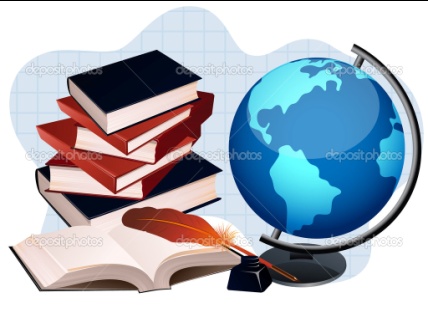 школа «Глобус»    Унэе мылъкукlэ лэжьэрэ    гурыт гъэсэныгъэ ублэпlэ    еджапlэу «Глобус»385018, къ. Мыекъуапэ,ур. Курганнэ,316E-mail:schoolglobus01@mail.ruОГРН1160105051083,ИНН 0105076751КПП 010501001Плешаков А.А. Окружающий мир. 1 класс. Учебник. Школа РоссииПлешаков А.А. Рабочая тетрадь. 1 класс.Плешаков А.А. Окружающий мир. Проверим себя. Тетрадь для учащихся 1 классаТема, кол-во часов10 часов         Тема, кол-во часов10 часов         Мы и наш мир 10 чМы и наш мир 10 чМы и наш мир 10 чМы и наш мир 10 чМы и наш мир 10 чМы и наш мир 10 чМы и наш мир 10 чМы и наш мир 10 чМы и наш мир 10 чЦель темыЦель темыСформировать у учащихся представление о своей Родине, ее столице, государственных символах.Показать красоту и самобытность родного края.Учить распознавать изученные природные объекты (комнатные растения, растения цветника, лиственные и хвойные деревья).Сформировать у учащихся представление о своей Родине, ее столице, государственных символах.Показать красоту и самобытность родного края.Учить распознавать изученные природные объекты (комнатные растения, растения цветника, лиственные и хвойные деревья).Сформировать у учащихся представление о своей Родине, ее столице, государственных символах.Показать красоту и самобытность родного края.Учить распознавать изученные природные объекты (комнатные растения, растения цветника, лиственные и хвойные деревья).Сформировать у учащихся представление о своей Родине, ее столице, государственных символах.Показать красоту и самобытность родного края.Учить распознавать изученные природные объекты (комнатные растения, растения цветника, лиственные и хвойные деревья).Сформировать у учащихся представление о своей Родине, ее столице, государственных символах.Показать красоту и самобытность родного края.Учить распознавать изученные природные объекты (комнатные растения, растения цветника, лиственные и хвойные деревья).Сформировать у учащихся представление о своей Родине, ее столице, государственных символах.Показать красоту и самобытность родного края.Учить распознавать изученные природные объекты (комнатные растения, растения цветника, лиственные и хвойные деревья).Сформировать у учащихся представление о своей Родине, ее столице, государственных символах.Показать красоту и самобытность родного края.Учить распознавать изученные природные объекты (комнатные растения, растения цветника, лиственные и хвойные деревья).Сформировать у учащихся представление о своей Родине, ее столице, государственных символах.Показать красоту и самобытность родного края.Учить распознавать изученные природные объекты (комнатные растения, растения цветника, лиственные и хвойные деревья).Сформировать у учащихся представление о своей Родине, ее столице, государственных символах.Показать красоту и самобытность родного края.Учить распознавать изученные природные объекты (комнатные растения, растения цветника, лиственные и хвойные деревья).Планируемые результатыПланируемые результатыПланируемые результатыПланируемые результатыПланируемые результатыПланируемые результатыПланируемые результатыПланируемые результатыПланируемые результатыПланируемые результатыПланируемые результатыПредметныеПредметныеПредметныеПредметныеПредметныеПредметныеУУДУУДЧтение: работас информациейЧтение: работас информациейЧтение: работас информациейУченик научитсяправильно называть родную страну, город, село;различать флаг и герб России;узнавать и перечислять некоторые достопримечательности столицы;различать изученные объекты природы: растения;определять растения с помощью атласа-определителя;проводить наблюдения.Ученик научитсяправильно называть родную страну, город, село;различать флаг и герб России;узнавать и перечислять некоторые достопримечательности столицы;различать изученные объекты природы: растения;определять растения с помощью атласа-определителя;проводить наблюдения.Ученик научитсяправильно называть родную страну, город, село;различать флаг и герб России;узнавать и перечислять некоторые достопримечательности столицы;различать изученные объекты природы: растения;определять растения с помощью атласа-определителя;проводить наблюдения.Ученик научитсяправильно называть родную страну, город, село;различать флаг и герб России;узнавать и перечислять некоторые достопримечательности столицы;различать изученные объекты природы: растения;определять растения с помощью атласа-определителя;проводить наблюдения.Ученик научитсяправильно называть родную страну, город, село;различать флаг и герб России;узнавать и перечислять некоторые достопримечательности столицы;различать изученные объекты природы: растения;определять растения с помощью атласа-определителя;проводить наблюдения.Ученик научитсяправильно называть родную страну, город, село;различать флаг и герб России;узнавать и перечислять некоторые достопримечательности столицы;различать изученные объекты природы: растения;определять растения с помощью атласа-определителя;проводить наблюдения.ЛГ-09, ЛГ-13, ЛГ-14, ЛГ-17, ЛГ-18, ЛГ-19, ЛГ-20, ЛГ-21, ЛЛ-01, ЛЛ-03, КО-01, КО-02, КО-04, КО-05, КО-06, КС-02, КС-04, КС-05, КГ-01, КГ-03, КМ-01,ПИ-04, ПИ-07, ПЛ-01, ПЛ-07, ПЛ-10,РЦ-01, РЦ-02, РУ-01, РУ-03, РУ-04ЛГ-09, ЛГ-13, ЛГ-14, ЛГ-17, ЛГ-18, ЛГ-19, ЛГ-20, ЛГ-21, ЛЛ-01, ЛЛ-03, КО-01, КО-02, КО-04, КО-05, КО-06, КС-02, КС-04, КС-05, КГ-01, КГ-03, КМ-01,ПИ-04, ПИ-07, ПЛ-01, ПЛ-07, ПЛ-10,РЦ-01, РЦ-02, РУ-01, РУ-03, РУ-04Т1-01, Т1-04Т1-01, Т1-04Т1-01, Т1-04Ученик получит возможность научитьсяосновам экологического сознания на основе признания ценности жизни во всех ее проявлениях и необходимости ответственного, бережного отношения к окружающей среде.различать объекты неживой и живой природы;различать и приводить примеры дикорастущих и культурных растений, диких и домашних животных, предметов старинного и современного обихода и природных материалов, из которых они изготовлены;рассказывать о красоте и достопримечательностях своего села, города; называть имена знаменитых земляков, вспомнив их профессии и роль в жизни людей;Ученик получит возможность научитьсяосновам экологического сознания на основе признания ценности жизни во всех ее проявлениях и необходимости ответственного, бережного отношения к окружающей среде.различать объекты неживой и живой природы;различать и приводить примеры дикорастущих и культурных растений, диких и домашних животных, предметов старинного и современного обихода и природных материалов, из которых они изготовлены;рассказывать о красоте и достопримечательностях своего села, города; называть имена знаменитых земляков, вспомнив их профессии и роль в жизни людей;Ученик получит возможность научитьсяосновам экологического сознания на основе признания ценности жизни во всех ее проявлениях и необходимости ответственного, бережного отношения к окружающей среде.различать объекты неживой и живой природы;различать и приводить примеры дикорастущих и культурных растений, диких и домашних животных, предметов старинного и современного обихода и природных материалов, из которых они изготовлены;рассказывать о красоте и достопримечательностях своего села, города; называть имена знаменитых земляков, вспомнив их профессии и роль в жизни людей;Ученик получит возможность научитьсяосновам экологического сознания на основе признания ценности жизни во всех ее проявлениях и необходимости ответственного, бережного отношения к окружающей среде.различать объекты неживой и живой природы;различать и приводить примеры дикорастущих и культурных растений, диких и домашних животных, предметов старинного и современного обихода и природных материалов, из которых они изготовлены;рассказывать о красоте и достопримечательностях своего села, города; называть имена знаменитых земляков, вспомнив их профессии и роль в жизни людей;Ученик получит возможность научитьсяосновам экологического сознания на основе признания ценности жизни во всех ее проявлениях и необходимости ответственного, бережного отношения к окружающей среде.различать объекты неживой и живой природы;различать и приводить примеры дикорастущих и культурных растений, диких и домашних животных, предметов старинного и современного обихода и природных материалов, из которых они изготовлены;рассказывать о красоте и достопримечательностях своего села, города; называть имена знаменитых земляков, вспомнив их профессии и роль в жизни людей;Ученик получит возможность научитьсяосновам экологического сознания на основе признания ценности жизни во всех ее проявлениях и необходимости ответственного, бережного отношения к окружающей среде.различать объекты неживой и живой природы;различать и приводить примеры дикорастущих и культурных растений, диких и домашних животных, предметов старинного и современного обихода и природных материалов, из которых они изготовлены;рассказывать о красоте и достопримечательностях своего села, города; называть имена знаменитых земляков, вспомнив их профессии и роль в жизни людей;ЛГ-09, ЛГ-13, ЛГ-14, ЛГ-17, ЛГ-18, ЛГ-19, ЛГ-20, ЛГ-21, ЛЛ-01, ЛЛ-03, КО-01, КО-02, КО-04, КО-05, КО-06, КС-02, КС-04, КС-05, КГ-01, КГ-03, КМ-01,ПИ-04, ПИ-07, ПЛ-01, ПЛ-07, ПЛ-10,РЦ-01, РЦ-02, РУ-01, РУ-03, РУ-04ЛГ-09, ЛГ-13, ЛГ-14, ЛГ-17, ЛГ-18, ЛГ-19, ЛГ-20, ЛГ-21, ЛЛ-01, ЛЛ-03, КО-01, КО-02, КО-04, КО-05, КО-06, КС-02, КС-04, КС-05, КГ-01, КГ-03, КМ-01,ПИ-04, ПИ-07, ПЛ-01, ПЛ-07, ПЛ-10,РЦ-01, РЦ-02, РУ-01, РУ-03, РУ-04Т1-01, Т1-04Т1-01, Т1-04Т1-01, Т1-04Организация образовательного пространстваОрганизация образовательного пространстваОрганизация образовательного пространстваОрганизация образовательного пространстваОрганизация образовательного пространстваОрганизация образовательного пространстваОрганизация образовательного пространстваОрганизация образовательного пространстваОрганизация образовательного пространстваОрганизация образовательного пространстваОрганизация образовательного пространстваМежпредметные связиМежпредметные связиМежпредметные связиФормы работыФормы работыФормы работыРесурсыРесурсыРесурсыРесурсыРесурсыРусский языкКанакина В.П., Горецкий В.Г. Темы: «Заглавная буква в именах собственных», «Звуки в окружающем мире».Зеленина Л.М., Хохлова Т.Е. Тема: «Слово - имя собственное».Обучение грамоте (послебукварный период) Горецкий В.Г. Тема: «Одна у человека мать; одна и родина».МатематикаМоро М.И. Темы: «Сравнение групп предметов», «Взаимное расположение предметов в пространстве», «Название, обозначение, последовательность чисел», «Нумерация чисел от 1 до 20», «Форма предметов».ТехнологияРоговцева Н.И. Темы: «Природный материал», «Бумага».Русский языкКанакина В.П., Горецкий В.Г. Темы: «Заглавная буква в именах собственных», «Звуки в окружающем мире».Зеленина Л.М., Хохлова Т.Е. Тема: «Слово - имя собственное».Обучение грамоте (послебукварный период) Горецкий В.Г. Тема: «Одна у человека мать; одна и родина».МатематикаМоро М.И. Темы: «Сравнение групп предметов», «Взаимное расположение предметов в пространстве», «Название, обозначение, последовательность чисел», «Нумерация чисел от 1 до 20», «Форма предметов».ТехнологияРоговцева Н.И. Темы: «Природный материал», «Бумага».Русский языкКанакина В.П., Горецкий В.Г. Темы: «Заглавная буква в именах собственных», «Звуки в окружающем мире».Зеленина Л.М., Хохлова Т.Е. Тема: «Слово - имя собственное».Обучение грамоте (послебукварный период) Горецкий В.Г. Тема: «Одна у человека мать; одна и родина».МатематикаМоро М.И. Темы: «Сравнение групп предметов», «Взаимное расположение предметов в пространстве», «Название, обозначение, последовательность чисел», «Нумерация чисел от 1 до 20», «Форма предметов».ТехнологияРоговцева Н.И. Темы: «Природный материал», «Бумага».Групповая, фронтальная, индивидуальнаяГрупповая, фронтальная, индивидуальнаяГрупповая, фронтальная, индивидуальнаяИнформационный материал: 1. Плешаков А.А. Окружающий мир. 1 класс. Учебник Ч.1, с. 3 – 31.2. Плешаков А.А. Рабочая тетрадь. 1 класс. Ч.1, с. 3 – 21.3. Плешаков А.А. Атлас-определитель «От земли до неба», с. 40, 82, 84-87.4. Плешаков А.А. Зелёные страницы: пособие для учащихся общеобразовательных учреждений. («Из жизни одуванчика», с. 13, «Про берёзу и берёзовый сок», с. 42-43)Демонстрационный материал: глобус, карта России; модель растения, засушенные листья; репродукции картин с изображением сосны и ели; видеофрагменты о России, аудиозапись гимна России.Диагностический материал:Плешаков А.А. Окружающий мир. Проверим себя. Тетрадь для учащихся 1 класса. Ч.1, с. 3 – 19.2.Плешаков А.А., Гара Н.Н. Окружающий мир. Тесты. 1 класс. Пособие для учащихся, с. 3 – 5, 8 – 12.Информационный материал: 1. Плешаков А.А. Окружающий мир. 1 класс. Учебник Ч.1, с. 3 – 31.2. Плешаков А.А. Рабочая тетрадь. 1 класс. Ч.1, с. 3 – 21.3. Плешаков А.А. Атлас-определитель «От земли до неба», с. 40, 82, 84-87.4. Плешаков А.А. Зелёные страницы: пособие для учащихся общеобразовательных учреждений. («Из жизни одуванчика», с. 13, «Про берёзу и берёзовый сок», с. 42-43)Демонстрационный материал: глобус, карта России; модель растения, засушенные листья; репродукции картин с изображением сосны и ели; видеофрагменты о России, аудиозапись гимна России.Диагностический материал:Плешаков А.А. Окружающий мир. Проверим себя. Тетрадь для учащихся 1 класса. Ч.1, с. 3 – 19.2.Плешаков А.А., Гара Н.Н. Окружающий мир. Тесты. 1 класс. Пособие для учащихся, с. 3 – 5, 8 – 12.Информационный материал: 1. Плешаков А.А. Окружающий мир. 1 класс. Учебник Ч.1, с. 3 – 31.2. Плешаков А.А. Рабочая тетрадь. 1 класс. Ч.1, с. 3 – 21.3. Плешаков А.А. Атлас-определитель «От земли до неба», с. 40, 82, 84-87.4. Плешаков А.А. Зелёные страницы: пособие для учащихся общеобразовательных учреждений. («Из жизни одуванчика», с. 13, «Про берёзу и берёзовый сок», с. 42-43)Демонстрационный материал: глобус, карта России; модель растения, засушенные листья; репродукции картин с изображением сосны и ели; видеофрагменты о России, аудиозапись гимна России.Диагностический материал:Плешаков А.А. Окружающий мир. Проверим себя. Тетрадь для учащихся 1 класса. Ч.1, с. 3 – 19.2.Плешаков А.А., Гара Н.Н. Окружающий мир. Тесты. 1 класс. Пособие для учащихся, с. 3 – 5, 8 – 12.Информационный материал: 1. Плешаков А.А. Окружающий мир. 1 класс. Учебник Ч.1, с. 3 – 31.2. Плешаков А.А. Рабочая тетрадь. 1 класс. Ч.1, с. 3 – 21.3. Плешаков А.А. Атлас-определитель «От земли до неба», с. 40, 82, 84-87.4. Плешаков А.А. Зелёные страницы: пособие для учащихся общеобразовательных учреждений. («Из жизни одуванчика», с. 13, «Про берёзу и берёзовый сок», с. 42-43)Демонстрационный материал: глобус, карта России; модель растения, засушенные листья; репродукции картин с изображением сосны и ели; видеофрагменты о России, аудиозапись гимна России.Диагностический материал:Плешаков А.А. Окружающий мир. Проверим себя. Тетрадь для учащихся 1 класса. Ч.1, с. 3 – 19.2.Плешаков А.А., Гара Н.Н. Окружающий мир. Тесты. 1 класс. Пособие для учащихся, с. 3 – 5, 8 – 12.Информационный материал: 1. Плешаков А.А. Окружающий мир. 1 класс. Учебник Ч.1, с. 3 – 31.2. Плешаков А.А. Рабочая тетрадь. 1 класс. Ч.1, с. 3 – 21.3. Плешаков А.А. Атлас-определитель «От земли до неба», с. 40, 82, 84-87.4. Плешаков А.А. Зелёные страницы: пособие для учащихся общеобразовательных учреждений. («Из жизни одуванчика», с. 13, «Про берёзу и берёзовый сок», с. 42-43)Демонстрационный материал: глобус, карта России; модель растения, засушенные листья; репродукции картин с изображением сосны и ели; видеофрагменты о России, аудиозапись гимна России.Диагностический материал:Плешаков А.А. Окружающий мир. Проверим себя. Тетрадь для учащихся 1 класса. Ч.1, с. 3 – 19.2.Плешаков А.А., Гара Н.Н. Окружающий мир. Тесты. 1 класс. Пособие для учащихся, с. 3 – 5, 8 – 12.I этап. Мотивация к деятельностиI этап. Мотивация к деятельностиI этап. Мотивация к деятельностиI этап. Мотивация к деятельностиI этап. Мотивация к деятельностиI этап. Мотивация к деятельностиI этап. Мотивация к деятельностиI этап. Мотивация к деятельностиI этап. Мотивация к деятельностиI этап. Мотивация к деятельностиI этап. Мотивация к деятельностиЦель: мотивировать обучающихся на изучение темыЦель: мотивировать обучающихся на изучение темыЦель: мотивировать обучающихся на изучение темыЦель: мотивировать обучающихся на изучение темыПроблемная ситуация: что такое толерантность, значение слово «толерантность»Проблемная ситуация: что такое толерантность, значение слово «толерантность»Проблемная ситуация: что такое толерантность, значение слово «толерантность»Проблемная ситуация: что такое толерантность, значение слово «толерантность»Проблемная ситуация: что такое толерантность, значение слово «толерантность»Проблемная ситуация: что такое толерантность, значение слово «толерантность»Проблемная ситуация: что такое толерантность, значение слово «толерантность»II этап. Учебно-познавательная деятельностьII этап. Учебно-познавательная деятельностьII этап. Учебно-познавательная деятельностьII этап. Учебно-познавательная деятельностьII этап. Учебно-познавательная деятельностьII этап. Учебно-познавательная деятельностьII этап. Учебно-познавательная деятельностьII этап. Учебно-познавательная деятельностьII этап. Учебно-познавательная деятельностьII этап. Учебно-познавательная деятельностьII этап. Учебно-познавательная деятельность№ урокаОсновное содержание темыОсновное содержание темыОсновное содержание темыОсновное содержание темыДомашнее заданиеДомашнее заданиеТермины и понятияТермины и понятияДата по плануДата по факту1.Что такое окружающий мир?Что такое окружающий мир?Что такое окружающий мир?Что такое окружающий мир?Флаг, герб, родина, Отечество, столица, достопримечательность. Президент, Правительство, Государственная дума. Цветок, лист, стебель, корень, плод с семенами, соцветие, хвоинки, хвойные растения, лиственные растения.Флаг, герб, родина, Отечество, столица, достопримечательность. Президент, Правительство, Государственная дума. Цветок, лист, стебель, корень, плод с семенами, соцветие, хвоинки, хвойные растения, лиственные растения.Природа.НРК. Растительный мир Адыгеи.Природа.НРК. Растительный мир Адыгеи.Природа.НРК. Растительный мир Адыгеи.Природа.НРК. Растительный мир Адыгеи.Флаг, герб, родина, Отечество, столица, достопримечательность. Президент, Правительство, Государственная дума. Цветок, лист, стебель, корень, плод с семенами, соцветие, хвоинки, хвойные растения, лиственные растения.Флаг, герб, родина, Отечество, столица, достопримечательность. Президент, Правительство, Государственная дума. Цветок, лист, стебель, корень, плод с семенами, соцветие, хвоинки, хвойные растения, лиственные растения.Неживая и живая природа.Неживая и живая природа.Неживая и живая природа.Неживая и живая природа.Флаг, герб, родина, Отечество, столица, достопримечательность. Президент, Правительство, Государственная дума. Цветок, лист, стебель, корень, плод с семенами, соцветие, хвоинки, хвойные растения, лиственные растения.Флаг, герб, родина, Отечество, столица, достопримечательность. Президент, Правительство, Государственная дума. Цветок, лист, стебель, корень, плод с семенами, соцветие, хвоинки, хвойные растения, лиственные растения.Культура.НРК. Моя малая родина-Адыгея.Культура.НРК. Моя малая родина-Адыгея.Культура.НРК. Моя малая родина-Адыгея.Культура.НРК. Моя малая родина-Адыгея.Флаг, герб, родина, Отечество, столица, достопримечательность. Президент, Правительство, Государственная дума. Цветок, лист, стебель, корень, плод с семенами, соцветие, хвоинки, хвойные растения, лиственные растения.Флаг, герб, родина, Отечество, столица, достопримечательность. Президент, Правительство, Государственная дума. Цветок, лист, стебель, корень, плод с семенами, соцветие, хвоинки, хвойные растения, лиственные растения.Природа в творчестве человека.Экология. Природа в творчестве человека. Стихи о природе.Природа в творчестве человека.Экология. Природа в творчестве человека. Стихи о природе.Природа в творчестве человека.Экология. Природа в творчестве человека. Стихи о природе.Природа в творчестве человека.Экология. Природа в творчестве человека. Стихи о природе.Флаг, герб, родина, Отечество, столица, достопримечательность. Президент, Правительство, Государственная дума. Цветок, лист, стебель, корень, плод с семенами, соцветие, хвоинки, хвойные растения, лиственные растения.Флаг, герб, родина, Отечество, столица, достопримечательность. Президент, Правительство, Государственная дума. Цветок, лист, стебель, корень, плод с семенами, соцветие, хвоинки, хвойные растения, лиственные растения.Мы – люди.Мы – люди.Мы – люди.Мы – люди.Флаг, герб, родина, Отечество, столица, достопримечательность. Президент, Правительство, Государственная дума. Цветок, лист, стебель, корень, плод с семенами, соцветие, хвоинки, хвойные растения, лиственные растения.Флаг, герб, родина, Отечество, столица, достопримечательность. Президент, Правительство, Государственная дума. Цветок, лист, стебель, корень, плод с семенами, соцветие, хвоинки, хвойные растения, лиственные растения.Как мы общаемся с миром.НРК. Правила адыгского этикета.Как мы общаемся с миром.НРК. Правила адыгского этикета.Как мы общаемся с миром.НРК. Правила адыгского этикета.Как мы общаемся с миром.НРК. Правила адыгского этикета.Флаг, герб, родина, Отечество, столица, достопримечательность. Президент, Правительство, Государственная дума. Цветок, лист, стебель, корень, плод с семенами, соцветие, хвоинки, хвойные растения, лиственные растения.Флаг, герб, родина, Отечество, столица, достопримечательность. Президент, Правительство, Государственная дума. Цветок, лист, стебель, корень, плод с семенами, соцветие, хвоинки, хвойные растения, лиственные растения.Роль органов чувств в восприятии особенностей и красоты окружающего мира.Роль органов чувств в восприятии особенностей и красоты окружающего мира.Роль органов чувств в восприятии особенностей и красоты окружающего мира.Роль органов чувств в восприятии особенностей и красоты окружающего мира.Флаг, герб, родина, Отечество, столица, достопримечательность. Президент, Правительство, Государственная дума. Цветок, лист, стебель, корень, плод с семенами, соцветие, хвоинки, хвойные растения, лиственные растения.Флаг, герб, родина, Отечество, столица, достопримечательность. Президент, Правительство, Государственная дума. Цветок, лист, стебель, корень, плод с семенами, соцветие, хвоинки, хвойные растения, лиственные растения.Люди – творцы культуры.Люди – творцы культуры.Люди – творцы культуры.Люди – творцы культуры.Флаг, герб, родина, Отечество, столица, достопримечательность. Президент, Правительство, Государственная дума. Цветок, лист, стебель, корень, плод с семенами, соцветие, хвоинки, хвойные растения, лиственные растения.Флаг, герб, родина, Отечество, столица, достопримечательность. Президент, Правительство, Государственная дума. Цветок, лист, стебель, корень, плод с семенами, соцветие, хвоинки, хвойные растения, лиственные растения.Экскурсия Экскурсия Экскурсия Экскурсия Флаг, герб, родина, Отечество, столица, достопримечательность. Президент, Правительство, Государственная дума. Цветок, лист, стебель, корень, плод с семенами, соцветие, хвоинки, хвойные растения, лиственные растения.Флаг, герб, родина, Отечество, столица, достопримечательность. Президент, Правительство, Государственная дума. Цветок, лист, стебель, корень, плод с семенами, соцветие, хвоинки, хвойные растения, лиственные растения.III. Интеллектуально-преобразовательная деятельностьIII. Интеллектуально-преобразовательная деятельностьIII. Интеллектуально-преобразовательная деятельностьIII. Интеллектуально-преобразовательная деятельностьIII. Интеллектуально-преобразовательная деятельностьIII. Интеллектуально-преобразовательная деятельностьIII. Интеллектуально-преобразовательная деятельностьIII. Интеллектуально-преобразовательная деятельностьIII. Интеллектуально-преобразовательная деятельностьIII. Интеллектуально-преобразовательная деятельностьIII. Интеллектуально-преобразовательная деятельностьЦель: учить школьников самоорганизации при выполнении учебного задания. Цель: учить школьников самоорганизации при выполнении учебного задания. Цель: учить школьников самоорганизации при выполнении учебного задания. На этапе «Интеллектуально-преобразовательная деятельность» учащимся предлагается выполнить практические задания:
информативное - учащиеся работают, используя образец на доске, в учебнике или рабочей тетради; 
импровизационное - учащиеся, используя усвоенный алгоритм, выполняют задание, которое отличается от образца по содержанию или форме; 
эвристическое - учащиеся самостоятельно выполняют задание на предложенную тему. На этапе «Интеллектуально-преобразовательная деятельность» учащимся предлагается выполнить практические задания:
информативное - учащиеся работают, используя образец на доске, в учебнике или рабочей тетради; 
импровизационное - учащиеся, используя усвоенный алгоритм, выполняют задание, которое отличается от образца по содержанию или форме; 
эвристическое - учащиеся самостоятельно выполняют задание на предложенную тему. На этапе «Интеллектуально-преобразовательная деятельность» учащимся предлагается выполнить практические задания:
информативное - учащиеся работают, используя образец на доске, в учебнике или рабочей тетради; 
импровизационное - учащиеся, используя усвоенный алгоритм, выполняют задание, которое отличается от образца по содержанию или форме; 
эвристическое - учащиеся самостоятельно выполняют задание на предложенную тему. На этапе «Интеллектуально-преобразовательная деятельность» учащимся предлагается выполнить практические задания:
информативное - учащиеся работают, используя образец на доске, в учебнике или рабочей тетради; 
импровизационное - учащиеся, используя усвоенный алгоритм, выполняют задание, которое отличается от образца по содержанию или форме; 
эвристическое - учащиеся самостоятельно выполняют задание на предложенную тему. На этапе «Интеллектуально-преобразовательная деятельность» учащимся предлагается выполнить практические задания:
информативное - учащиеся работают, используя образец на доске, в учебнике или рабочей тетради; 
импровизационное - учащиеся, используя усвоенный алгоритм, выполняют задание, которое отличается от образца по содержанию или форме; 
эвристическое - учащиеся самостоятельно выполняют задание на предложенную тему. На этапе «Интеллектуально-преобразовательная деятельность» учащимся предлагается выполнить практические задания:
информативное - учащиеся работают, используя образец на доске, в учебнике или рабочей тетради; 
импровизационное - учащиеся, используя усвоенный алгоритм, выполняют задание, которое отличается от образца по содержанию или форме; 
эвристическое - учащиеся самостоятельно выполняют задание на предложенную тему. На этапе «Интеллектуально-преобразовательная деятельность» учащимся предлагается выполнить практические задания:
информативное - учащиеся работают, используя образец на доске, в учебнике или рабочей тетради; 
импровизационное - учащиеся, используя усвоенный алгоритм, выполняют задание, которое отличается от образца по содержанию или форме; 
эвристическое - учащиеся самостоятельно выполняют задание на предложенную тему. На этапе «Интеллектуально-преобразовательная деятельность» учащимся предлагается выполнить практические задания:
информативное - учащиеся работают, используя образец на доске, в учебнике или рабочей тетради; 
импровизационное - учащиеся, используя усвоенный алгоритм, выполняют задание, которое отличается от образца по содержанию или форме; 
эвристическое - учащиеся самостоятельно выполняют задание на предложенную тему. IV этап. Контроль и оценка результатов обучающей деятельностиIV этап. Контроль и оценка результатов обучающей деятельностиIV этап. Контроль и оценка результатов обучающей деятельностиIV этап. Контроль и оценка результатов обучающей деятельностиIV этап. Контроль и оценка результатов обучающей деятельностиIV этап. Контроль и оценка результатов обучающей деятельностиIV этап. Контроль и оценка результатов обучающей деятельностиIV этап. Контроль и оценка результатов обучающей деятельностиIV этап. Контроль и оценка результатов обучающей деятельностиIV этап. Контроль и оценка результатов обучающей деятельностиIV этап. Контроль и оценка результатов обучающей деятельностиФормы контроляФормы контроляФормы контроляОценка результатов деятельностиОценка результатов деятельностиОценка результатов деятельностиОценка результатов деятельностиОценка результатов деятельностиОценка результатов деятельностиОценка результатов деятельностиОценка результатов деятельностиФормы контроляФормы контроляФормы контролясамооценка учителясамооценка учителясамооценка учителявнешняя оценкавнешняя оценкавнешняя оценкавнешняя оценкавнешняя оценкаФронтальный опрос.Индивидуальный опросПроектФронтальный опрос.Индивидуальный опросПроектФронтальный опрос.Индивидуальный опросПроектТема, кол-во часовТема, кол-во часовНаш класс  в школе.12 чНаш класс  в школе.12 чНаш класс  в школе.12 чНаш класс  в школе.12 чНаш класс  в школе.12 чНаш класс  в школе.12 чНаш класс  в школе.12 чНаш класс  в школе.12 чНаш класс  в школе.12 чЦель темыЦель темыСформировать у учащихся представление о своем классе и школе.Сформировать представления о времени и его составляющих — настоящем, прошлом и будущем; о временах года, месяцах, днях недели и их последовательности.Познакомить детей с холодными и жаркими районами планеты. Учить элементарным приёмам работы с глобусом.Систематизировать и расширить знания детей о зимующих и перелетных птицах.Познакомить детей с некоторыми профессиями, а также историей и разнообразием одежды и велосипедов. Учить правилам безопасной езды на велосипеде.Сформировать у учащихся представление о своем классе и школе.Сформировать представления о времени и его составляющих — настоящем, прошлом и будущем; о временах года, месяцах, днях недели и их последовательности.Познакомить детей с холодными и жаркими районами планеты. Учить элементарным приёмам работы с глобусом.Систематизировать и расширить знания детей о зимующих и перелетных птицах.Познакомить детей с некоторыми профессиями, а также историей и разнообразием одежды и велосипедов. Учить правилам безопасной езды на велосипеде.Сформировать у учащихся представление о своем классе и школе.Сформировать представления о времени и его составляющих — настоящем, прошлом и будущем; о временах года, месяцах, днях недели и их последовательности.Познакомить детей с холодными и жаркими районами планеты. Учить элементарным приёмам работы с глобусом.Систематизировать и расширить знания детей о зимующих и перелетных птицах.Познакомить детей с некоторыми профессиями, а также историей и разнообразием одежды и велосипедов. Учить правилам безопасной езды на велосипеде.Сформировать у учащихся представление о своем классе и школе.Сформировать представления о времени и его составляющих — настоящем, прошлом и будущем; о временах года, месяцах, днях недели и их последовательности.Познакомить детей с холодными и жаркими районами планеты. Учить элементарным приёмам работы с глобусом.Систематизировать и расширить знания детей о зимующих и перелетных птицах.Познакомить детей с некоторыми профессиями, а также историей и разнообразием одежды и велосипедов. Учить правилам безопасной езды на велосипеде.Сформировать у учащихся представление о своем классе и школе.Сформировать представления о времени и его составляющих — настоящем, прошлом и будущем; о временах года, месяцах, днях недели и их последовательности.Познакомить детей с холодными и жаркими районами планеты. Учить элементарным приёмам работы с глобусом.Систематизировать и расширить знания детей о зимующих и перелетных птицах.Познакомить детей с некоторыми профессиями, а также историей и разнообразием одежды и велосипедов. Учить правилам безопасной езды на велосипеде.Сформировать у учащихся представление о своем классе и школе.Сформировать представления о времени и его составляющих — настоящем, прошлом и будущем; о временах года, месяцах, днях недели и их последовательности.Познакомить детей с холодными и жаркими районами планеты. Учить элементарным приёмам работы с глобусом.Систематизировать и расширить знания детей о зимующих и перелетных птицах.Познакомить детей с некоторыми профессиями, а также историей и разнообразием одежды и велосипедов. Учить правилам безопасной езды на велосипеде.Сформировать у учащихся представление о своем классе и школе.Сформировать представления о времени и его составляющих — настоящем, прошлом и будущем; о временах года, месяцах, днях недели и их последовательности.Познакомить детей с холодными и жаркими районами планеты. Учить элементарным приёмам работы с глобусом.Систематизировать и расширить знания детей о зимующих и перелетных птицах.Познакомить детей с некоторыми профессиями, а также историей и разнообразием одежды и велосипедов. Учить правилам безопасной езды на велосипеде.Сформировать у учащихся представление о своем классе и школе.Сформировать представления о времени и его составляющих — настоящем, прошлом и будущем; о временах года, месяцах, днях недели и их последовательности.Познакомить детей с холодными и жаркими районами планеты. Учить элементарным приёмам работы с глобусом.Систематизировать и расширить знания детей о зимующих и перелетных птицах.Познакомить детей с некоторыми профессиями, а также историей и разнообразием одежды и велосипедов. Учить правилам безопасной езды на велосипеде.Сформировать у учащихся представление о своем классе и школе.Сформировать представления о времени и его составляющих — настоящем, прошлом и будущем; о временах года, месяцах, днях недели и их последовательности.Познакомить детей с холодными и жаркими районами планеты. Учить элементарным приёмам работы с глобусом.Систематизировать и расширить знания детей о зимующих и перелетных птицах.Познакомить детей с некоторыми профессиями, а также историей и разнообразием одежды и велосипедов. Учить правилам безопасной езды на велосипеде.Планируемые результатыПланируемые результатыПланируемые результатыПланируемые результатыПланируемые результатыПланируемые результатыПланируемые результатыПланируемые результатыПланируемые результатыПланируемые результатыПланируемые результатыПредметныеПредметныеПредметныеПредметныеПредметныеПредметныеУУДУУДЧтение: работас информациейЧтение: работас информациейЧтение: работас информациейУченик научитсяпроводить наблюдения за сезонными изменениями в окружающем мире с помощью взрослого; находить на глобусе холодные и жаркие районы;различать животных холодных и жарких районов;приводить примерыживотных холодных районов, устанавливать связьмежду строением, образом жизни животных холодных районов и природными условиями их обитания;анализироватьсхему смены времен года и месяцев, называть времена года в правильной последовательности,соотносить времена года и месяцы,различать прошлое, настоящее, будущее;перечислять дни недели и времена года в правильной последовательности;соотносить времена года и месяцы;подбирать одежду для разных случаев;перечислять и соблюдать правила безопасной езды на велосипеде.Ученик научитсяпроводить наблюдения за сезонными изменениями в окружающем мире с помощью взрослого; находить на глобусе холодные и жаркие районы;различать животных холодных и жарких районов;приводить примерыживотных холодных районов, устанавливать связьмежду строением, образом жизни животных холодных районов и природными условиями их обитания;анализироватьсхему смены времен года и месяцев, называть времена года в правильной последовательности,соотносить времена года и месяцы,различать прошлое, настоящее, будущее;перечислять дни недели и времена года в правильной последовательности;соотносить времена года и месяцы;подбирать одежду для разных случаев;перечислять и соблюдать правила безопасной езды на велосипеде.Ученик научитсяпроводить наблюдения за сезонными изменениями в окружающем мире с помощью взрослого; находить на глобусе холодные и жаркие районы;различать животных холодных и жарких районов;приводить примерыживотных холодных районов, устанавливать связьмежду строением, образом жизни животных холодных районов и природными условиями их обитания;анализироватьсхему смены времен года и месяцев, называть времена года в правильной последовательности,соотносить времена года и месяцы,различать прошлое, настоящее, будущее;перечислять дни недели и времена года в правильной последовательности;соотносить времена года и месяцы;подбирать одежду для разных случаев;перечислять и соблюдать правила безопасной езды на велосипеде.Ученик научитсяпроводить наблюдения за сезонными изменениями в окружающем мире с помощью взрослого; находить на глобусе холодные и жаркие районы;различать животных холодных и жарких районов;приводить примерыживотных холодных районов, устанавливать связьмежду строением, образом жизни животных холодных районов и природными условиями их обитания;анализироватьсхему смены времен года и месяцев, называть времена года в правильной последовательности,соотносить времена года и месяцы,различать прошлое, настоящее, будущее;перечислять дни недели и времена года в правильной последовательности;соотносить времена года и месяцы;подбирать одежду для разных случаев;перечислять и соблюдать правила безопасной езды на велосипеде.Ученик научитсяпроводить наблюдения за сезонными изменениями в окружающем мире с помощью взрослого; находить на глобусе холодные и жаркие районы;различать животных холодных и жарких районов;приводить примерыживотных холодных районов, устанавливать связьмежду строением, образом жизни животных холодных районов и природными условиями их обитания;анализироватьсхему смены времен года и месяцев, называть времена года в правильной последовательности,соотносить времена года и месяцы,различать прошлое, настоящее, будущее;перечислять дни недели и времена года в правильной последовательности;соотносить времена года и месяцы;подбирать одежду для разных случаев;перечислять и соблюдать правила безопасной езды на велосипеде.Ученик научитсяпроводить наблюдения за сезонными изменениями в окружающем мире с помощью взрослого; находить на глобусе холодные и жаркие районы;различать животных холодных и жарких районов;приводить примерыживотных холодных районов, устанавливать связьмежду строением, образом жизни животных холодных районов и природными условиями их обитания;анализироватьсхему смены времен года и месяцев, называть времена года в правильной последовательности,соотносить времена года и месяцы,различать прошлое, настоящее, будущее;перечислять дни недели и времена года в правильной последовательности;соотносить времена года и месяцы;подбирать одежду для разных случаев;перечислять и соблюдать правила безопасной езды на велосипеде.ЛГ-09, ЛГ-13, ЛГ-14, ЛГ-17, ЛГ-18, ЛГ-19, ЛГ-20, ЛГ-21, ЛЛ-01, ЛЛ-03, КО-01, КО-02, КО-04, КО-05, КО-06, КС-02, КС-04, КС-05, КГ-01, КГ-03, КМ-01,ПИ-04, ПИ-07, ПЛ-01, ПЛ-07, ПЛ-10,РЦ-01, РЦ-02, РУ-01, РУ-03, РУ-04ЛГ-09, ЛГ-13, ЛГ-14, ЛГ-17, ЛГ-18, ЛГ-19, ЛГ-20, ЛГ-21, ЛЛ-01, ЛЛ-03, КО-01, КО-02, КО-04, КО-05, КО-06, КС-02, КС-04, КС-05, КГ-01, КГ-03, КМ-01,ПИ-04, ПИ-07, ПЛ-01, ПЛ-07, ПЛ-10,РЦ-01, РЦ-02, РУ-01, РУ-03, РУ-04Т1-01, Т1-04Т1-01, Т1-04Т1-01, Т1-04Ученик получит возможность научитьсянаходить несоответствия в природных явлениях на рисунках учебника, наблюдатьсезонные изменения в природе и фиксируют их в   дневнике наблюдений.находитьна глобусе Северный Ледовитый океан и Антарктиду, находить информацию о животном мире холодных районов (в Антарктиде и Северном Ледовитом океане) из иллюстраций учебника, выполняют практическую работу в паре: находят на глобусе экватор и жаркие районы Земли (саванна, тропический лес), анализируютрисунки саванны и тропического леса, рассказывают по плану в учебнике о саванне и тропическом лесе,приводят примерыживотных жарких районов, устанавливают связьмежду строением, образом жизни животных жарких районов и природными условиями их обитания;Ученик получит возможность научитьсянаходить несоответствия в природных явлениях на рисунках учебника, наблюдатьсезонные изменения в природе и фиксируют их в   дневнике наблюдений.находитьна глобусе Северный Ледовитый океан и Антарктиду, находить информацию о животном мире холодных районов (в Антарктиде и Северном Ледовитом океане) из иллюстраций учебника, выполняют практическую работу в паре: находят на глобусе экватор и жаркие районы Земли (саванна, тропический лес), анализируютрисунки саванны и тропического леса, рассказывают по плану в учебнике о саванне и тропическом лесе,приводят примерыживотных жарких районов, устанавливают связьмежду строением, образом жизни животных жарких районов и природными условиями их обитания;Ученик получит возможность научитьсянаходить несоответствия в природных явлениях на рисунках учебника, наблюдатьсезонные изменения в природе и фиксируют их в   дневнике наблюдений.находитьна глобусе Северный Ледовитый океан и Антарктиду, находить информацию о животном мире холодных районов (в Антарктиде и Северном Ледовитом океане) из иллюстраций учебника, выполняют практическую работу в паре: находят на глобусе экватор и жаркие районы Земли (саванна, тропический лес), анализируютрисунки саванны и тропического леса, рассказывают по плану в учебнике о саванне и тропическом лесе,приводят примерыживотных жарких районов, устанавливают связьмежду строением, образом жизни животных жарких районов и природными условиями их обитания;Ученик получит возможность научитьсянаходить несоответствия в природных явлениях на рисунках учебника, наблюдатьсезонные изменения в природе и фиксируют их в   дневнике наблюдений.находитьна глобусе Северный Ледовитый океан и Антарктиду, находить информацию о животном мире холодных районов (в Антарктиде и Северном Ледовитом океане) из иллюстраций учебника, выполняют практическую работу в паре: находят на глобусе экватор и жаркие районы Земли (саванна, тропический лес), анализируютрисунки саванны и тропического леса, рассказывают по плану в учебнике о саванне и тропическом лесе,приводят примерыживотных жарких районов, устанавливают связьмежду строением, образом жизни животных жарких районов и природными условиями их обитания;Ученик получит возможность научитьсянаходить несоответствия в природных явлениях на рисунках учебника, наблюдатьсезонные изменения в природе и фиксируют их в   дневнике наблюдений.находитьна глобусе Северный Ледовитый океан и Антарктиду, находить информацию о животном мире холодных районов (в Антарктиде и Северном Ледовитом океане) из иллюстраций учебника, выполняют практическую работу в паре: находят на глобусе экватор и жаркие районы Земли (саванна, тропический лес), анализируютрисунки саванны и тропического леса, рассказывают по плану в учебнике о саванне и тропическом лесе,приводят примерыживотных жарких районов, устанавливают связьмежду строением, образом жизни животных жарких районов и природными условиями их обитания;Ученик получит возможность научитьсянаходить несоответствия в природных явлениях на рисунках учебника, наблюдатьсезонные изменения в природе и фиксируют их в   дневнике наблюдений.находитьна глобусе Северный Ледовитый океан и Антарктиду, находить информацию о животном мире холодных районов (в Антарктиде и Северном Ледовитом океане) из иллюстраций учебника, выполняют практическую работу в паре: находят на глобусе экватор и жаркие районы Земли (саванна, тропический лес), анализируютрисунки саванны и тропического леса, рассказывают по плану в учебнике о саванне и тропическом лесе,приводят примерыживотных жарких районов, устанавливают связьмежду строением, образом жизни животных жарких районов и природными условиями их обитания;ЛГ-09, ЛГ-13, ЛГ-14, ЛГ-17, ЛГ-18, ЛГ-19, ЛГ-20, ЛГ-21, ЛЛ-01, ЛЛ-03, КО-01, КО-02, КО-04, КО-05, КО-06, КС-02, КС-04, КС-05, КГ-01, КГ-03, КМ-01,ПИ-04, ПИ-07, ПЛ-01, ПЛ-07, ПЛ-10,РЦ-01, РЦ-02, РУ-01, РУ-03, РУ-04ЛГ-09, ЛГ-13, ЛГ-14, ЛГ-17, ЛГ-18, ЛГ-19, ЛГ-20, ЛГ-21, ЛЛ-01, ЛЛ-03, КО-01, КО-02, КО-04, КО-05, КО-06, КС-02, КС-04, КС-05, КГ-01, КГ-03, КМ-01,ПИ-04, ПИ-07, ПЛ-01, ПЛ-07, ПЛ-10,РЦ-01, РЦ-02, РУ-01, РУ-03, РУ-04Т1-01, Т1-04Т1-01, Т1-04Т1-01, Т1-04Организация образовательного пространстваОрганизация образовательного пространстваОрганизация образовательного пространстваОрганизация образовательного пространстваОрганизация образовательного пространстваОрганизация образовательного пространстваОрганизация образовательного пространстваОрганизация образовательного пространстваОрганизация образовательного пространстваОрганизация образовательного пространстваОрганизация образовательного пространстваМежпредметные связиМежпредметные связиМежпредметные связиФормы работыФормы работыФормы работыРесурсыРесурсыРесурсыРесурсыРесурсыЛитературное чтениеКлиманова Л.Ф. Проект «Наш класс – дружная семья». Разделы «Я и мои друзья», «О братьях наших меньших».МатематикаМоро М.И. Темы: «Временные представления: раньше, позже, сначала, потом», «Нумерация чисел от 1 до 20».ТехнологияРоговцева Н.И. Темы: Проект «Украшаем класс к Новому Году», «Одежда, ткань, нитки», «Передвижение по земле», «Полеты птиц».Литературное чтениеКлиманова Л.Ф. Проект «Наш класс – дружная семья». Разделы «Я и мои друзья», «О братьях наших меньших».МатематикаМоро М.И. Темы: «Временные представления: раньше, позже, сначала, потом», «Нумерация чисел от 1 до 20».ТехнологияРоговцева Н.И. Темы: Проект «Украшаем класс к Новому Году», «Одежда, ткань, нитки», «Передвижение по земле», «Полеты птиц».Литературное чтениеКлиманова Л.Ф. Проект «Наш класс – дружная семья». Разделы «Я и мои друзья», «О братьях наших меньших».МатематикаМоро М.И. Темы: «Временные представления: раньше, позже, сначала, потом», «Нумерация чисел от 1 до 20».ТехнологияРоговцева Н.И. Темы: Проект «Украшаем класс к Новому Году», «Одежда, ткань, нитки», «Передвижение по земле», «Полеты птиц».Групповая, фронтальная, индивидуальнаяГрупповая, фронтальная, индивидуальнаяГрупповая, фронтальная, индивидуальнаяИнформационный материал: 1. Плешаков А.А. Окружающий мир. 1 класс. Учебник ч.2, с. 3 – 30.2. Плешаков А.А. Рабочая тетрадь. 1 класс. ч.2, с. 3 – 20.3. Плешаков А.А. Атлас-определитель «От земли до неба», с.173.Демонстрационный материал: ткань для демонстрации античной одежды; изображение средневекового рыцаря в доспехах; велосипедный насос, предметы спортивного назначения (ракетка, кроссовки и т.п.); «лента времени» с фотографиями.Видеофрагменты, звукозаписи, слайды: видеофрагменты или слайды о животном мире Арктики, Антарктики, саванны и тропического леса; звукозаписи песен перелетных птиц; фрагмент видеозаписи карнавала или маскарада.Диагностический материал:Плешаков А.А. Окружающий мир. Проверим себя. Тетрадь для учащихся 1 класса. ч.2.Плешаков А.А., Гара Н.Н. Окружающий мир. Тесты. 1 класс. Пособие для учащихся.Информационный материал: 1. Плешаков А.А. Окружающий мир. 1 класс. Учебник ч.2, с. 3 – 30.2. Плешаков А.А. Рабочая тетрадь. 1 класс. ч.2, с. 3 – 20.3. Плешаков А.А. Атлас-определитель «От земли до неба», с.173.Демонстрационный материал: ткань для демонстрации античной одежды; изображение средневекового рыцаря в доспехах; велосипедный насос, предметы спортивного назначения (ракетка, кроссовки и т.п.); «лента времени» с фотографиями.Видеофрагменты, звукозаписи, слайды: видеофрагменты или слайды о животном мире Арктики, Антарктики, саванны и тропического леса; звукозаписи песен перелетных птиц; фрагмент видеозаписи карнавала или маскарада.Диагностический материал:Плешаков А.А. Окружающий мир. Проверим себя. Тетрадь для учащихся 1 класса. ч.2.Плешаков А.А., Гара Н.Н. Окружающий мир. Тесты. 1 класс. Пособие для учащихся.Информационный материал: 1. Плешаков А.А. Окружающий мир. 1 класс. Учебник ч.2, с. 3 – 30.2. Плешаков А.А. Рабочая тетрадь. 1 класс. ч.2, с. 3 – 20.3. Плешаков А.А. Атлас-определитель «От земли до неба», с.173.Демонстрационный материал: ткань для демонстрации античной одежды; изображение средневекового рыцаря в доспехах; велосипедный насос, предметы спортивного назначения (ракетка, кроссовки и т.п.); «лента времени» с фотографиями.Видеофрагменты, звукозаписи, слайды: видеофрагменты или слайды о животном мире Арктики, Антарктики, саванны и тропического леса; звукозаписи песен перелетных птиц; фрагмент видеозаписи карнавала или маскарада.Диагностический материал:Плешаков А.А. Окружающий мир. Проверим себя. Тетрадь для учащихся 1 класса. ч.2.Плешаков А.А., Гара Н.Н. Окружающий мир. Тесты. 1 класс. Пособие для учащихся.Информационный материал: 1. Плешаков А.А. Окружающий мир. 1 класс. Учебник ч.2, с. 3 – 30.2. Плешаков А.А. Рабочая тетрадь. 1 класс. ч.2, с. 3 – 20.3. Плешаков А.А. Атлас-определитель «От земли до неба», с.173.Демонстрационный материал: ткань для демонстрации античной одежды; изображение средневекового рыцаря в доспехах; велосипедный насос, предметы спортивного назначения (ракетка, кроссовки и т.п.); «лента времени» с фотографиями.Видеофрагменты, звукозаписи, слайды: видеофрагменты или слайды о животном мире Арктики, Антарктики, саванны и тропического леса; звукозаписи песен перелетных птиц; фрагмент видеозаписи карнавала или маскарада.Диагностический материал:Плешаков А.А. Окружающий мир. Проверим себя. Тетрадь для учащихся 1 класса. ч.2.Плешаков А.А., Гара Н.Н. Окружающий мир. Тесты. 1 класс. Пособие для учащихся.Информационный материал: 1. Плешаков А.А. Окружающий мир. 1 класс. Учебник ч.2, с. 3 – 30.2. Плешаков А.А. Рабочая тетрадь. 1 класс. ч.2, с. 3 – 20.3. Плешаков А.А. Атлас-определитель «От земли до неба», с.173.Демонстрационный материал: ткань для демонстрации античной одежды; изображение средневекового рыцаря в доспехах; велосипедный насос, предметы спортивного назначения (ракетка, кроссовки и т.п.); «лента времени» с фотографиями.Видеофрагменты, звукозаписи, слайды: видеофрагменты или слайды о животном мире Арктики, Антарктики, саванны и тропического леса; звукозаписи песен перелетных птиц; фрагмент видеозаписи карнавала или маскарада.Диагностический материал:Плешаков А.А. Окружающий мир. Проверим себя. Тетрадь для учащихся 1 класса. ч.2.Плешаков А.А., Гара Н.Н. Окружающий мир. Тесты. 1 класс. Пособие для учащихся.I этап. Мотивация к деятельностиI этап. Мотивация к деятельностиI этап. Мотивация к деятельностиI этап. Мотивация к деятельностиI этап. Мотивация к деятельностиI этап. Мотивация к деятельностиI этап. Мотивация к деятельностиI этап. Мотивация к деятельностиI этап. Мотивация к деятельностиI этап. Мотивация к деятельностиI этап. Мотивация к деятельностиЦель: мотивировать обучающихся на изучение темыЦель: мотивировать обучающихся на изучение темыЦель: мотивировать обучающихся на изучение темыЦель: мотивировать обучающихся на изучение темыПроблемная ситуация: правила общения в коллективе, коллективная помощь и взаимопомощьПроблемная ситуация: правила общения в коллективе, коллективная помощь и взаимопомощьПроблемная ситуация: правила общения в коллективе, коллективная помощь и взаимопомощьПроблемная ситуация: правила общения в коллективе, коллективная помощь и взаимопомощьПроблемная ситуация: правила общения в коллективе, коллективная помощь и взаимопомощьПроблемная ситуация: правила общения в коллективе, коллективная помощь и взаимопомощьПроблемная ситуация: правила общения в коллективе, коллективная помощь и взаимопомощьII этап. Учебно-познавательная деятельностьII этап. Учебно-познавательная деятельностьII этап. Учебно-познавательная деятельностьII этап. Учебно-познавательная деятельностьII этап. Учебно-познавательная деятельностьII этап. Учебно-познавательная деятельностьII этап. Учебно-познавательная деятельностьII этап. Учебно-познавательная деятельностьII этап. Учебно-познавательная деятельностьII этап. Учебно-познавательная деятельностьII этап. Учебно-познавательная деятельность№ урокаОсновное содержание темыОсновное содержание темыОсновное содержание темыОсновное содержание темыДомашнее заданиеДомашнее заданиеТермины и понятияТермины и понятияДата по плануДата по фактуНаш класс в школе.Наш класс в школе.Наш класс в школе.Наш класс в школе.Класс, коллектив. Настоящее, прошлое, будущее, сейчас, было, будет. Дни недели, времена года, месяцы года. Северный Ледовитый океан, Антарктида, саванна, тропический лес. Перелетные птицы, зимующие птицы. Деловая, спортивная, рабочая одежда, одежда для дома. Велосипед, спицы, рама, колесо, педаль, обод, шина, цепь. Совершеннолетие, профессия.Класс, коллектив. Настоящее, прошлое, будущее, сейчас, было, будет. Дни недели, времена года, месяцы года. Северный Ледовитый океан, Антарктида, саванна, тропический лес. Перелетные птицы, зимующие птицы. Деловая, спортивная, рабочая одежда, одежда для дома. Велосипед, спицы, рама, колесо, педаль, обод, шина, цепь. Совершеннолетие, профессия.Мы – дружный класс.Мы – дружный класс.Мы – дружный класс.Мы – дружный класс.Класс, коллектив. Настоящее, прошлое, будущее, сейчас, было, будет. Дни недели, времена года, месяцы года. Северный Ледовитый океан, Антарктида, саванна, тропический лес. Перелетные птицы, зимующие птицы. Деловая, спортивная, рабочая одежда, одежда для дома. Велосипед, спицы, рама, колесо, педаль, обод, шина, цепь. Совершеннолетие, профессия.Класс, коллектив. Настоящее, прошлое, будущее, сейчас, было, будет. Дни недели, времена года, месяцы года. Северный Ледовитый океан, Антарктида, саванна, тропический лес. Перелетные птицы, зимующие птицы. Деловая, спортивная, рабочая одежда, одежда для дома. Велосипед, спицы, рама, колесо, педаль, обод, шина, цепь. Совершеннолетие, профессия.Учитель-наставник и друг. Учитель-наставник и друг. Учитель-наставник и друг. Учитель-наставник и друг. Класс, коллектив. Настоящее, прошлое, будущее, сейчас, было, будет. Дни недели, времена года, месяцы года. Северный Ледовитый океан, Антарктида, саванна, тропический лес. Перелетные птицы, зимующие птицы. Деловая, спортивная, рабочая одежда, одежда для дома. Велосипед, спицы, рама, колесо, педаль, обод, шина, цепь. Совершеннолетие, профессия.Класс, коллектив. Настоящее, прошлое, будущее, сейчас, было, будет. Дни недели, времена года, месяцы года. Северный Ледовитый океан, Антарктида, саванна, тропический лес. Перелетные птицы, зимующие птицы. Деловая, спортивная, рабочая одежда, одежда для дома. Велосипед, спицы, рама, колесо, педаль, обод, шина, цепь. Совершеннолетие, профессия.Природа в классе.Природа в классе.Природа в классе.Природа в классе.Класс, коллектив. Настоящее, прошлое, будущее, сейчас, было, будет. Дни недели, времена года, месяцы года. Северный Ледовитый океан, Антарктида, саванна, тропический лес. Перелетные птицы, зимующие птицы. Деловая, спортивная, рабочая одежда, одежда для дома. Велосипед, спицы, рама, колесо, педаль, обод, шина, цепь. Совершеннолетие, профессия.Класс, коллектив. Настоящее, прошлое, будущее, сейчас, было, будет. Дни недели, времена года, месяцы года. Северный Ледовитый океан, Антарктида, саванна, тропический лес. Перелетные птицы, зимующие птицы. Деловая, спортивная, рабочая одежда, одежда для дома. Велосипед, спицы, рама, колесо, педаль, обод, шина, цепь. Совершеннолетие, профессия.Как ухаживать за комнатными растениями.Как ухаживать за комнатными растениями.Как ухаживать за комнатными растениями.Как ухаживать за комнатными растениями.Класс, коллектив. Настоящее, прошлое, будущее, сейчас, было, будет. Дни недели, времена года, месяцы года. Северный Ледовитый океан, Антарктида, саванна, тропический лес. Перелетные птицы, зимующие птицы. Деловая, спортивная, рабочая одежда, одежда для дома. Велосипед, спицы, рама, колесо, педаль, обод, шина, цепь. Совершеннолетие, профессия.Класс, коллектив. Настоящее, прошлое, будущее, сейчас, было, будет. Дни недели, времена года, месяцы года. Северный Ледовитый океан, Антарктида, саванна, тропический лес. Перелетные птицы, зимующие птицы. Деловая, спортивная, рабочая одежда, одежда для дома. Велосипед, спицы, рама, колесо, педаль, обод, шина, цепь. Совершеннолетие, профессия.Что растёт у школы.Экскурсия.Что растёт у школы.Экскурсия.Что растёт у школы.Экскурсия.Что растёт у школы.Экскурсия.Класс, коллектив. Настоящее, прошлое, будущее, сейчас, было, будет. Дни недели, времена года, месяцы года. Северный Ледовитый океан, Антарктида, саванна, тропический лес. Перелетные птицы, зимующие птицы. Деловая, спортивная, рабочая одежда, одежда для дома. Велосипед, спицы, рама, колесо, педаль, обод, шина, цепь. Совершеннолетие, профессия.Класс, коллектив. Настоящее, прошлое, будущее, сейчас, было, будет. Дни недели, времена года, месяцы года. Северный Ледовитый океан, Антарктида, саванна, тропический лес. Перелетные птицы, зимующие птицы. Деловая, спортивная, рабочая одежда, одежда для дома. Велосипед, спицы, рама, колесо, педаль, обод, шина, цепь. Совершеннолетие, профессия.Мир за стеклянным берегомМир за стеклянным берегомМир за стеклянным берегомМир за стеклянным берегомКласс, коллектив. Настоящее, прошлое, будущее, сейчас, было, будет. Дни недели, времена года, месяцы года. Северный Ледовитый океан, Антарктида, саванна, тропический лес. Перелетные птицы, зимующие птицы. Деловая, спортивная, рабочая одежда, одежда для дома. Велосипед, спицы, рама, колесо, педаль, обод, шина, цепь. Совершеннолетие, профессия.Класс, коллектив. Настоящее, прошлое, будущее, сейчас, было, будет. Дни недели, времена года, месяцы года. Северный Ледовитый океан, Антарктида, саванна, тропический лес. Перелетные птицы, зимующие птицы. Деловая, спортивная, рабочая одежда, одежда для дома. Велосипед, спицы, рама, колесо, педаль, обод, шина, цепь. Совершеннолетие, профессия.Кто ещё у нас живёт? Кто ещё у нас живёт? Кто ещё у нас живёт? Кто ещё у нас живёт? Класс, коллектив. Настоящее, прошлое, будущее, сейчас, было, будет. Дни недели, времена года, месяцы года. Северный Ледовитый океан, Антарктида, саванна, тропический лес. Перелетные птицы, зимующие птицы. Деловая, спортивная, рабочая одежда, одежда для дома. Велосипед, спицы, рама, колесо, педаль, обод, шина, цепь. Совершеннолетие, профессия.Класс, коллектив. Настоящее, прошлое, будущее, сейчас, было, будет. Дни недели, времена года, месяцы года. Северный Ледовитый океан, Антарктида, саванна, тропический лес. Перелетные птицы, зимующие птицы. Деловая, спортивная, рабочая одежда, одежда для дома. Велосипед, спицы, рама, колесо, педаль, обод, шина, цепь. Совершеннолетие, профессия.Какие бывают животные.Какие бывают животные.Какие бывают животные.Какие бывают животные.Класс, коллектив. Настоящее, прошлое, будущее, сейчас, было, будет. Дни недели, времена года, месяцы года. Северный Ледовитый океан, Антарктида, саванна, тропический лес. Перелетные птицы, зимующие птицы. Деловая, спортивная, рабочая одежда, одежда для дома. Велосипед, спицы, рама, колесо, педаль, обод, шина, цепь. Совершеннолетие, профессия.Класс, коллектив. Настоящее, прошлое, будущее, сейчас, было, будет. Дни недели, времена года, месяцы года. Северный Ледовитый океан, Антарктида, саванна, тропический лес. Перелетные птицы, зимующие птицы. Деловая, спортивная, рабочая одежда, одежда для дома. Велосипед, спицы, рама, колесо, педаль, обод, шина, цепь. Совершеннолетие, профессия.Делу – время.Делу – время.Делу – время.Делу – время.Класс, коллектив. Настоящее, прошлое, будущее, сейчас, было, будет. Дни недели, времена года, месяцы года. Северный Ледовитый океан, Антарктида, саванна, тропический лес. Перелетные птицы, зимующие птицы. Деловая, спортивная, рабочая одежда, одежда для дома. Велосипед, спицы, рама, колесо, педаль, обод, шина, цепь. Совершеннолетие, профессия.Класс, коллектив. Настоящее, прошлое, будущее, сейчас, было, будет. Дни недели, времена года, месяцы года. Северный Ледовитый океан, Антарктида, саванна, тропический лес. Перелетные птицы, зимующие птицы. Деловая, спортивная, рабочая одежда, одежда для дома. Велосипед, спицы, рама, колесо, педаль, обод, шина, цепь. Совершеннолетие, профессия.Книга – друг и наставник.Книга – друг и наставник.Книга – друг и наставник.Книга – друг и наставник.Класс, коллектив. Настоящее, прошлое, будущее, сейчас, было, будет. Дни недели, времена года, месяцы года. Северный Ледовитый океан, Антарктида, саванна, тропический лес. Перелетные птицы, зимующие птицы. Деловая, спортивная, рабочая одежда, одежда для дома. Велосипед, спицы, рама, колесо, педаль, обод, шина, цепь. Совершеннолетие, профессия.Класс, коллектив. Настоящее, прошлое, будущее, сейчас, было, будет. Дни недели, времена года, месяцы года. Северный Ледовитый океан, Антарктида, саванна, тропический лес. Перелетные птицы, зимующие птицы. Деловая, спортивная, рабочая одежда, одежда для дома. Велосипед, спицы, рама, колесо, педаль, обод, шина, цепь. Совершеннолетие, профессия.Потехе – час.Потехе – час.Потехе – час.Потехе – час.III. Интеллектуально-преобразовательная деятельностьIII. Интеллектуально-преобразовательная деятельностьIII. Интеллектуально-преобразовательная деятельностьIII. Интеллектуально-преобразовательная деятельностьIII. Интеллектуально-преобразовательная деятельностьIII. Интеллектуально-преобразовательная деятельностьIII. Интеллектуально-преобразовательная деятельностьIII. Интеллектуально-преобразовательная деятельностьIII. Интеллектуально-преобразовательная деятельностьIII. Интеллектуально-преобразовательная деятельностьIII. Интеллектуально-преобразовательная деятельностьЦель:  учить школьников самоорганизации при выполнении учебного задания.Цель:  учить школьников самоорганизации при выполнении учебного задания.Цель:  учить школьников самоорганизации при выполнении учебного задания.На этапе «Интеллектуально-преобразовательная деятельность» учащимся предлагается выполнить практические задания:
информативное - учащиеся работают, используя образец на доске, в учебнике или рабочей тетради; 
импровизационное - учащиеся, используя усвоенный алгоритм, выполняют задание, которое отличается от образца по содержанию или форме; 
эвристическое - учащиеся самостоятельно выполняют задание на предложенную тему. На этапе «Интеллектуально-преобразовательная деятельность» учащимся предлагается выполнить практические задания:
информативное - учащиеся работают, используя образец на доске, в учебнике или рабочей тетради; 
импровизационное - учащиеся, используя усвоенный алгоритм, выполняют задание, которое отличается от образца по содержанию или форме; 
эвристическое - учащиеся самостоятельно выполняют задание на предложенную тему. На этапе «Интеллектуально-преобразовательная деятельность» учащимся предлагается выполнить практические задания:
информативное - учащиеся работают, используя образец на доске, в учебнике или рабочей тетради; 
импровизационное - учащиеся, используя усвоенный алгоритм, выполняют задание, которое отличается от образца по содержанию или форме; 
эвристическое - учащиеся самостоятельно выполняют задание на предложенную тему. На этапе «Интеллектуально-преобразовательная деятельность» учащимся предлагается выполнить практические задания:
информативное - учащиеся работают, используя образец на доске, в учебнике или рабочей тетради; 
импровизационное - учащиеся, используя усвоенный алгоритм, выполняют задание, которое отличается от образца по содержанию или форме; 
эвристическое - учащиеся самостоятельно выполняют задание на предложенную тему. На этапе «Интеллектуально-преобразовательная деятельность» учащимся предлагается выполнить практические задания:
информативное - учащиеся работают, используя образец на доске, в учебнике или рабочей тетради; 
импровизационное - учащиеся, используя усвоенный алгоритм, выполняют задание, которое отличается от образца по содержанию или форме; 
эвристическое - учащиеся самостоятельно выполняют задание на предложенную тему. На этапе «Интеллектуально-преобразовательная деятельность» учащимся предлагается выполнить практические задания:
информативное - учащиеся работают, используя образец на доске, в учебнике или рабочей тетради; 
импровизационное - учащиеся, используя усвоенный алгоритм, выполняют задание, которое отличается от образца по содержанию или форме; 
эвристическое - учащиеся самостоятельно выполняют задание на предложенную тему. На этапе «Интеллектуально-преобразовательная деятельность» учащимся предлагается выполнить практические задания:
информативное - учащиеся работают, используя образец на доске, в учебнике или рабочей тетради; 
импровизационное - учащиеся, используя усвоенный алгоритм, выполняют задание, которое отличается от образца по содержанию или форме; 
эвристическое - учащиеся самостоятельно выполняют задание на предложенную тему. На этапе «Интеллектуально-преобразовательная деятельность» учащимся предлагается выполнить практические задания:
информативное - учащиеся работают, используя образец на доске, в учебнике или рабочей тетради; 
импровизационное - учащиеся, используя усвоенный алгоритм, выполняют задание, которое отличается от образца по содержанию или форме; 
эвристическое - учащиеся самостоятельно выполняют задание на предложенную тему. IV этап. Контроль и оценка результатов обучающей деятельностиIV этап. Контроль и оценка результатов обучающей деятельностиIV этап. Контроль и оценка результатов обучающей деятельностиIV этап. Контроль и оценка результатов обучающей деятельностиIV этап. Контроль и оценка результатов обучающей деятельностиIV этап. Контроль и оценка результатов обучающей деятельностиIV этап. Контроль и оценка результатов обучающей деятельностиIV этап. Контроль и оценка результатов обучающей деятельностиIV этап. Контроль и оценка результатов обучающей деятельностиIV этап. Контроль и оценка результатов обучающей деятельностиIV этап. Контроль и оценка результатов обучающей деятельностиФормы контроляФормы контроляФормы контроляОценка результатов деятельностиОценка результатов деятельностиОценка результатов деятельностиОценка результатов деятельностиОценка результатов деятельностиОценка результатов деятельностиОценка результатов деятельностиОценка результатов деятельностиФормы контроляФормы контроляФормы контролясамооценка учителясамооценка учителясамооценка учителявнешняя оценкавнешняя оценкавнешняя оценкавнешняя оценкавнешняя оценкаГрупповой, индивидуальный, фронтальныйГрупповой, индивидуальный, фронтальныйГрупповой, индивидуальный, фронтальныйТема, кол-во часовТема, кол-во часовНаш дом и семья 14 чНаш дом и семья 14 чНаш дом и семья 14 чНаш дом и семья 14 чНаш дом и семья 14 чНаш дом и семья 14 чНаш дом и семья 14 чНаш дом и семья 14 чНаш дом и семья 14 чЦель темыЦель темыСформировать у учащихся представление о своей семье.Учить выделять из предметов домашнего обихода электроприборы. Учить правильно обращаться с электричеством и электроприборами.Уточнить и расширить представления детей о реках и морях.Создать условия для изучения учащимися свойств снега и льда.Сформировать у учащихся представления о растениях и животных как живых существах, об их жизненном цикле, об условиях, необходимых для их жизни.Сформировать у учащихсяпредставления об источниках загрязнения окружающей среды и способах утилизации бытового мусора.Сформировать у учащихся представление о своей семье.Учить выделять из предметов домашнего обихода электроприборы. Учить правильно обращаться с электричеством и электроприборами.Уточнить и расширить представления детей о реках и морях.Создать условия для изучения учащимися свойств снега и льда.Сформировать у учащихся представления о растениях и животных как живых существах, об их жизненном цикле, об условиях, необходимых для их жизни.Сформировать у учащихсяпредставления об источниках загрязнения окружающей среды и способах утилизации бытового мусора.Сформировать у учащихся представление о своей семье.Учить выделять из предметов домашнего обихода электроприборы. Учить правильно обращаться с электричеством и электроприборами.Уточнить и расширить представления детей о реках и морях.Создать условия для изучения учащимися свойств снега и льда.Сформировать у учащихся представления о растениях и животных как живых существах, об их жизненном цикле, об условиях, необходимых для их жизни.Сформировать у учащихсяпредставления об источниках загрязнения окружающей среды и способах утилизации бытового мусора.Сформировать у учащихся представление о своей семье.Учить выделять из предметов домашнего обихода электроприборы. Учить правильно обращаться с электричеством и электроприборами.Уточнить и расширить представления детей о реках и морях.Создать условия для изучения учащимися свойств снега и льда.Сформировать у учащихся представления о растениях и животных как живых существах, об их жизненном цикле, об условиях, необходимых для их жизни.Сформировать у учащихсяпредставления об источниках загрязнения окружающей среды и способах утилизации бытового мусора.Сформировать у учащихся представление о своей семье.Учить выделять из предметов домашнего обихода электроприборы. Учить правильно обращаться с электричеством и электроприборами.Уточнить и расширить представления детей о реках и морях.Создать условия для изучения учащимися свойств снега и льда.Сформировать у учащихся представления о растениях и животных как живых существах, об их жизненном цикле, об условиях, необходимых для их жизни.Сформировать у учащихсяпредставления об источниках загрязнения окружающей среды и способах утилизации бытового мусора.Сформировать у учащихся представление о своей семье.Учить выделять из предметов домашнего обихода электроприборы. Учить правильно обращаться с электричеством и электроприборами.Уточнить и расширить представления детей о реках и морях.Создать условия для изучения учащимися свойств снега и льда.Сформировать у учащихся представления о растениях и животных как живых существах, об их жизненном цикле, об условиях, необходимых для их жизни.Сформировать у учащихсяпредставления об источниках загрязнения окружающей среды и способах утилизации бытового мусора.Сформировать у учащихся представление о своей семье.Учить выделять из предметов домашнего обихода электроприборы. Учить правильно обращаться с электричеством и электроприборами.Уточнить и расширить представления детей о реках и морях.Создать условия для изучения учащимися свойств снега и льда.Сформировать у учащихся представления о растениях и животных как живых существах, об их жизненном цикле, об условиях, необходимых для их жизни.Сформировать у учащихсяпредставления об источниках загрязнения окружающей среды и способах утилизации бытового мусора.Сформировать у учащихся представление о своей семье.Учить выделять из предметов домашнего обихода электроприборы. Учить правильно обращаться с электричеством и электроприборами.Уточнить и расширить представления детей о реках и морях.Создать условия для изучения учащимися свойств снега и льда.Сформировать у учащихся представления о растениях и животных как живых существах, об их жизненном цикле, об условиях, необходимых для их жизни.Сформировать у учащихсяпредставления об источниках загрязнения окружающей среды и способах утилизации бытового мусора.Сформировать у учащихся представление о своей семье.Учить выделять из предметов домашнего обихода электроприборы. Учить правильно обращаться с электричеством и электроприборами.Уточнить и расширить представления детей о реках и морях.Создать условия для изучения учащимися свойств снега и льда.Сформировать у учащихся представления о растениях и животных как живых существах, об их жизненном цикле, об условиях, необходимых для их жизни.Сформировать у учащихсяпредставления об источниках загрязнения окружающей среды и способах утилизации бытового мусора.Планируемые результатыПланируемые результатыПланируемые результатыПланируемые результатыПланируемые результатыПланируемые результатыПланируемые результатыПланируемые результатыПланируемые результатыПланируемые результатыПланируемые результатыПредметныеПредметныеПредметныеПредметныеПредметныеПредметныеУУДУУДЧтение: работас информациейЧтение: работас информациейЧтение: работас информациейУченик научитсяназывать по именам, отчествам, фамилиям членов своей семьи; различать изученные объекты природы (растения, животные);определять с помощью атласа-определителя растения и животных;проводить опыты с водой, снегом, льдом;ухаживать за комнатными растениями, животными живого уголка;мастерить простейшие кормушки и подкармливать птиц;раздельно собирать мусор в быту;правильно обращаться с электричеством и электроприборами.Ученик научитсяназывать по именам, отчествам, фамилиям членов своей семьи; различать изученные объекты природы (растения, животные);определять с помощью атласа-определителя растения и животных;проводить опыты с водой, снегом, льдом;ухаживать за комнатными растениями, животными живого уголка;мастерить простейшие кормушки и подкармливать птиц;раздельно собирать мусор в быту;правильно обращаться с электричеством и электроприборами.Ученик научитсяназывать по именам, отчествам, фамилиям членов своей семьи; различать изученные объекты природы (растения, животные);определять с помощью атласа-определителя растения и животных;проводить опыты с водой, снегом, льдом;ухаживать за комнатными растениями, животными живого уголка;мастерить простейшие кормушки и подкармливать птиц;раздельно собирать мусор в быту;правильно обращаться с электричеством и электроприборами.Ученик научитсяназывать по именам, отчествам, фамилиям членов своей семьи; различать изученные объекты природы (растения, животные);определять с помощью атласа-определителя растения и животных;проводить опыты с водой, снегом, льдом;ухаживать за комнатными растениями, животными живого уголка;мастерить простейшие кормушки и подкармливать птиц;раздельно собирать мусор в быту;правильно обращаться с электричеством и электроприборами.Ученик научитсяназывать по именам, отчествам, фамилиям членов своей семьи; различать изученные объекты природы (растения, животные);определять с помощью атласа-определителя растения и животных;проводить опыты с водой, снегом, льдом;ухаживать за комнатными растениями, животными живого уголка;мастерить простейшие кормушки и подкармливать птиц;раздельно собирать мусор в быту;правильно обращаться с электричеством и электроприборами.Ученик научитсяназывать по именам, отчествам, фамилиям членов своей семьи; различать изученные объекты природы (растения, животные);определять с помощью атласа-определителя растения и животных;проводить опыты с водой, снегом, льдом;ухаживать за комнатными растениями, животными живого уголка;мастерить простейшие кормушки и подкармливать птиц;раздельно собирать мусор в быту;правильно обращаться с электричеством и электроприборами.ЛГ-09, ЛГ-13, ЛГ-14, ЛГ-17, ЛГ-18, ЛГ-19, ЛГ-20, ЛГ-21, ЛЛ-01, ЛЛ-03, КО-01, КО-02, КО-04, КО-05, КО-06, КС-02, КС-04, КС-05, КГ-01, КГ-03, КМ-01,ПИ-04, ПИ-07, ПЛ-01, ПЛ-07, ПЛ-10,РЦ-01, РЦ-02, РУ-01, РУ-03, РУ-04ЛГ-09, ЛГ-13, ЛГ-14, ЛГ-17, ЛГ-18, ЛГ-19, ЛГ-20, ЛГ-21, ЛЛ-01, ЛЛ-03, КО-01, КО-02, КО-04, КО-05, КО-06, КС-02, КС-04, КС-05, КГ-01, КГ-03, КМ-01,ПИ-04, ПИ-07, ПЛ-01, ПЛ-07, ПЛ-10,РЦ-01, РЦ-02, РУ-01, РУ-03, РУ-04Т1-01, Т1-04Т1-01, Т1-04Т1-01, Т1-04Ученик получит возможность научитьсяопределять деревья с помощью атласа-определителя, моделировать строение чешуи рыбы с помощью монет или кружочков из фольги, исследовать строение пера птицы, описывать  птицу по плану, исследоватьстроение шерсти зверей, устанавливать связь между строением тела зверя и его образом жизни, объяснять причины возникновения дождя и ветра, сверять свои предположения о том, почему идёт дождь и дует ветерУченик получит возможность научитьсяопределять деревья с помощью атласа-определителя, моделировать строение чешуи рыбы с помощью монет или кружочков из фольги, исследовать строение пера птицы, описывать  птицу по плану, исследоватьстроение шерсти зверей, устанавливать связь между строением тела зверя и его образом жизни, объяснять причины возникновения дождя и ветра, сверять свои предположения о том, почему идёт дождь и дует ветерУченик получит возможность научитьсяопределять деревья с помощью атласа-определителя, моделировать строение чешуи рыбы с помощью монет или кружочков из фольги, исследовать строение пера птицы, описывать  птицу по плану, исследоватьстроение шерсти зверей, устанавливать связь между строением тела зверя и его образом жизни, объяснять причины возникновения дождя и ветра, сверять свои предположения о том, почему идёт дождь и дует ветерУченик получит возможность научитьсяопределять деревья с помощью атласа-определителя, моделировать строение чешуи рыбы с помощью монет или кружочков из фольги, исследовать строение пера птицы, описывать  птицу по плану, исследоватьстроение шерсти зверей, устанавливать связь между строением тела зверя и его образом жизни, объяснять причины возникновения дождя и ветра, сверять свои предположения о том, почему идёт дождь и дует ветерУченик получит возможность научитьсяопределять деревья с помощью атласа-определителя, моделировать строение чешуи рыбы с помощью монет или кружочков из фольги, исследовать строение пера птицы, описывать  птицу по плану, исследоватьстроение шерсти зверей, устанавливать связь между строением тела зверя и его образом жизни, объяснять причины возникновения дождя и ветра, сверять свои предположения о том, почему идёт дождь и дует ветерУченик получит возможность научитьсяопределять деревья с помощью атласа-определителя, моделировать строение чешуи рыбы с помощью монет или кружочков из фольги, исследовать строение пера птицы, описывать  птицу по плану, исследоватьстроение шерсти зверей, устанавливать связь между строением тела зверя и его образом жизни, объяснять причины возникновения дождя и ветра, сверять свои предположения о том, почему идёт дождь и дует ветерЛГ-09, ЛГ-13, ЛГ-14, ЛГ-17, ЛГ-18, ЛГ-19, ЛГ-20, ЛГ-21, ЛЛ-01, ЛЛ-03, КО-01, КО-02, КО-04, КО-05, КО-06, КС-02, КС-04, КС-05, КГ-01, КГ-03, КМ-01,ПИ-04, ПИ-07, ПЛ-01, ПЛ-07, ПЛ-10,РЦ-01, РЦ-02, РУ-01, РУ-03, РУ-04ЛГ-09, ЛГ-13, ЛГ-14, ЛГ-17, ЛГ-18, ЛГ-19, ЛГ-20, ЛГ-21, ЛЛ-01, ЛЛ-03, КО-01, КО-02, КО-04, КО-05, КО-06, КС-02, КС-04, КС-05, КГ-01, КГ-03, КМ-01,ПИ-04, ПИ-07, ПЛ-01, ПЛ-07, ПЛ-10,РЦ-01, РЦ-02, РУ-01, РУ-03, РУ-04Т1-01, Т1-04Т1-01, Т1-04Т1-01, Т1-04Организация образовательного пространстваОрганизация образовательного пространстваОрганизация образовательного пространстваОрганизация образовательного пространстваОрганизация образовательного пространстваОрганизация образовательного пространстваОрганизация образовательного пространстваОрганизация образовательного пространстваОрганизация образовательного пространстваОрганизация образовательного пространстваОрганизация образовательного пространстваМежпредметные связиМежпредметные связиМежпредметные связиФормы работыФормы работыФормы работыРесурсыРесурсыРесурсыРесурсыРесурсыРусский языкЗеленина Л.М., Хохлова Т.Е. Тема: «Заглавная буква в именах, фамилиях, отчествах, кличках животных».Литературное чтениеКлиманова Л.Ф. Раздел «О братьях наших меньших».МатематикаМоро М.И. Темы: «Сравнение групп предметов», «Нумерация чисел от 1 до 20», «Форма предметов».ТехнологияРоговцева Н.И. Темы: «Растения», «Такие разные дома», «Свет в доме», «Вода в жизни человека», «Питьевая вода», «Способы сообщения».Русский языкЗеленина Л.М., Хохлова Т.Е. Тема: «Заглавная буква в именах, фамилиях, отчествах, кличках животных».Литературное чтениеКлиманова Л.Ф. Раздел «О братьях наших меньших».МатематикаМоро М.И. Темы: «Сравнение групп предметов», «Нумерация чисел от 1 до 20», «Форма предметов».ТехнологияРоговцева Н.И. Темы: «Растения», «Такие разные дома», «Свет в доме», «Вода в жизни человека», «Питьевая вода», «Способы сообщения».Русский языкЗеленина Л.М., Хохлова Т.Е. Тема: «Заглавная буква в именах, фамилиях, отчествах, кличках животных».Литературное чтениеКлиманова Л.Ф. Раздел «О братьях наших меньших».МатематикаМоро М.И. Темы: «Сравнение групп предметов», «Нумерация чисел от 1 до 20», «Форма предметов».ТехнологияРоговцева Н.И. Темы: «Растения», «Такие разные дома», «Свет в доме», «Вода в жизни человека», «Питьевая вода», «Способы сообщения».Групповая, фронтальная, индивидуальнаяГрупповая, фронтальная, индивидуальнаяГрупповая, фронтальная, индивидуальнаяИнформационный материал: 1. Плешаков А.А. Окружающий мир. 1 класс. Учебник. Ч.1, с. 55 – 87.2. Плешаков А.А. Рабочая тетрадь. 1 класс. Ч.1, с. 35 – 58.3. Плешаков А.А. Зелёные страницы: пособие для учащихся общеобразовательных учреждений. («Помогите птицам», с. 171-172, «Ловкие хищники», с. 194, «Триста шишек на обед», с. 194-196).Демонстрационный материал: Оборудование для демонстрации очистки воды с помощью фильтра (лабораторный стакан, воронка, фильтр), таблица или слайд с изображением очистных сооружений, различные виды электрических батареек,образцы кормушек для птиц, упаковки от использованных продуктов (бумажная, металлическая, стеклянная, пластмассовая).Видеоматериалы: о работе гидроэлектростанции, о строительстве животными жилищ; видеозапись рекламного ролика об электрических батарейках.Диагностический материал:Плешаков А.А. Окружающий мир. Проверим себя. Тетрадь для учащихся 1 класса. Ч.1. Плешаков А.А., Гара Н.Н. Окружающий мир. Тесты. 1 класс. Пособие для учащихся.Информационный материал: 1. Плешаков А.А. Окружающий мир. 1 класс. Учебник. Ч.1, с. 55 – 87.2. Плешаков А.А. Рабочая тетрадь. 1 класс. Ч.1, с. 35 – 58.3. Плешаков А.А. Зелёные страницы: пособие для учащихся общеобразовательных учреждений. («Помогите птицам», с. 171-172, «Ловкие хищники», с. 194, «Триста шишек на обед», с. 194-196).Демонстрационный материал: Оборудование для демонстрации очистки воды с помощью фильтра (лабораторный стакан, воронка, фильтр), таблица или слайд с изображением очистных сооружений, различные виды электрических батареек,образцы кормушек для птиц, упаковки от использованных продуктов (бумажная, металлическая, стеклянная, пластмассовая).Видеоматериалы: о работе гидроэлектростанции, о строительстве животными жилищ; видеозапись рекламного ролика об электрических батарейках.Диагностический материал:Плешаков А.А. Окружающий мир. Проверим себя. Тетрадь для учащихся 1 класса. Ч.1. Плешаков А.А., Гара Н.Н. Окружающий мир. Тесты. 1 класс. Пособие для учащихся.Информационный материал: 1. Плешаков А.А. Окружающий мир. 1 класс. Учебник. Ч.1, с. 55 – 87.2. Плешаков А.А. Рабочая тетрадь. 1 класс. Ч.1, с. 35 – 58.3. Плешаков А.А. Зелёные страницы: пособие для учащихся общеобразовательных учреждений. («Помогите птицам», с. 171-172, «Ловкие хищники», с. 194, «Триста шишек на обед», с. 194-196).Демонстрационный материал: Оборудование для демонстрации очистки воды с помощью фильтра (лабораторный стакан, воронка, фильтр), таблица или слайд с изображением очистных сооружений, различные виды электрических батареек,образцы кормушек для птиц, упаковки от использованных продуктов (бумажная, металлическая, стеклянная, пластмассовая).Видеоматериалы: о работе гидроэлектростанции, о строительстве животными жилищ; видеозапись рекламного ролика об электрических батарейках.Диагностический материал:Плешаков А.А. Окружающий мир. Проверим себя. Тетрадь для учащихся 1 класса. Ч.1. Плешаков А.А., Гара Н.Н. Окружающий мир. Тесты. 1 класс. Пособие для учащихся.Информационный материал: 1. Плешаков А.А. Окружающий мир. 1 класс. Учебник. Ч.1, с. 55 – 87.2. Плешаков А.А. Рабочая тетрадь. 1 класс. Ч.1, с. 35 – 58.3. Плешаков А.А. Зелёные страницы: пособие для учащихся общеобразовательных учреждений. («Помогите птицам», с. 171-172, «Ловкие хищники», с. 194, «Триста шишек на обед», с. 194-196).Демонстрационный материал: Оборудование для демонстрации очистки воды с помощью фильтра (лабораторный стакан, воронка, фильтр), таблица или слайд с изображением очистных сооружений, различные виды электрических батареек,образцы кормушек для птиц, упаковки от использованных продуктов (бумажная, металлическая, стеклянная, пластмассовая).Видеоматериалы: о работе гидроэлектростанции, о строительстве животными жилищ; видеозапись рекламного ролика об электрических батарейках.Диагностический материал:Плешаков А.А. Окружающий мир. Проверим себя. Тетрадь для учащихся 1 класса. Ч.1. Плешаков А.А., Гара Н.Н. Окружающий мир. Тесты. 1 класс. Пособие для учащихся.Информационный материал: 1. Плешаков А.А. Окружающий мир. 1 класс. Учебник. Ч.1, с. 55 – 87.2. Плешаков А.А. Рабочая тетрадь. 1 класс. Ч.1, с. 35 – 58.3. Плешаков А.А. Зелёные страницы: пособие для учащихся общеобразовательных учреждений. («Помогите птицам», с. 171-172, «Ловкие хищники», с. 194, «Триста шишек на обед», с. 194-196).Демонстрационный материал: Оборудование для демонстрации очистки воды с помощью фильтра (лабораторный стакан, воронка, фильтр), таблица или слайд с изображением очистных сооружений, различные виды электрических батареек,образцы кормушек для птиц, упаковки от использованных продуктов (бумажная, металлическая, стеклянная, пластмассовая).Видеоматериалы: о работе гидроэлектростанции, о строительстве животными жилищ; видеозапись рекламного ролика об электрических батарейках.Диагностический материал:Плешаков А.А. Окружающий мир. Проверим себя. Тетрадь для учащихся 1 класса. Ч.1. Плешаков А.А., Гара Н.Н. Окружающий мир. Тесты. 1 класс. Пособие для учащихся.I этап. Мотивация к деятельностиI этап. Мотивация к деятельностиI этап. Мотивация к деятельностиI этап. Мотивация к деятельностиI этап. Мотивация к деятельностиI этап. Мотивация к деятельностиI этап. Мотивация к деятельностиI этап. Мотивация к деятельностиI этап. Мотивация к деятельностиI этап. Мотивация к деятельностиI этап. Мотивация к деятельностиЦель: мотивировать обучающихся на изучение темыЦель: мотивировать обучающихся на изучение темыЦель: мотивировать обучающихся на изучение темыЦель: мотивировать обучающихся на изучение темыПроблемная ситуация: как жить в содружестве с природойПроблемная ситуация: как жить в содружестве с природойПроблемная ситуация: как жить в содружестве с природойПроблемная ситуация: как жить в содружестве с природойПроблемная ситуация: как жить в содружестве с природойПроблемная ситуация: как жить в содружестве с природойПроблемная ситуация: как жить в содружестве с природойII этап. Учебно-познавательная деятельностьII этап. Учебно-познавательная деятельностьII этап. Учебно-познавательная деятельностьII этап. Учебно-познавательная деятельностьII этап. Учебно-познавательная деятельностьII этап. Учебно-познавательная деятельностьII этап. Учебно-познавательная деятельностьII этап. Учебно-познавательная деятельностьII этап. Учебно-познавательная деятельностьII этап. Учебно-познавательная деятельностьII этап. Учебно-познавательная деятельность№ урокаОсновное содержание темыОсновное содержание темыОсновное содержание темыОсновное содержание темыДомашнее заданиеДомашнее заданиеТермины и понятияТермины и понятияДата по плануДата по фактуМы в семье.Мы в семье.Мы в семье.Мы в семье.Семья, фамилия, отчество. Электростанция, очистные сооружения. Отправитель, адресат.Река, море, озеро, пресная вода, соленая вода, замерзшая вода, опыт. Полив, рыхление почвы, воздух, свет, тепло, вода. Кормушка.Мусор, контейнер, сортировка, загрязнение окружающей среды.Семья, фамилия, отчество. Электростанция, очистные сооружения. Отправитель, адресат.Река, море, озеро, пресная вода, соленая вода, замерзшая вода, опыт. Полив, рыхление почвы, воздух, свет, тепло, вода. Кормушка.Мусор, контейнер, сортировка, загрязнение окружающей среды.Моя семья – часть моего народа.Моя семья – часть моего народа.Моя семья – часть моего народа.Моя семья – часть моего народа.Семья, фамилия, отчество. Электростанция, очистные сооружения. Отправитель, адресат.Река, море, озеро, пресная вода, соленая вода, замерзшая вода, опыт. Полив, рыхление почвы, воздух, свет, тепло, вода. Кормушка.Мусор, контейнер, сортировка, загрязнение окружающей среды.Семья, фамилия, отчество. Электростанция, очистные сооружения. Отправитель, адресат.Река, море, озеро, пресная вода, соленая вода, замерзшая вода, опыт. Полив, рыхление почвы, воздух, свет, тепло, вода. Кормушка.Мусор, контейнер, сортировка, загрязнение окружающей среды.Природа в доме.Природа в доме.Природа в доме.Природа в доме.Семья, фамилия, отчество. Электростанция, очистные сооружения. Отправитель, адресат.Река, море, озеро, пресная вода, соленая вода, замерзшая вода, опыт. Полив, рыхление почвы, воздух, свет, тепло, вода. Кормушка.Мусор, контейнер, сортировка, загрязнение окружающей среды.Семья, фамилия, отчество. Электростанция, очистные сооружения. Отправитель, адресат.Река, море, озеро, пресная вода, соленая вода, замерзшая вода, опыт. Полив, рыхление почвы, воздух, свет, тепло, вода. Кормушка.Мусор, контейнер, сортировка, загрязнение окружающей среды.Откуда в наш дом приходят вода, газ, электричествоОткуда в наш дом приходят вода, газ, электричествоОткуда в наш дом приходят вода, газ, электричествоОткуда в наш дом приходят вода, газ, электричествоСемья, фамилия, отчество. Электростанция, очистные сооружения. Отправитель, адресат.Река, море, озеро, пресная вода, соленая вода, замерзшая вода, опыт. Полив, рыхление почвы, воздух, свет, тепло, вода. Кормушка.Мусор, контейнер, сортировка, загрязнение окружающей среды.Семья, фамилия, отчество. Электростанция, очистные сооружения. Отправитель, адресат.Река, море, озеро, пресная вода, соленая вода, замерзшая вода, опыт. Полив, рыхление почвы, воздух, свет, тепло, вода. Кормушка.Мусор, контейнер, сортировка, загрязнение окружающей среды.Красивые камни в нашем доме.Красивые камни в нашем доме.Красивые камни в нашем доме.Красивые камни в нашем доме.Семья, фамилия, отчество. Электростанция, очистные сооружения. Отправитель, адресат.Река, море, озеро, пресная вода, соленая вода, замерзшая вода, опыт. Полив, рыхление почвы, воздух, свет, тепло, вода. Кормушка.Мусор, контейнер, сортировка, загрязнение окружающей среды.Семья, фамилия, отчество. Электростанция, очистные сооружения. Отправитель, адресат.Река, море, озеро, пресная вода, соленая вода, замерзшая вода, опыт. Полив, рыхление почвы, воздух, свет, тепло, вода. Кормушка.Мусор, контейнер, сортировка, загрязнение окружающей среды.Комнатные растения у нас дома. Комнатные растения у нас дома. Комнатные растения у нас дома. Комнатные растения у нас дома. Семья, фамилия, отчество. Электростанция, очистные сооружения. Отправитель, адресат.Река, море, озеро, пресная вода, соленая вода, замерзшая вода, опыт. Полив, рыхление почвы, воздух, свет, тепло, вода. Кормушка.Мусор, контейнер, сортировка, загрязнение окружающей среды.Семья, фамилия, отчество. Электростанция, очистные сооружения. Отправитель, адресат.Река, море, озеро, пресная вода, соленая вода, замерзшая вода, опыт. Полив, рыхление почвы, воздух, свет, тепло, вода. Кормушка.Мусор, контейнер, сортировка, загрязнение окружающей среды.Выйдем в сад.Выйдем в сад.Выйдем в сад.Выйдем в сад.Семья, фамилия, отчество. Электростанция, очистные сооружения. Отправитель, адресат.Река, море, озеро, пресная вода, соленая вода, замерзшая вода, опыт. Полив, рыхление почвы, воздух, свет, тепло, вода. Кормушка.Мусор, контейнер, сортировка, загрязнение окружающей среды.Семья, фамилия, отчество. Электростанция, очистные сооружения. Отправитель, адресат.Река, море, озеро, пресная вода, соленая вода, замерзшая вода, опыт. Полив, рыхление почвы, воздух, свет, тепло, вода. Кормушка.Мусор, контейнер, сортировка, загрязнение окружающей среды.Овощи и фрукты на нашем столе.Овощи и фрукты на нашем столе.Овощи и фрукты на нашем столе.Овощи и фрукты на нашем столе.Семья, фамилия, отчество. Электростанция, очистные сооружения. Отправитель, адресат.Река, море, озеро, пресная вода, соленая вода, замерзшая вода, опыт. Полив, рыхление почвы, воздух, свет, тепло, вода. Кормушка.Мусор, контейнер, сортировка, загрязнение окружающей среды.Семья, фамилия, отчество. Электростанция, очистные сооружения. Отправитель, адресат.Река, море, озеро, пресная вода, соленая вода, замерзшая вода, опыт. Полив, рыхление почвы, воздух, свет, тепло, вода. Кормушка.Мусор, контейнер, сортировка, загрязнение окружающей среды.Про хлеб и кашу, про чай и кофе.Про хлеб и кашу, про чай и кофе.Про хлеб и кашу, про чай и кофе.Про хлеб и кашу, про чай и кофе.Семья, фамилия, отчество. Электростанция, очистные сооружения. Отправитель, адресат.Река, море, озеро, пресная вода, соленая вода, замерзшая вода, опыт. Полив, рыхление почвы, воздух, свет, тепло, вода. Кормушка.Мусор, контейнер, сортировка, загрязнение окружающей среды.Семья, фамилия, отчество. Электростанция, очистные сооружения. Отправитель, адресат.Река, море, озеро, пресная вода, соленая вода, замерзшая вода, опыт. Полив, рыхление почвы, воздух, свет, тепло, вода. Кормушка.Мусор, контейнер, сортировка, загрязнение окружающей среды.Дикорастущие и культурные растения. НРК. Растительный мир Адыгеи.Дикорастущие и культурные растения. НРК. Растительный мир Адыгеи.Дикорастущие и культурные растения. НРК. Растительный мир Адыгеи.Дикорастущие и культурные растения. НРК. Растительный мир Адыгеи.Семья, фамилия, отчество. Электростанция, очистные сооружения. Отправитель, адресат.Река, море, озеро, пресная вода, соленая вода, замерзшая вода, опыт. Полив, рыхление почвы, воздух, свет, тепло, вода. Кормушка.Мусор, контейнер, сортировка, загрязнение окружающей среды.Семья, фамилия, отчество. Электростанция, очистные сооружения. Отправитель, адресат.Река, море, озеро, пресная вода, соленая вода, замерзшая вода, опыт. Полив, рыхление почвы, воздух, свет, тепло, вода. Кормушка.Мусор, контейнер, сортировка, загрязнение окружающей среды.Собака в нашем доме.Собака в нашем доме.Собака в нашем доме.Собака в нашем доме.Семья, фамилия, отчество. Электростанция, очистные сооружения. Отправитель, адресат.Река, море, озеро, пресная вода, соленая вода, замерзшая вода, опыт. Полив, рыхление почвы, воздух, свет, тепло, вода. Кормушка.Мусор, контейнер, сортировка, загрязнение окружающей среды.Семья, фамилия, отчество. Электростанция, очистные сооружения. Отправитель, адресат.Река, море, озеро, пресная вода, соленая вода, замерзшая вода, опыт. Полив, рыхление почвы, воздух, свет, тепло, вода. Кормушка.Мусор, контейнер, сортировка, загрязнение окружающей среды.Кошка в нашем доме. Работа над проектом «Мой домашний друг»Кошка в нашем доме. Работа над проектом «Мой домашний друг»Кошка в нашем доме. Работа над проектом «Мой домашний друг»Кошка в нашем доме. Работа над проектом «Мой домашний друг»Семья, фамилия, отчество. Электростанция, очистные сооружения. Отправитель, адресат.Река, море, озеро, пресная вода, соленая вода, замерзшая вода, опыт. Полив, рыхление почвы, воздух, свет, тепло, вода. Кормушка.Мусор, контейнер, сортировка, загрязнение окружающей среды.Семья, фамилия, отчество. Электростанция, очистные сооружения. Отправитель, адресат.Река, море, озеро, пресная вода, соленая вода, замерзшая вода, опыт. Полив, рыхление почвы, воздух, свет, тепло, вода. Кормушка.Мусор, контейнер, сортировка, загрязнение окружающей среды.Дикие и домашние животные.НРК. Животный мир Адыгеи.Дикие и домашние животные.НРК. Животный мир Адыгеи.Дикие и домашние животные.НРК. Животный мир Адыгеи.Дикие и домашние животные.НРК. Животный мир Адыгеи.С утра до вечера.С утра до вечера.С утра до вечера.С утра до вечера.III. Интеллектуально-преобразовательная деятельностьIII. Интеллектуально-преобразовательная деятельностьIII. Интеллектуально-преобразовательная деятельностьIII. Интеллектуально-преобразовательная деятельностьIII. Интеллектуально-преобразовательная деятельностьIII. Интеллектуально-преобразовательная деятельностьIII. Интеллектуально-преобразовательная деятельностьIII. Интеллектуально-преобразовательная деятельностьIII. Интеллектуально-преобразовательная деятельностьIII. Интеллектуально-преобразовательная деятельностьIII. Интеллектуально-преобразовательная деятельностьЦель: учить школьников самоорганизации при выполнении учебного задания.Цель: учить школьников самоорганизации при выполнении учебного задания.Цель: учить школьников самоорганизации при выполнении учебного задания.На этапе «Интеллектуально-преобразовательная деятельность» учащимся предлагается выполнить практические задания:
информативное - учащиеся работают, используя образец на доске, в учебнике или рабочей тетради; 
импровизационное - учащиеся, используя усвоенный алгоритм, выполняют задание, которое отличается от образца по содержанию или форме; 
эвристическое - учащиеся самостоятельно выполняют задание на предложенную тему. На этапе «Интеллектуально-преобразовательная деятельность» учащимся предлагается выполнить практические задания:
информативное - учащиеся работают, используя образец на доске, в учебнике или рабочей тетради; 
импровизационное - учащиеся, используя усвоенный алгоритм, выполняют задание, которое отличается от образца по содержанию или форме; 
эвристическое - учащиеся самостоятельно выполняют задание на предложенную тему. На этапе «Интеллектуально-преобразовательная деятельность» учащимся предлагается выполнить практические задания:
информативное - учащиеся работают, используя образец на доске, в учебнике или рабочей тетради; 
импровизационное - учащиеся, используя усвоенный алгоритм, выполняют задание, которое отличается от образца по содержанию или форме; 
эвристическое - учащиеся самостоятельно выполняют задание на предложенную тему. На этапе «Интеллектуально-преобразовательная деятельность» учащимся предлагается выполнить практические задания:
информативное - учащиеся работают, используя образец на доске, в учебнике или рабочей тетради; 
импровизационное - учащиеся, используя усвоенный алгоритм, выполняют задание, которое отличается от образца по содержанию или форме; 
эвристическое - учащиеся самостоятельно выполняют задание на предложенную тему. На этапе «Интеллектуально-преобразовательная деятельность» учащимся предлагается выполнить практические задания:
информативное - учащиеся работают, используя образец на доске, в учебнике или рабочей тетради; 
импровизационное - учащиеся, используя усвоенный алгоритм, выполняют задание, которое отличается от образца по содержанию или форме; 
эвристическое - учащиеся самостоятельно выполняют задание на предложенную тему. На этапе «Интеллектуально-преобразовательная деятельность» учащимся предлагается выполнить практические задания:
информативное - учащиеся работают, используя образец на доске, в учебнике или рабочей тетради; 
импровизационное - учащиеся, используя усвоенный алгоритм, выполняют задание, которое отличается от образца по содержанию или форме; 
эвристическое - учащиеся самостоятельно выполняют задание на предложенную тему. На этапе «Интеллектуально-преобразовательная деятельность» учащимся предлагается выполнить практические задания:
информативное - учащиеся работают, используя образец на доске, в учебнике или рабочей тетради; 
импровизационное - учащиеся, используя усвоенный алгоритм, выполняют задание, которое отличается от образца по содержанию или форме; 
эвристическое - учащиеся самостоятельно выполняют задание на предложенную тему. На этапе «Интеллектуально-преобразовательная деятельность» учащимся предлагается выполнить практические задания:
информативное - учащиеся работают, используя образец на доске, в учебнике или рабочей тетради; 
импровизационное - учащиеся, используя усвоенный алгоритм, выполняют задание, которое отличается от образца по содержанию или форме; 
эвристическое - учащиеся самостоятельно выполняют задание на предложенную тему. IV этап. Контроль и оценка результатов обучающей деятельностиIV этап. Контроль и оценка результатов обучающей деятельностиIV этап. Контроль и оценка результатов обучающей деятельностиIV этап. Контроль и оценка результатов обучающей деятельностиIV этап. Контроль и оценка результатов обучающей деятельностиIV этап. Контроль и оценка результатов обучающей деятельностиIV этап. Контроль и оценка результатов обучающей деятельностиIV этап. Контроль и оценка результатов обучающей деятельностиIV этап. Контроль и оценка результатов обучающей деятельностиIV этап. Контроль и оценка результатов обучающей деятельностиIV этап. Контроль и оценка результатов обучающей деятельностиФормы контроляФормы контроляФормы контроляОценка результатов деятельностиОценка результатов деятельностиОценка результатов деятельностиОценка результатов деятельностиОценка результатов деятельностиОценка результатов деятельностиОценка результатов деятельностиОценка результатов деятельностиФормы контроляФормы контроляФормы контролясамооценка учителясамооценка учителясамооценка учителявнешняя оценкавнешняя оценкавнешняя оценкавнешняя оценкавнешняя оценкаПромежуточная диагностика образовательных результатов Фронтальный опросПромежуточная диагностика образовательных результатов Фронтальный опросПромежуточная диагностика образовательных результатов Фронтальный опросТема, кол-во часовТема, кол-во часовГород и село 14 ч.Город и село 14 ч.Город и село 14 ч.Город и село 14 ч.Город и село 14 ч.Город и село 14 ч.Город и село 14 ч.Город и село 14 ч.Город и село 14 ч.Цель темыЦель темыУчить распознавать изученные природные объекты: камни, созвездия, животных.Создавать условия для формирования умения моделировать следующие объекты окружающего мира: Солнце, Земля, созвездия, светофор, рыбная чешуя.Учить группировать предметы по их назначению, а также выявлять потенциально опасные предметы домашнего обихода.Учить распознавать изученные природные объекты: камни, созвездия, животных.Создавать условия для формирования умения моделировать следующие объекты окружающего мира: Солнце, Земля, созвездия, светофор, рыбная чешуя.Учить группировать предметы по их назначению, а также выявлять потенциально опасные предметы домашнего обихода.Учить распознавать изученные природные объекты: камни, созвездия, животных.Создавать условия для формирования умения моделировать следующие объекты окружающего мира: Солнце, Земля, созвездия, светофор, рыбная чешуя.Учить группировать предметы по их назначению, а также выявлять потенциально опасные предметы домашнего обихода.Учить распознавать изученные природные объекты: камни, созвездия, животных.Создавать условия для формирования умения моделировать следующие объекты окружающего мира: Солнце, Земля, созвездия, светофор, рыбная чешуя.Учить группировать предметы по их назначению, а также выявлять потенциально опасные предметы домашнего обихода.Учить распознавать изученные природные объекты: камни, созвездия, животных.Создавать условия для формирования умения моделировать следующие объекты окружающего мира: Солнце, Земля, созвездия, светофор, рыбная чешуя.Учить группировать предметы по их назначению, а также выявлять потенциально опасные предметы домашнего обихода.Учить распознавать изученные природные объекты: камни, созвездия, животных.Создавать условия для формирования умения моделировать следующие объекты окружающего мира: Солнце, Земля, созвездия, светофор, рыбная чешуя.Учить группировать предметы по их назначению, а также выявлять потенциально опасные предметы домашнего обихода.Учить распознавать изученные природные объекты: камни, созвездия, животных.Создавать условия для формирования умения моделировать следующие объекты окружающего мира: Солнце, Земля, созвездия, светофор, рыбная чешуя.Учить группировать предметы по их назначению, а также выявлять потенциально опасные предметы домашнего обихода.Учить распознавать изученные природные объекты: камни, созвездия, животных.Создавать условия для формирования умения моделировать следующие объекты окружающего мира: Солнце, Земля, созвездия, светофор, рыбная чешуя.Учить группировать предметы по их назначению, а также выявлять потенциально опасные предметы домашнего обихода.Учить распознавать изученные природные объекты: камни, созвездия, животных.Создавать условия для формирования умения моделировать следующие объекты окружающего мира: Солнце, Земля, созвездия, светофор, рыбная чешуя.Учить группировать предметы по их назначению, а также выявлять потенциально опасные предметы домашнего обихода.Планируемые результатыПланируемые результатыПланируемые результатыПланируемые результатыПланируемые результатыПланируемые результатыПланируемые результатыПланируемые результатыПланируемые результатыПланируемые результатыПланируемые результатыПредметныеПредметныеПредметныеПредметныеПредметныеПредметныеУУДУУДЧтение: работас информациейЧтение: работас информациейЧтение: работас информациейУченик научитсяразличать изученные объекты природы: камни, животных, созвездия;определять с помощью атласа-определителя животных;использовать глобус для знакомства с формой нашей планеты;проводить наблюдения.Ученик научитсяразличать изученные объекты природы: камни, животных, созвездия;определять с помощью атласа-определителя животных;использовать глобус для знакомства с формой нашей планеты;проводить наблюдения.Ученик научитсяразличать изученные объекты природы: камни, животных, созвездия;определять с помощью атласа-определителя животных;использовать глобус для знакомства с формой нашей планеты;проводить наблюдения.Ученик научитсяразличать изученные объекты природы: камни, животных, созвездия;определять с помощью атласа-определителя животных;использовать глобус для знакомства с формой нашей планеты;проводить наблюдения.Ученик научитсяразличать изученные объекты природы: камни, животных, созвездия;определять с помощью атласа-определителя животных;использовать глобус для знакомства с формой нашей планеты;проводить наблюдения.Ученик научитсяразличать изученные объекты природы: камни, животных, созвездия;определять с помощью атласа-определителя животных;использовать глобус для знакомства с формой нашей планеты;проводить наблюдения.ЛГ-09, ЛГ-13, ЛГ-14, ЛГ-17, ЛГ-18, ЛГ-19, ЛГ-20, ЛГ-21, ЛЛ-01, ЛЛ-03, КО-01, КО-02, КО-04, КО-05, КО-06, КС-02, КС-04, КС-05, КГ-01, КГ-03, КМ-01,ПИ-04, ПИ-07, ПЛ-01, ПЛ-07, ПЛ-10,РЦ-01, РЦ-02, РУ-01, РУ-03, РУ-04ЛГ-09, ЛГ-13, ЛГ-14, ЛГ-17, ЛГ-18, ЛГ-19, ЛГ-20, ЛГ-21, ЛЛ-01, ЛЛ-03, КО-01, КО-02, КО-04, КО-05, КО-06, КС-02, КС-04, КС-05, КГ-01, КГ-03, КМ-01,ПИ-04, ПИ-07, ПЛ-01, ПЛ-07, ПЛ-10,РЦ-01, РЦ-02, РУ-01, РУ-03, РУ-04Т1-01, Т1-04Т1-01, Т1-04Т1-01, Т1-04Ученик получит возможность научитьсяизвлекать информацию из иллюстраций учебникао строении тела насекомых, узнавать насекомых, рыб, птиц, зверей на рисунке, определять  насекомых, птиц и зверей с помощью атласа-определителя,объяснять, почему нельзя разорять птичьи гнёзда и звериные норы, сравнивать  части тела насекомых, приводить  примеры насекомых, моделировать  строение чешуи рыбы с помощью монет или кружочков из фольги, исследовать строение пера птицы, описывать  птицу по плану, исследовать строение шерсти зверей, устанавливать  связь между строением тела зверя и его образом жизниУченик получит возможность научитьсяизвлекать информацию из иллюстраций учебникао строении тела насекомых, узнавать насекомых, рыб, птиц, зверей на рисунке, определять  насекомых, птиц и зверей с помощью атласа-определителя,объяснять, почему нельзя разорять птичьи гнёзда и звериные норы, сравнивать  части тела насекомых, приводить  примеры насекомых, моделировать  строение чешуи рыбы с помощью монет или кружочков из фольги, исследовать строение пера птицы, описывать  птицу по плану, исследовать строение шерсти зверей, устанавливать  связь между строением тела зверя и его образом жизниУченик получит возможность научитьсяизвлекать информацию из иллюстраций учебникао строении тела насекомых, узнавать насекомых, рыб, птиц, зверей на рисунке, определять  насекомых, птиц и зверей с помощью атласа-определителя,объяснять, почему нельзя разорять птичьи гнёзда и звериные норы, сравнивать  части тела насекомых, приводить  примеры насекомых, моделировать  строение чешуи рыбы с помощью монет или кружочков из фольги, исследовать строение пера птицы, описывать  птицу по плану, исследовать строение шерсти зверей, устанавливать  связь между строением тела зверя и его образом жизниУченик получит возможность научитьсяизвлекать информацию из иллюстраций учебникао строении тела насекомых, узнавать насекомых, рыб, птиц, зверей на рисунке, определять  насекомых, птиц и зверей с помощью атласа-определителя,объяснять, почему нельзя разорять птичьи гнёзда и звериные норы, сравнивать  части тела насекомых, приводить  примеры насекомых, моделировать  строение чешуи рыбы с помощью монет или кружочков из фольги, исследовать строение пера птицы, описывать  птицу по плану, исследовать строение шерсти зверей, устанавливать  связь между строением тела зверя и его образом жизниУченик получит возможность научитьсяизвлекать информацию из иллюстраций учебникао строении тела насекомых, узнавать насекомых, рыб, птиц, зверей на рисунке, определять  насекомых, птиц и зверей с помощью атласа-определителя,объяснять, почему нельзя разорять птичьи гнёзда и звериные норы, сравнивать  части тела насекомых, приводить  примеры насекомых, моделировать  строение чешуи рыбы с помощью монет или кружочков из фольги, исследовать строение пера птицы, описывать  птицу по плану, исследовать строение шерсти зверей, устанавливать  связь между строением тела зверя и его образом жизниУченик получит возможность научитьсяизвлекать информацию из иллюстраций учебникао строении тела насекомых, узнавать насекомых, рыб, птиц, зверей на рисунке, определять  насекомых, птиц и зверей с помощью атласа-определителя,объяснять, почему нельзя разорять птичьи гнёзда и звериные норы, сравнивать  части тела насекомых, приводить  примеры насекомых, моделировать  строение чешуи рыбы с помощью монет или кружочков из фольги, исследовать строение пера птицы, описывать  птицу по плану, исследовать строение шерсти зверей, устанавливать  связь между строением тела зверя и его образом жизниЛГ-09, ЛГ-13, ЛГ-14, ЛГ-17, ЛГ-18, ЛГ-19, ЛГ-20, ЛГ-21, ЛЛ-01, ЛЛ-03, КО-01, КО-02, КО-04, КО-05, КО-06, КС-02, КС-04, КС-05, КГ-01, КГ-03, КМ-01,ПИ-04, ПИ-07, ПЛ-01, ПЛ-07, ПЛ-10,РЦ-01, РЦ-02, РУ-01, РУ-03, РУ-04ЛГ-09, ЛГ-13, ЛГ-14, ЛГ-17, ЛГ-18, ЛГ-19, ЛГ-20, ЛГ-21, ЛЛ-01, ЛЛ-03, КО-01, КО-02, КО-04, КО-05, КО-06, КС-02, КС-04, КС-05, КГ-01, КГ-03, КМ-01,ПИ-04, ПИ-07, ПЛ-01, ПЛ-07, ПЛ-10,РЦ-01, РЦ-02, РУ-01, РУ-03, РУ-04Т1-01, Т1-04Т1-01, Т1-04Т1-01, Т1-04Организация образовательного пространстваОрганизация образовательного пространстваОрганизация образовательного пространстваОрганизация образовательного пространстваОрганизация образовательного пространстваОрганизация образовательного пространстваОрганизация образовательного пространстваОрганизация образовательного пространстваОрганизация образовательного пространстваОрганизация образовательного пространстваОрганизация образовательного пространстваМежпредметные связиМежпредметные связиМежпредметные связиФормы работыФормы работыФормы работыРесурсыРесурсыРесурсыРесурсыРесурсыРусский языкКанакина В.П., Горецкий В.Г. Тема: «Звуки в окружающем мире»;Зеленина Л.М., Хохлова Т.Е. Тема: «Слово - имя собственное».Литературное чтениеКлиманова Л.Ф. Раздел «О братьях наших меньших».МатематикаМоро М.И. Темы: «Сравнение групп предметов», «Взаимное расположение предметов в пространстве», «Название, обозначение, последовательность чисел», «Нумерация чисел от 1 до 20», «Форма предметов»ТехнологияРоговцева Н.И. Темы: «Насекомые», «Дикие животные», «Домашние животные», «Посуда», «Свет в доме», «Мебель», «Одежда, ткани, нитки», «Компьютер».Русский языкКанакина В.П., Горецкий В.Г. Тема: «Звуки в окружающем мире»;Зеленина Л.М., Хохлова Т.Е. Тема: «Слово - имя собственное».Литературное чтениеКлиманова Л.Ф. Раздел «О братьях наших меньших».МатематикаМоро М.И. Темы: «Сравнение групп предметов», «Взаимное расположение предметов в пространстве», «Название, обозначение, последовательность чисел», «Нумерация чисел от 1 до 20», «Форма предметов»ТехнологияРоговцева Н.И. Темы: «Насекомые», «Дикие животные», «Домашние животные», «Посуда», «Свет в доме», «Мебель», «Одежда, ткани, нитки», «Компьютер».Русский языкКанакина В.П., Горецкий В.Г. Тема: «Звуки в окружающем мире»;Зеленина Л.М., Хохлова Т.Е. Тема: «Слово - имя собственное».Литературное чтениеКлиманова Л.Ф. Раздел «О братьях наших меньших».МатематикаМоро М.И. Темы: «Сравнение групп предметов», «Взаимное расположение предметов в пространстве», «Название, обозначение, последовательность чисел», «Нумерация чисел от 1 до 20», «Форма предметов»ТехнологияРоговцева Н.И. Темы: «Насекомые», «Дикие животные», «Домашние животные», «Посуда», «Свет в доме», «Мебель», «Одежда, ткани, нитки», «Компьютер».Групповая, фронтальная, индивидуальнаяГрупповая, фронтальная, индивидуальнаяГрупповая, фронтальная, индивидуальнаяИнформационный материал: 1. Плешаков А.А. Окружающий мир. 1 класс. Учебник Ч.1, с. 18-21, 32 – 50.2. Плешаков А.А. Рабочая тетрадь. 1 класс. Ч.1.4. Плешаков А.А. Атлас-определитель «От земли до неба», с. 6, 8, 10, 15, 130-133, 158-159, 208, 210, 164-167. 5. Плешаков А.А. Зелёные страницы: пособие для учащихся общеобразовательных учреждений. («О сложных отношениях человека и насекомых» с. 85-89, «О жуках», с. 104-105, «Дятлы», с. 177-179, «Король грызунов», с. 209).Демонстрационный материал: образцы камней (гранит, известняк, кремень); динамическая модель Земли, модель Солнца, слайды звездного неба; картина или таблица с изображением рыб, птиц, зверей; изображения пешеходного светофора, знака «Пешеходный переход».Диагностический материал:Плешаков А.А. Окружающий мир. Проверим себя. Тетрадь для учащихся 1 класса. Ч.1.Плешаков А.А., Гара Н.Н. Окружающий мир. Тесты. 1 класс. Пособие для учащихся.Информационный материал: 1. Плешаков А.А. Окружающий мир. 1 класс. Учебник Ч.1, с. 18-21, 32 – 50.2. Плешаков А.А. Рабочая тетрадь. 1 класс. Ч.1.4. Плешаков А.А. Атлас-определитель «От земли до неба», с. 6, 8, 10, 15, 130-133, 158-159, 208, 210, 164-167. 5. Плешаков А.А. Зелёные страницы: пособие для учащихся общеобразовательных учреждений. («О сложных отношениях человека и насекомых» с. 85-89, «О жуках», с. 104-105, «Дятлы», с. 177-179, «Король грызунов», с. 209).Демонстрационный материал: образцы камней (гранит, известняк, кремень); динамическая модель Земли, модель Солнца, слайды звездного неба; картина или таблица с изображением рыб, птиц, зверей; изображения пешеходного светофора, знака «Пешеходный переход».Диагностический материал:Плешаков А.А. Окружающий мир. Проверим себя. Тетрадь для учащихся 1 класса. Ч.1.Плешаков А.А., Гара Н.Н. Окружающий мир. Тесты. 1 класс. Пособие для учащихся.Информационный материал: 1. Плешаков А.А. Окружающий мир. 1 класс. Учебник Ч.1, с. 18-21, 32 – 50.2. Плешаков А.А. Рабочая тетрадь. 1 класс. Ч.1.4. Плешаков А.А. Атлас-определитель «От земли до неба», с. 6, 8, 10, 15, 130-133, 158-159, 208, 210, 164-167. 5. Плешаков А.А. Зелёные страницы: пособие для учащихся общеобразовательных учреждений. («О сложных отношениях человека и насекомых» с. 85-89, «О жуках», с. 104-105, «Дятлы», с. 177-179, «Король грызунов», с. 209).Демонстрационный материал: образцы камней (гранит, известняк, кремень); динамическая модель Земли, модель Солнца, слайды звездного неба; картина или таблица с изображением рыб, птиц, зверей; изображения пешеходного светофора, знака «Пешеходный переход».Диагностический материал:Плешаков А.А. Окружающий мир. Проверим себя. Тетрадь для учащихся 1 класса. Ч.1.Плешаков А.А., Гара Н.Н. Окружающий мир. Тесты. 1 класс. Пособие для учащихся.Информационный материал: 1. Плешаков А.А. Окружающий мир. 1 класс. Учебник Ч.1, с. 18-21, 32 – 50.2. Плешаков А.А. Рабочая тетрадь. 1 класс. Ч.1.4. Плешаков А.А. Атлас-определитель «От земли до неба», с. 6, 8, 10, 15, 130-133, 158-159, 208, 210, 164-167. 5. Плешаков А.А. Зелёные страницы: пособие для учащихся общеобразовательных учреждений. («О сложных отношениях человека и насекомых» с. 85-89, «О жуках», с. 104-105, «Дятлы», с. 177-179, «Король грызунов», с. 209).Демонстрационный материал: образцы камней (гранит, известняк, кремень); динамическая модель Земли, модель Солнца, слайды звездного неба; картина или таблица с изображением рыб, птиц, зверей; изображения пешеходного светофора, знака «Пешеходный переход».Диагностический материал:Плешаков А.А. Окружающий мир. Проверим себя. Тетрадь для учащихся 1 класса. Ч.1.Плешаков А.А., Гара Н.Н. Окружающий мир. Тесты. 1 класс. Пособие для учащихся.Информационный материал: 1. Плешаков А.А. Окружающий мир. 1 класс. Учебник Ч.1, с. 18-21, 32 – 50.2. Плешаков А.А. Рабочая тетрадь. 1 класс. Ч.1.4. Плешаков А.А. Атлас-определитель «От земли до неба», с. 6, 8, 10, 15, 130-133, 158-159, 208, 210, 164-167. 5. Плешаков А.А. Зелёные страницы: пособие для учащихся общеобразовательных учреждений. («О сложных отношениях человека и насекомых» с. 85-89, «О жуках», с. 104-105, «Дятлы», с. 177-179, «Король грызунов», с. 209).Демонстрационный материал: образцы камней (гранит, известняк, кремень); динамическая модель Земли, модель Солнца, слайды звездного неба; картина или таблица с изображением рыб, птиц, зверей; изображения пешеходного светофора, знака «Пешеходный переход».Диагностический материал:Плешаков А.А. Окружающий мир. Проверим себя. Тетрадь для учащихся 1 класса. Ч.1.Плешаков А.А., Гара Н.Н. Окружающий мир. Тесты. 1 класс. Пособие для учащихся.I этап. Мотивация к деятельностиI этап. Мотивация к деятельностиI этап. Мотивация к деятельностиI этап. Мотивация к деятельностиI этап. Мотивация к деятельностиI этап. Мотивация к деятельностиI этап. Мотивация к деятельностиI этап. Мотивация к деятельностиI этап. Мотивация к деятельностиI этап. Мотивация к деятельностиI этап. Мотивация к деятельностиЦель: мотивировать обучающихся на изучение темыЦель: мотивировать обучающихся на изучение темыЦель: мотивировать обучающихся на изучение темыЦель: мотивировать обучающихся на изучение темыПроблемная ситуация: как сберечь жизнь на Земле для следующих поколенийПроблемная ситуация: как сберечь жизнь на Земле для следующих поколенийПроблемная ситуация: как сберечь жизнь на Земле для следующих поколенийПроблемная ситуация: как сберечь жизнь на Земле для следующих поколенийПроблемная ситуация: как сберечь жизнь на Земле для следующих поколенийПроблемная ситуация: как сберечь жизнь на Земле для следующих поколенийПроблемная ситуация: как сберечь жизнь на Земле для следующих поколенийII этап. Учебно-познавательная деятельностьII этап. Учебно-познавательная деятельностьII этап. Учебно-познавательная деятельностьII этап. Учебно-познавательная деятельностьII этап. Учебно-познавательная деятельностьII этап. Учебно-познавательная деятельностьII этап. Учебно-познавательная деятельностьII этап. Учебно-познавательная деятельностьII этап. Учебно-познавательная деятельностьII этап. Учебно-познавательная деятельностьII этап. Учебно-познавательная деятельность№ урокаОсновное содержание темыОсновное содержание темыОсновное содержание темыОсновное содержание темыДомашнее заданиеДомашнее заданиеТермины и понятияТермины и понятияДата по плануДата по фактуМы в городе.НРК. Достопримечательности столицы Адыгеи.Мы в городе.НРК. Достопримечательности столицы Адыгеи.Мы в городе.НРК. Достопримечательности столицы Адыгеи.Мы в городе.НРК. Достопримечательности столицы Адыгеи.Не заданоНе заданоГлобус, планета, Земля, звезда, Солнце, созвездие, Большая Медведица. Гранит, кремень, известняк. Насекомые, рыбы, птицы, звери, зоопарк. Электроприборы, одежда, посуда, мебель. Компьютер, Интернет. Пешеходный переход, светофор, пешеходный светофор.Глобус, планета, Земля, звезда, Солнце, созвездие, Большая Медведица. Гранит, кремень, известняк. Насекомые, рыбы, птицы, звери, зоопарк. Электроприборы, одежда, посуда, мебель. Компьютер, Интернет. Пешеходный переход, светофор, пешеходный светофор.Мы в селе.Мы в селе.Мы в селе.Мы в селе.Не заданоНе заданоГлобус, планета, Земля, звезда, Солнце, созвездие, Большая Медведица. Гранит, кремень, известняк. Насекомые, рыбы, птицы, звери, зоопарк. Электроприборы, одежда, посуда, мебель. Компьютер, Интернет. Пешеходный переход, светофор, пешеходный светофор.Глобус, планета, Земля, звезда, Солнце, созвездие, Большая Медведица. Гранит, кремень, известняк. Насекомые, рыбы, птицы, звери, зоопарк. Электроприборы, одежда, посуда, мебель. Компьютер, Интернет. Пешеходный переход, светофор, пешеходный светофор.Красота любимого города и родного села. Красота любимого города и родного села. Красота любимого города и родного села. Красота любимого города и родного села. Не заданоНе заданоГлобус, планета, Земля, звезда, Солнце, созвездие, Большая Медведица. Гранит, кремень, известняк. Насекомые, рыбы, птицы, звери, зоопарк. Электроприборы, одежда, посуда, мебель. Компьютер, Интернет. Пешеходный переход, светофор, пешеходный светофор.Глобус, планета, Земля, звезда, Солнце, созвездие, Большая Медведица. Гранит, кремень, известняк. Насекомые, рыбы, птицы, звери, зоопарк. Электроприборы, одежда, посуда, мебель. Компьютер, Интернет. Пешеходный переход, светофор, пешеходный светофор.Проект «Природа в городе.»Проект «Природа в городе.»Проект «Природа в городе.»Проект «Природа в городе.»Не заданоНе заданоГлобус, планета, Земля, звезда, Солнце, созвездие, Большая Медведица. Гранит, кремень, известняк. Насекомые, рыбы, птицы, звери, зоопарк. Электроприборы, одежда, посуда, мебель. Компьютер, Интернет. Пешеходный переход, светофор, пешеходный светофор.Глобус, планета, Земля, звезда, Солнце, созвездие, Большая Медведица. Гранит, кремень, известняк. Насекомые, рыбы, птицы, звери, зоопарк. Электроприборы, одежда, посуда, мебель. Компьютер, Интернет. Пешеходный переход, светофор, пешеходный светофор.Что растёт в городе?Что растёт в городе?Что растёт в городе?Что растёт в городе?Не заданоНе заданоГлобус, планета, Земля, звезда, Солнце, созвездие, Большая Медведица. Гранит, кремень, известняк. Насекомые, рыбы, птицы, звери, зоопарк. Электроприборы, одежда, посуда, мебель. Компьютер, Интернет. Пешеходный переход, светофор, пешеходный светофор.Глобус, планета, Земля, звезда, Солнце, созвездие, Большая Медведица. Гранит, кремень, известняк. Насекомые, рыбы, птицы, звери, зоопарк. Электроприборы, одежда, посуда, мебель. Компьютер, Интернет. Пешеходный переход, светофор, пешеходный светофор.Чудесные цветники.Чудесные цветники.Чудесные цветники.Чудесные цветники.Не заданоНе заданоГлобус, планета, Земля, звезда, Солнце, созвездие, Большая Медведица. Гранит, кремень, известняк. Насекомые, рыбы, птицы, звери, зоопарк. Электроприборы, одежда, посуда, мебель. Компьютер, Интернет. Пешеходный переход, светофор, пешеходный светофор.Глобус, планета, Земля, звезда, Солнце, созвездие, Большая Медведица. Гранит, кремень, известняк. Насекомые, рыбы, птицы, звери, зоопарк. Электроприборы, одежда, посуда, мебель. Компьютер, Интернет. Пешеходный переход, светофор, пешеходный светофор.В ботаническом саду.В ботаническом саду.В ботаническом саду.В ботаническом саду.Не заданоНе заданоГлобус, планета, Земля, звезда, Солнце, созвездие, Большая Медведица. Гранит, кремень, известняк. Насекомые, рыбы, птицы, звери, зоопарк. Электроприборы, одежда, посуда, мебель. Компьютер, Интернет. Пешеходный переход, светофор, пешеходный светофор.Глобус, планета, Земля, звезда, Солнце, созвездие, Большая Медведица. Гранит, кремень, известняк. Насекомые, рыбы, птицы, звери, зоопарк. Электроприборы, одежда, посуда, мебель. Компьютер, Интернет. Пешеходный переход, светофор, пешеходный светофор.Кто живёт в парке.Кто живёт в парке.Кто живёт в парке.Кто живёт в парке.Не заданоНе заданоГлобус, планета, Земля, звезда, Солнце, созвездие, Большая Медведица. Гранит, кремень, известняк. Насекомые, рыбы, птицы, звери, зоопарк. Электроприборы, одежда, посуда, мебель. Компьютер, Интернет. Пешеходный переход, светофор, пешеходный светофор.Глобус, планета, Земля, звезда, Солнце, созвездие, Большая Медведица. Гранит, кремень, известняк. Насекомые, рыбы, птицы, звери, зоопарк. Электроприборы, одежда, посуда, мебель. Компьютер, Интернет. Пешеходный переход, светофор, пешеходный светофор.В зоопарке.В зоопарке.В зоопарке.В зоопарке.Не заданоНе заданоГлобус, планета, Земля, звезда, Солнце, созвездие, Большая Медведица. Гранит, кремень, известняк. Насекомые, рыбы, птицы, звери, зоопарк. Электроприборы, одежда, посуда, мебель. Компьютер, Интернет. Пешеходный переход, светофор, пешеходный светофор.Глобус, планета, Земля, звезда, Солнце, созвездие, Большая Медведица. Гранит, кремень, известняк. Насекомые, рыбы, птицы, звери, зоопарк. Электроприборы, одежда, посуда, мебель. Компьютер, Интернет. Пешеходный переход, светофор, пешеходный светофор.Войдём в музей!Экскурсия.Войдём в музей!Экскурсия.Войдём в музей!Экскурсия.Войдём в музей!Экскурсия.Не заданоНе заданоГлобус, планета, Земля, звезда, Солнце, созвездие, Большая Медведица. Гранит, кремень, известняк. Насекомые, рыбы, птицы, звери, зоопарк. Электроприборы, одежда, посуда, мебель. Компьютер, Интернет. Пешеходный переход, светофор, пешеходный светофор.Глобус, планета, Земля, звезда, Солнце, созвездие, Большая Медведица. Гранит, кремень, известняк. Насекомые, рыбы, птицы, звери, зоопарк. Электроприборы, одежда, посуда, мебель. Компьютер, Интернет. Пешеходный переход, светофор, пешеходный светофор.Мы помним наших земляков.Мы помним наших земляков.Мы помним наших земляков.Мы помним наших земляков.Не заданоНе заданоГлобус, планета, Земля, звезда, Солнце, созвездие, Большая Медведица. Гранит, кремень, известняк. Насекомые, рыбы, птицы, звери, зоопарк. Электроприборы, одежда, посуда, мебель. Компьютер, Интернет. Пешеходный переход, светофор, пешеходный светофор.Глобус, планета, Земля, звезда, Солнце, созвездие, Большая Медведица. Гранит, кремень, известняк. Насекомые, рыбы, птицы, звери, зоопарк. Электроприборы, одежда, посуда, мебель. Компьютер, Интернет. Пешеходный переход, светофор, пешеходный светофор.Все профессии важны.НРК. Писатели и поэты Адыгеи.Все профессии важны.НРК. Писатели и поэты Адыгеи.Все профессии важны.НРК. Писатели и поэты Адыгеи.Все профессии важны.НРК. Писатели и поэты Адыгеи.За страницами учебника («Город и село»).За страницами учебника («Город и село»).За страницами учебника («Город и село»).За страницами учебника («Город и село»).За страницами учебника («Город и село»).За страницами учебника («Город и село»).За страницами учебника («Город и село»).За страницами учебника («Город и село»).III. Интеллектуально-преобразовательная деятельностьIII. Интеллектуально-преобразовательная деятельностьIII. Интеллектуально-преобразовательная деятельностьIII. Интеллектуально-преобразовательная деятельностьIII. Интеллектуально-преобразовательная деятельностьIII. Интеллектуально-преобразовательная деятельностьIII. Интеллектуально-преобразовательная деятельностьIII. Интеллектуально-преобразовательная деятельностьIII. Интеллектуально-преобразовательная деятельностьIII. Интеллектуально-преобразовательная деятельностьIII. Интеллектуально-преобразовательная деятельностьЦель: учить школьников самоорганизации при выполнении учебного задания. Цель: учить школьников самоорганизации при выполнении учебного задания. Цель: учить школьников самоорганизации при выполнении учебного задания. На этапе «Интеллектуально-преобразовательная деятельность» учащимся предлагается выполнить практические задания:
информативное - учащиеся работают, используя образец на доске, в учебнике или рабочей тетради; 
импровизационное - учащиеся, используя усвоенный алгоритм, выполняют задание, которое отличается от образца по содержанию или форме; 
эвристическое - учащиеся самостоятельно выполняют задание на предложенную тему. На этапе «Интеллектуально-преобразовательная деятельность» учащимся предлагается выполнить практические задания:
информативное - учащиеся работают, используя образец на доске, в учебнике или рабочей тетради; 
импровизационное - учащиеся, используя усвоенный алгоритм, выполняют задание, которое отличается от образца по содержанию или форме; 
эвристическое - учащиеся самостоятельно выполняют задание на предложенную тему. На этапе «Интеллектуально-преобразовательная деятельность» учащимся предлагается выполнить практические задания:
информативное - учащиеся работают, используя образец на доске, в учебнике или рабочей тетради; 
импровизационное - учащиеся, используя усвоенный алгоритм, выполняют задание, которое отличается от образца по содержанию или форме; 
эвристическое - учащиеся самостоятельно выполняют задание на предложенную тему. На этапе «Интеллектуально-преобразовательная деятельность» учащимся предлагается выполнить практические задания:
информативное - учащиеся работают, используя образец на доске, в учебнике или рабочей тетради; 
импровизационное - учащиеся, используя усвоенный алгоритм, выполняют задание, которое отличается от образца по содержанию или форме; 
эвристическое - учащиеся самостоятельно выполняют задание на предложенную тему. На этапе «Интеллектуально-преобразовательная деятельность» учащимся предлагается выполнить практические задания:
информативное - учащиеся работают, используя образец на доске, в учебнике или рабочей тетради; 
импровизационное - учащиеся, используя усвоенный алгоритм, выполняют задание, которое отличается от образца по содержанию или форме; 
эвристическое - учащиеся самостоятельно выполняют задание на предложенную тему. На этапе «Интеллектуально-преобразовательная деятельность» учащимся предлагается выполнить практические задания:
информативное - учащиеся работают, используя образец на доске, в учебнике или рабочей тетради; 
импровизационное - учащиеся, используя усвоенный алгоритм, выполняют задание, которое отличается от образца по содержанию или форме; 
эвристическое - учащиеся самостоятельно выполняют задание на предложенную тему. На этапе «Интеллектуально-преобразовательная деятельность» учащимся предлагается выполнить практические задания:
информативное - учащиеся работают, используя образец на доске, в учебнике или рабочей тетради; 
импровизационное - учащиеся, используя усвоенный алгоритм, выполняют задание, которое отличается от образца по содержанию или форме; 
эвристическое - учащиеся самостоятельно выполняют задание на предложенную тему. На этапе «Интеллектуально-преобразовательная деятельность» учащимся предлагается выполнить практические задания:
информативное - учащиеся работают, используя образец на доске, в учебнике или рабочей тетради; 
импровизационное - учащиеся, используя усвоенный алгоритм, выполняют задание, которое отличается от образца по содержанию или форме; 
эвристическое - учащиеся самостоятельно выполняют задание на предложенную тему. IV этап. Контроль и оценка результатов обучающей деятельностиIV этап. Контроль и оценка результатов обучающей деятельностиIV этап. Контроль и оценка результатов обучающей деятельностиIV этап. Контроль и оценка результатов обучающей деятельностиIV этап. Контроль и оценка результатов обучающей деятельностиIV этап. Контроль и оценка результатов обучающей деятельностиIV этап. Контроль и оценка результатов обучающей деятельностиIV этап. Контроль и оценка результатов обучающей деятельностиIV этап. Контроль и оценка результатов обучающей деятельностиIV этап. Контроль и оценка результатов обучающей деятельностиIV этап. Контроль и оценка результатов обучающей деятельностиФормы контроляФормы контроляФормы контроляОценка результатов деятельностиОценка результатов деятельностиОценка результатов деятельностиОценка результатов деятельностиОценка результатов деятельностиОценка результатов деятельностиОценка результатов деятельностиОценка результатов деятельностиФормы контроляФормы контроляФормы контролясамооценка учителясамооценка учителясамооценка учителявнешняя оценкавнешняя оценкавнешняя оценкавнешняя оценкавнешняя оценкаФронтальный опросИндивидуальный опросПроектФронтальный опросИндивидуальный опросПроектФронтальный опросИндивидуальный опросПроектТема, кол-во часовТема, кол-во часовРодная страна 8 ч.Родная страна 8 ч.Родная страна 8 ч.Родная страна 8 ч.Родная страна 8 ч.Родная страна 8 ч.Родная страна 8 ч.Родная страна 8 ч.Родная страна 8 ч.Цель темыЦель темыПредставление о разнообразии природы России, красоте родной природы; осознание необходимости бережного отношения к ней. Представление об угрозах природе, исходящих от человека, и мерах по ее охранеПредставление о разнообразии природы России, красоте родной природы; осознание необходимости бережного отношения к ней. Представление об угрозах природе, исходящих от человека, и мерах по ее охранеПредставление о разнообразии природы России, красоте родной природы; осознание необходимости бережного отношения к ней. Представление об угрозах природе, исходящих от человека, и мерах по ее охранеПредставление о разнообразии природы России, красоте родной природы; осознание необходимости бережного отношения к ней. Представление об угрозах природе, исходящих от человека, и мерах по ее охранеПредставление о разнообразии природы России, красоте родной природы; осознание необходимости бережного отношения к ней. Представление об угрозах природе, исходящих от человека, и мерах по ее охранеПредставление о разнообразии природы России, красоте родной природы; осознание необходимости бережного отношения к ней. Представление об угрозах природе, исходящих от человека, и мерах по ее охранеПредставление о разнообразии природы России, красоте родной природы; осознание необходимости бережного отношения к ней. Представление об угрозах природе, исходящих от человека, и мерах по ее охранеПредставление о разнообразии природы России, красоте родной природы; осознание необходимости бережного отношения к ней. Представление об угрозах природе, исходящих от человека, и мерах по ее охранеПредставление о разнообразии природы России, красоте родной природы; осознание необходимости бережного отношения к ней. Представление об угрозах природе, исходящих от человека, и мерах по ее охранеПланируемые результатыПланируемые результатыПланируемые результатыПланируемые результатыПланируемые результатыПланируемые результатыПланируемые результатыПланируемые результатыПланируемые результатыПланируемые результатыПланируемые результатыПредметныеПредметныеПредметныеПредметныеПредметныеПредметныеУУДУУДЧтение: работас информациейЧтение: работас информациейЧтение: работас информациейУченик научитсяобщаться с людьми, воспринимая их как своих соотечественников, а себя – как часть большой семьи народов. задавать вопросы и отвечать по теме урока. использовать в общении правила вежливости; допускать существование различных точек зрения. слушать собеседника; вести диалог, излагать свое мнение и позицию; уметь договариваться, приходить к общему решению; Воспринимать предложения учителя, родителей, товарищей.  выполнять задание в соответствии с целью;  ориентироваться в тетради и учебнике; адекватно воспринимать информацию, содержащую оценочный характер ответа; контролировать и оценивать свои знания, действия; следовать установленным правилам;Ученик научитсяобщаться с людьми, воспринимая их как своих соотечественников, а себя – как часть большой семьи народов. задавать вопросы и отвечать по теме урока. использовать в общении правила вежливости; допускать существование различных точек зрения. слушать собеседника; вести диалог, излагать свое мнение и позицию; уметь договариваться, приходить к общему решению; Воспринимать предложения учителя, родителей, товарищей.  выполнять задание в соответствии с целью;  ориентироваться в тетради и учебнике; адекватно воспринимать информацию, содержащую оценочный характер ответа; контролировать и оценивать свои знания, действия; следовать установленным правилам;Ученик научитсяобщаться с людьми, воспринимая их как своих соотечественников, а себя – как часть большой семьи народов. задавать вопросы и отвечать по теме урока. использовать в общении правила вежливости; допускать существование различных точек зрения. слушать собеседника; вести диалог, излагать свое мнение и позицию; уметь договариваться, приходить к общему решению; Воспринимать предложения учителя, родителей, товарищей.  выполнять задание в соответствии с целью;  ориентироваться в тетради и учебнике; адекватно воспринимать информацию, содержащую оценочный характер ответа; контролировать и оценивать свои знания, действия; следовать установленным правилам;Ученик научитсяобщаться с людьми, воспринимая их как своих соотечественников, а себя – как часть большой семьи народов. задавать вопросы и отвечать по теме урока. использовать в общении правила вежливости; допускать существование различных точек зрения. слушать собеседника; вести диалог, излагать свое мнение и позицию; уметь договариваться, приходить к общему решению; Воспринимать предложения учителя, родителей, товарищей.  выполнять задание в соответствии с целью;  ориентироваться в тетради и учебнике; адекватно воспринимать информацию, содержащую оценочный характер ответа; контролировать и оценивать свои знания, действия; следовать установленным правилам;Ученик научитсяобщаться с людьми, воспринимая их как своих соотечественников, а себя – как часть большой семьи народов. задавать вопросы и отвечать по теме урока. использовать в общении правила вежливости; допускать существование различных точек зрения. слушать собеседника; вести диалог, излагать свое мнение и позицию; уметь договариваться, приходить к общему решению; Воспринимать предложения учителя, родителей, товарищей.  выполнять задание в соответствии с целью;  ориентироваться в тетради и учебнике; адекватно воспринимать информацию, содержащую оценочный характер ответа; контролировать и оценивать свои знания, действия; следовать установленным правилам;Ученик научитсяобщаться с людьми, воспринимая их как своих соотечественников, а себя – как часть большой семьи народов. задавать вопросы и отвечать по теме урока. использовать в общении правила вежливости; допускать существование различных точек зрения. слушать собеседника; вести диалог, излагать свое мнение и позицию; уметь договариваться, приходить к общему решению; Воспринимать предложения учителя, родителей, товарищей.  выполнять задание в соответствии с целью;  ориентироваться в тетради и учебнике; адекватно воспринимать информацию, содержащую оценочный характер ответа; контролировать и оценивать свои знания, действия; следовать установленным правилам;ЛГ-09, ЛГ-13, ЛГ-14, ЛГ-17, ЛГ-18, ЛГ-19, ЛГ-20, ЛГ-21, ЛЛ-01, ЛЛ-03, КО-01, КО-02, КО-04, КО-05, КО-06, КС-02, КС-04, КС-05, КГ-01, КГ-03, КМ-01,ПИ-04, ПИ-07, ПЛ-01, ПЛ-07, ПЛ-10,РЦ-01, РЦ-02, РУ-01, РУ-03, РУ-04ЛГ-09, ЛГ-13, ЛГ-14, ЛГ-17, ЛГ-18, ЛГ-19, ЛГ-20, ЛГ-21, ЛЛ-01, ЛЛ-03, КО-01, КО-02, КО-04, КО-05, КО-06, КС-02, КС-04, КС-05, КГ-01, КГ-03, КМ-01,ПИ-04, ПИ-07, ПЛ-01, ПЛ-07, ПЛ-10,РЦ-01, РЦ-02, РУ-01, РУ-03, РУ-04Т1-01, Т1-04Т1-01, Т1-04Т1-01, Т1-04Ученик получит возможность научитьсяЭмоционально осознавать себя, как россиян, граждан большой страны, имеющей богатую и разнообразную культуру, уникальную природу. Оценивать поступки человека по отношению к природе; осознавать личное отношение к малой родине. Сохранять мотивацию к учебеУченик получит возможность научитьсяЭмоционально осознавать себя, как россиян, граждан большой страны, имеющей богатую и разнообразную культуру, уникальную природу. Оценивать поступки человека по отношению к природе; осознавать личное отношение к малой родине. Сохранять мотивацию к учебеУченик получит возможность научитьсяЭмоционально осознавать себя, как россиян, граждан большой страны, имеющей богатую и разнообразную культуру, уникальную природу. Оценивать поступки человека по отношению к природе; осознавать личное отношение к малой родине. Сохранять мотивацию к учебеУченик получит возможность научитьсяЭмоционально осознавать себя, как россиян, граждан большой страны, имеющей богатую и разнообразную культуру, уникальную природу. Оценивать поступки человека по отношению к природе; осознавать личное отношение к малой родине. Сохранять мотивацию к учебеУченик получит возможность научитьсяЭмоционально осознавать себя, как россиян, граждан большой страны, имеющей богатую и разнообразную культуру, уникальную природу. Оценивать поступки человека по отношению к природе; осознавать личное отношение к малой родине. Сохранять мотивацию к учебеУченик получит возможность научитьсяЭмоционально осознавать себя, как россиян, граждан большой страны, имеющей богатую и разнообразную культуру, уникальную природу. Оценивать поступки человека по отношению к природе; осознавать личное отношение к малой родине. Сохранять мотивацию к учебеЛГ-09, ЛГ-13, ЛГ-14, ЛГ-17, ЛГ-18, ЛГ-19, ЛГ-20, ЛГ-21, ЛЛ-01, ЛЛ-03, КО-01, КО-02, КО-04, КО-05, КО-06, КС-02, КС-04, КС-05, КГ-01, КГ-03, КМ-01,ПИ-04, ПИ-07, ПЛ-01, ПЛ-07, ПЛ-10,РЦ-01, РЦ-02, РУ-01, РУ-03, РУ-04ЛГ-09, ЛГ-13, ЛГ-14, ЛГ-17, ЛГ-18, ЛГ-19, ЛГ-20, ЛГ-21, ЛЛ-01, ЛЛ-03, КО-01, КО-02, КО-04, КО-05, КО-06, КС-02, КС-04, КС-05, КГ-01, КГ-03, КМ-01,ПИ-04, ПИ-07, ПЛ-01, ПЛ-07, ПЛ-10,РЦ-01, РЦ-02, РУ-01, РУ-03, РУ-04Т1-01, Т1-04Т1-01, Т1-04Т1-01, Т1-04Организация образовательного пространстваОрганизация образовательного пространстваОрганизация образовательного пространстваОрганизация образовательного пространстваОрганизация образовательного пространстваОрганизация образовательного пространстваОрганизация образовательного пространстваОрганизация образовательного пространстваОрганизация образовательного пространстваОрганизация образовательного пространстваОрганизация образовательного пространстваМежпредметные связиМежпредметные связиМежпредметные связиФормы работыФормы работыФормы работыРесурсыРесурсыРесурсыРесурсыРесурсыЛитературное чтениеКлиманова Л.Ф. Раздел «О братьях наших меньших».МатематикаМоро М.И. Темы: «Месторасположение предметов, взаимное расположение предметов в пространстве», «Направления движения».ТехнологияРоговцева Н.И. Темы: «Домашние животные», «Использование ветра», «Полёты человека».Литературное чтениеКлиманова Л.Ф. Раздел «О братьях наших меньших».МатематикаМоро М.И. Темы: «Месторасположение предметов, взаимное расположение предметов в пространстве», «Направления движения».ТехнологияРоговцева Н.И. Темы: «Домашние животные», «Использование ветра», «Полёты человека».Литературное чтениеКлиманова Л.Ф. Раздел «О братьях наших меньших».МатематикаМоро М.И. Темы: «Месторасположение предметов, взаимное расположение предметов в пространстве», «Направления движения».ТехнологияРоговцева Н.И. Темы: «Домашние животные», «Использование ветра», «Полёты человека».Групповая, фронтальная, индивидуальная.Групповая, фронтальная, индивидуальная.Групповая, фронтальная, индивидуальная.Информационный материал: 1. Плешаков А.А. Окружающий мир. 1 класс. Учебник ч.2. с.32 – 51, 72 – 73.2. Плешаков А.А. Рабочая тетрадь. 1 класс. Ч.2. с. 21 – 34, 503. Плешаков А.А. Атлас-определитель «От земли до неба». С. 135, 138-139.4. Плешаков А.А. Зелёные страницы. «Торопливая хохлатка», с. 27 – 28.Демонстрационный материал: шарик, мяч; изображение Царь-колокола, механический будильник; призма и зеркало для демонстрации опыта прохождения луча света через призму.Видеофрагменты, звукозаписи, слайды: звукозапись звона колоколов; видеофрагмент или таблица, демонстрирующие цветущий луг; аудиозапись пения птиц.Диагностический материал:Плешаков А.А. Окружающий мир. Проверим себя. Тетрадь для учащихся 1 класса. Ч.2.Плешаков А.А., Гара Н.Н. Окружающий мир. Тесты. 1 класс. Пособие для учащихся.Информационный материал: 1. Плешаков А.А. Окружающий мир. 1 класс. Учебник ч.2. с.32 – 51, 72 – 73.2. Плешаков А.А. Рабочая тетрадь. 1 класс. Ч.2. с. 21 – 34, 503. Плешаков А.А. Атлас-определитель «От земли до неба». С. 135, 138-139.4. Плешаков А.А. Зелёные страницы. «Торопливая хохлатка», с. 27 – 28.Демонстрационный материал: шарик, мяч; изображение Царь-колокола, механический будильник; призма и зеркало для демонстрации опыта прохождения луча света через призму.Видеофрагменты, звукозаписи, слайды: звукозапись звона колоколов; видеофрагмент или таблица, демонстрирующие цветущий луг; аудиозапись пения птиц.Диагностический материал:Плешаков А.А. Окружающий мир. Проверим себя. Тетрадь для учащихся 1 класса. Ч.2.Плешаков А.А., Гара Н.Н. Окружающий мир. Тесты. 1 класс. Пособие для учащихся.Информационный материал: 1. Плешаков А.А. Окружающий мир. 1 класс. Учебник ч.2. с.32 – 51, 72 – 73.2. Плешаков А.А. Рабочая тетрадь. 1 класс. Ч.2. с. 21 – 34, 503. Плешаков А.А. Атлас-определитель «От земли до неба». С. 135, 138-139.4. Плешаков А.А. Зелёные страницы. «Торопливая хохлатка», с. 27 – 28.Демонстрационный материал: шарик, мяч; изображение Царь-колокола, механический будильник; призма и зеркало для демонстрации опыта прохождения луча света через призму.Видеофрагменты, звукозаписи, слайды: звукозапись звона колоколов; видеофрагмент или таблица, демонстрирующие цветущий луг; аудиозапись пения птиц.Диагностический материал:Плешаков А.А. Окружающий мир. Проверим себя. Тетрадь для учащихся 1 класса. Ч.2.Плешаков А.А., Гара Н.Н. Окружающий мир. Тесты. 1 класс. Пособие для учащихся.Информационный материал: 1. Плешаков А.А. Окружающий мир. 1 класс. Учебник ч.2. с.32 – 51, 72 – 73.2. Плешаков А.А. Рабочая тетрадь. 1 класс. Ч.2. с. 21 – 34, 503. Плешаков А.А. Атлас-определитель «От земли до неба». С. 135, 138-139.4. Плешаков А.А. Зелёные страницы. «Торопливая хохлатка», с. 27 – 28.Демонстрационный материал: шарик, мяч; изображение Царь-колокола, механический будильник; призма и зеркало для демонстрации опыта прохождения луча света через призму.Видеофрагменты, звукозаписи, слайды: звукозапись звона колоколов; видеофрагмент или таблица, демонстрирующие цветущий луг; аудиозапись пения птиц.Диагностический материал:Плешаков А.А. Окружающий мир. Проверим себя. Тетрадь для учащихся 1 класса. Ч.2.Плешаков А.А., Гара Н.Н. Окружающий мир. Тесты. 1 класс. Пособие для учащихся.Информационный материал: 1. Плешаков А.А. Окружающий мир. 1 класс. Учебник ч.2. с.32 – 51, 72 – 73.2. Плешаков А.А. Рабочая тетрадь. 1 класс. Ч.2. с. 21 – 34, 503. Плешаков А.А. Атлас-определитель «От земли до неба». С. 135, 138-139.4. Плешаков А.А. Зелёные страницы. «Торопливая хохлатка», с. 27 – 28.Демонстрационный материал: шарик, мяч; изображение Царь-колокола, механический будильник; призма и зеркало для демонстрации опыта прохождения луча света через призму.Видеофрагменты, звукозаписи, слайды: звукозапись звона колоколов; видеофрагмент или таблица, демонстрирующие цветущий луг; аудиозапись пения птиц.Диагностический материал:Плешаков А.А. Окружающий мир. Проверим себя. Тетрадь для учащихся 1 класса. Ч.2.Плешаков А.А., Гара Н.Н. Окружающий мир. Тесты. 1 класс. Пособие для учащихся.I этап. Мотивация к деятельностиI этап. Мотивация к деятельностиI этап. Мотивация к деятельностиI этап. Мотивация к деятельностиI этап. Мотивация к деятельностиI этап. Мотивация к деятельностиI этап. Мотивация к деятельностиI этап. Мотивация к деятельностиI этап. Мотивация к деятельностиI этап. Мотивация к деятельностиI этап. Мотивация к деятельностиЦель: мотивировать обучающихся на изучение темыЦель: мотивировать обучающихся на изучение темыЦель: мотивировать обучающихся на изучение темыЦель: мотивировать обучающихся на изучение темыПроблемная ситуация: для чего нужно охранять природуПроблемная ситуация: для чего нужно охранять природуПроблемная ситуация: для чего нужно охранять природуПроблемная ситуация: для чего нужно охранять природуПроблемная ситуация: для чего нужно охранять природуПроблемная ситуация: для чего нужно охранять природуПроблемная ситуация: для чего нужно охранять природуII этап. Учебно-познавательная деятельностьII этап. Учебно-познавательная деятельностьII этап. Учебно-познавательная деятельностьII этап. Учебно-познавательная деятельностьII этап. Учебно-познавательная деятельностьII этап. Учебно-познавательная деятельностьII этап. Учебно-познавательная деятельностьII этап. Учебно-познавательная деятельностьII этап. Учебно-познавательная деятельностьII этап. Учебно-познавательная деятельностьII этап. Учебно-познавательная деятельность№ урокаОсновное содержание темыОсновное содержание темыОсновное содержание темыОсновное содержание темыДомашнее заданиеДомашнее заданиеТермины и понятияТермины и понятияДата по плануДата по фактуРоссия – наша Родина.НРК. Государственные символы Адыгеи.Россия – наша Родина.НРК. Государственные символы Адыгеи.Россия – наша Родина.НРК. Государственные символы Адыгеи.Россия – наша Родина.НРК. Государственные символы Адыгеи.Солнце, Луна, Сириус, Регул, Альдебаран, созвездие Льва, искусственный спутник Земли, космическая станция, Ю.А.Гагарин.Солнечные лучи, дождь, ветер, радуга.Солнце, Луна, Сириус, Регул, Альдебаран, созвездие Льва, искусственный спутник Земли, космическая станция, Ю.А.Гагарин.Солнечные лучи, дождь, ветер, радуга.Москва – столица России.Москва – столица России.Москва – столица России.Москва – столица России.Солнце, Луна, Сириус, Регул, Альдебаран, созвездие Льва, искусственный спутник Земли, космическая станция, Ю.А.Гагарин.Солнечные лучи, дождь, ветер, радуга.Солнце, Луна, Сириус, Регул, Альдебаран, созвездие Льва, искусственный спутник Земли, космическая станция, Ю.А.Гагарин.Солнечные лучи, дождь, ветер, радуга.Мы – семья народов России.Мы – семья народов России.Мы – семья народов России.Мы – семья народов России.Солнце, Луна, Сириус, Регул, Альдебаран, созвездие Льва, искусственный спутник Земли, космическая станция, Ю.А.Гагарин.Солнечные лучи, дождь, ветер, радуга.Солнце, Луна, Сириус, Регул, Альдебаран, созвездие Льва, искусственный спутник Земли, космическая станция, Ю.А.Гагарин.Солнечные лучи, дождь, ветер, радуга.Природа России.Природа России.Природа России.Природа России.Солнце, Луна, Сириус, Регул, Альдебаран, созвездие Льва, искусственный спутник Земли, космическая станция, Ю.А.Гагарин.Солнечные лучи, дождь, ветер, радуга.Солнце, Луна, Сириус, Регул, Альдебаран, созвездие Льва, искусственный спутник Земли, космическая станция, Ю.А.Гагарин.Солнечные лучи, дождь, ветер, радуга.Экология. Охрана природы.Проект «Жалобная книга природы»Экология. Охрана природы.Проект «Жалобная книга природы»Экология. Охрана природы.Проект «Жалобная книга природы»Экология. Охрана природы.Проект «Жалобная книга природы»Солнце, Луна, Сириус, Регул, Альдебаран, созвездие Льва, искусственный спутник Земли, космическая станция, Ю.А.Гагарин.Солнечные лучи, дождь, ветер, радуга.Солнце, Луна, Сириус, Регул, Альдебаран, созвездие Льва, искусственный спутник Земли, космическая станция, Ю.А.Гагарин.Солнечные лучи, дождь, ветер, радуга.Красная книга России.Красная книга России.Красная книга России.Красная книга России.Солнце, Луна, Сириус, Регул, Альдебаран, созвездие Льва, искусственный спутник Земли, космическая станция, Ю.А.Гагарин.Солнечные лучи, дождь, ветер, радуга.Солнце, Луна, Сириус, Регул, Альдебаран, созвездие Льва, искусственный спутник Земли, космическая станция, Ю.А.Гагарин.Солнечные лучи, дождь, ветер, радуга.Заповедные тропинки.Экскурсия.Заповедные тропинки.Экскурсия.Заповедные тропинки.Экскурсия.Заповедные тропинки.Экскурсия.Солнце, Луна, Сириус, Регул, Альдебаран, созвездие Льва, искусственный спутник Земли, космическая станция, Ю.А.Гагарин.Солнечные лучи, дождь, ветер, радуга.Солнце, Луна, Сириус, Регул, Альдебаран, созвездие Льва, искусственный спутник Земли, космическая станция, Ю.А.Гагарин.Солнечные лучи, дождь, ветер, радуга.Диагностическая работа по теме «Родная странаДиагностическая работа по теме «Родная странаДиагностическая работа по теме «Родная странаДиагностическая работа по теме «Родная странаСолнце, Луна, Сириус, Регул, Альдебаран, созвездие Льва, искусственный спутник Земли, космическая станция, Ю.А.Гагарин.Солнечные лучи, дождь, ветер, радуга.Солнце, Луна, Сириус, Регул, Альдебаран, созвездие Льва, искусственный спутник Земли, космическая станция, Ю.А.Гагарин.Солнечные лучи, дождь, ветер, радуга.III. Интеллектуально-преобразовательная деятельностьIII. Интеллектуально-преобразовательная деятельностьIII. Интеллектуально-преобразовательная деятельностьIII. Интеллектуально-преобразовательная деятельностьIII. Интеллектуально-преобразовательная деятельностьIII. Интеллектуально-преобразовательная деятельностьIII. Интеллектуально-преобразовательная деятельностьIII. Интеллектуально-преобразовательная деятельностьIII. Интеллектуально-преобразовательная деятельностьIII. Интеллектуально-преобразовательная деятельностьIII. Интеллектуально-преобразовательная деятельностьЦель: учить школьников самоорганизации при выполнении учебного задания. Цель: учить школьников самоорганизации при выполнении учебного задания. Цель: учить школьников самоорганизации при выполнении учебного задания. На этапе «Интеллектуально-преобразовательная деятельность» учащимся предлагается выполнить практические задания:
информативное - учащиеся работают, используя образец на доске, в учебнике или рабочей тетради; 
импровизационное - учащиеся, используя усвоенный алгоритм, выполняют задание, которое отличается от образца по содержанию или форме; 
эвристическое - учащиеся самостоятельно выполняют задание на предложенную тему. На этапе «Интеллектуально-преобразовательная деятельность» учащимся предлагается выполнить практические задания:
информативное - учащиеся работают, используя образец на доске, в учебнике или рабочей тетради; 
импровизационное - учащиеся, используя усвоенный алгоритм, выполняют задание, которое отличается от образца по содержанию или форме; 
эвристическое - учащиеся самостоятельно выполняют задание на предложенную тему. На этапе «Интеллектуально-преобразовательная деятельность» учащимся предлагается выполнить практические задания:
информативное - учащиеся работают, используя образец на доске, в учебнике или рабочей тетради; 
импровизационное - учащиеся, используя усвоенный алгоритм, выполняют задание, которое отличается от образца по содержанию или форме; 
эвристическое - учащиеся самостоятельно выполняют задание на предложенную тему. На этапе «Интеллектуально-преобразовательная деятельность» учащимся предлагается выполнить практические задания:
информативное - учащиеся работают, используя образец на доске, в учебнике или рабочей тетради; 
импровизационное - учащиеся, используя усвоенный алгоритм, выполняют задание, которое отличается от образца по содержанию или форме; 
эвристическое - учащиеся самостоятельно выполняют задание на предложенную тему. На этапе «Интеллектуально-преобразовательная деятельность» учащимся предлагается выполнить практические задания:
информативное - учащиеся работают, используя образец на доске, в учебнике или рабочей тетради; 
импровизационное - учащиеся, используя усвоенный алгоритм, выполняют задание, которое отличается от образца по содержанию или форме; 
эвристическое - учащиеся самостоятельно выполняют задание на предложенную тему. На этапе «Интеллектуально-преобразовательная деятельность» учащимся предлагается выполнить практические задания:
информативное - учащиеся работают, используя образец на доске, в учебнике или рабочей тетради; 
импровизационное - учащиеся, используя усвоенный алгоритм, выполняют задание, которое отличается от образца по содержанию или форме; 
эвристическое - учащиеся самостоятельно выполняют задание на предложенную тему. На этапе «Интеллектуально-преобразовательная деятельность» учащимся предлагается выполнить практические задания:
информативное - учащиеся работают, используя образец на доске, в учебнике или рабочей тетради; 
импровизационное - учащиеся, используя усвоенный алгоритм, выполняют задание, которое отличается от образца по содержанию или форме; 
эвристическое - учащиеся самостоятельно выполняют задание на предложенную тему. На этапе «Интеллектуально-преобразовательная деятельность» учащимся предлагается выполнить практические задания:
информативное - учащиеся работают, используя образец на доске, в учебнике или рабочей тетради; 
импровизационное - учащиеся, используя усвоенный алгоритм, выполняют задание, которое отличается от образца по содержанию или форме; 
эвристическое - учащиеся самостоятельно выполняют задание на предложенную тему. IV этап. Контроль и оценка результатов обучающей деятельностиIV этап. Контроль и оценка результатов обучающей деятельностиIV этап. Контроль и оценка результатов обучающей деятельностиIV этап. Контроль и оценка результатов обучающей деятельностиIV этап. Контроль и оценка результатов обучающей деятельностиIV этап. Контроль и оценка результатов обучающей деятельностиIV этап. Контроль и оценка результатов обучающей деятельностиIV этап. Контроль и оценка результатов обучающей деятельностиIV этап. Контроль и оценка результатов обучающей деятельностиIV этап. Контроль и оценка результатов обучающей деятельностиIV этап. Контроль и оценка результатов обучающей деятельностиФормы контроляФормы контроляФормы контроляОценка результатов деятельностиОценка результатов деятельностиОценка результатов деятельностиОценка результатов деятельностиОценка результатов деятельностиОценка результатов деятельностиОценка результатов деятельностиОценка результатов деятельностиФормы контроляФормы контроляФормы контролясамооценка учителясамооценка учителясамооценка учителявнешняя оценкавнешняя оценкавнешняя оценкавнешняя оценкавнешняя оценкаФронтальный опросПроектФронтальный опросПроектФронтальный опросПроектТема, кол-во часовТема, кол-во часовЧеловек и окружающий мир 5чЧеловек и окружающий мир 5чЧеловек и окружающий мир 5чЧеловек и окружающий мир 5чЧеловек и окружающий мир 5чЧеловек и окружающий мир 5чЧеловек и окружающий мир 5чЧеловек и окружающий мир 5чЧеловек и окружающий мир 5чЦель темыЦель темывнешний облик – внутренний мир человека Учить по внешним признакам определять внутреннее содержание личности, характер, настроение человека.внешний облик – внутренний мир человека Учить по внешним признакам определять внутреннее содержание личности, характер, настроение человека.внешний облик – внутренний мир человека Учить по внешним признакам определять внутреннее содержание личности, характер, настроение человека.внешний облик – внутренний мир человека Учить по внешним признакам определять внутреннее содержание личности, характер, настроение человека.внешний облик – внутренний мир человека Учить по внешним признакам определять внутреннее содержание личности, характер, настроение человека.внешний облик – внутренний мир человека Учить по внешним признакам определять внутреннее содержание личности, характер, настроение человека.внешний облик – внутренний мир человека Учить по внешним признакам определять внутреннее содержание личности, характер, настроение человека.внешний облик – внутренний мир человека Учить по внешним признакам определять внутреннее содержание личности, характер, настроение человека.внешний облик – внутренний мир человека Учить по внешним признакам определять внутреннее содержание личности, характер, настроение человека.Планируемые результатыПланируемые результатыПланируемые результатыПланируемые результатыПланируемые результатыПланируемые результатыПланируемые результатыПланируемые результатыПланируемые результатыПланируемые результатыПланируемые результатыПредметныеПредметныеПредметныеПредметныеПредметныеПредметныеУУДУУДЧтение: работас информациейЧтение: работас информациейЧтение: работас информациейУченик научитсяразличать овощи и фрукты;находить некоторые взаимосвязи в окружающем мире;соблюдать правила поведения на природе;различать виды транспорта;соблюдать правила безопасности в транспорте. делать выводы о значении сна в жизни человекаОтбирать из предложенных предметов нужные предметы гигиены,запомнят, что зубная щетка и полотенце у каждого человека должны быть личными;объяснять значение радио, телевизора, газет и журналов в жизни человека;сравнивать старинные и современные предметыУченик научитсяразличать овощи и фрукты;находить некоторые взаимосвязи в окружающем мире;соблюдать правила поведения на природе;различать виды транспорта;соблюдать правила безопасности в транспорте. делать выводы о значении сна в жизни человекаОтбирать из предложенных предметов нужные предметы гигиены,запомнят, что зубная щетка и полотенце у каждого человека должны быть личными;объяснять значение радио, телевизора, газет и журналов в жизни человека;сравнивать старинные и современные предметыУченик научитсяразличать овощи и фрукты;находить некоторые взаимосвязи в окружающем мире;соблюдать правила поведения на природе;различать виды транспорта;соблюдать правила безопасности в транспорте. делать выводы о значении сна в жизни человекаОтбирать из предложенных предметов нужные предметы гигиены,запомнят, что зубная щетка и полотенце у каждого человека должны быть личными;объяснять значение радио, телевизора, газет и журналов в жизни человека;сравнивать старинные и современные предметыУченик научитсяразличать овощи и фрукты;находить некоторые взаимосвязи в окружающем мире;соблюдать правила поведения на природе;различать виды транспорта;соблюдать правила безопасности в транспорте. делать выводы о значении сна в жизни человекаОтбирать из предложенных предметов нужные предметы гигиены,запомнят, что зубная щетка и полотенце у каждого человека должны быть личными;объяснять значение радио, телевизора, газет и журналов в жизни человека;сравнивать старинные и современные предметыУченик научитсяразличать овощи и фрукты;находить некоторые взаимосвязи в окружающем мире;соблюдать правила поведения на природе;различать виды транспорта;соблюдать правила безопасности в транспорте. делать выводы о значении сна в жизни человекаОтбирать из предложенных предметов нужные предметы гигиены,запомнят, что зубная щетка и полотенце у каждого человека должны быть личными;объяснять значение радио, телевизора, газет и журналов в жизни человека;сравнивать старинные и современные предметыУченик научитсяразличать овощи и фрукты;находить некоторые взаимосвязи в окружающем мире;соблюдать правила поведения на природе;различать виды транспорта;соблюдать правила безопасности в транспорте. делать выводы о значении сна в жизни человекаОтбирать из предложенных предметов нужные предметы гигиены,запомнят, что зубная щетка и полотенце у каждого человека должны быть личными;объяснять значение радио, телевизора, газет и журналов в жизни человека;сравнивать старинные и современные предметыЛГ-09, ЛГ-13, ЛГ-14, ЛГ-17, ЛГ-18, ЛГ-19, ЛГ-20, ЛГ-21, ЛЛ-01, ЛЛ-03, КО-01, КО-02, КО-04, КО-05, КО-06, КС-02, КС-04, КС-05, КГ-01, КГ-03, КМ-01,ПИ-04, ПИ-07, ПЛ-01, ПЛ-07, ПЛ-10,РЦ-01, РЦ-02, РУ-01, РУ-03, РУ-04ЛГ-09, ЛГ-13, ЛГ-14, ЛГ-17, ЛГ-18, ЛГ-19, ЛГ-20, ЛГ-21, ЛЛ-01, ЛЛ-03, КО-01, КО-02, КО-04, КО-05, КО-06, КС-02, КС-04, КС-05, КГ-01, КГ-03, КМ-01,ПИ-04, ПИ-07, ПЛ-01, ПЛ-07, ПЛ-10,РЦ-01, РЦ-02, РУ-01, РУ-03, РУ-04Т1-01, Т1-04Т1-01, Т1-04Т1-01, Т1-04Ученик получит возможность научитьсяРассказывать о правилах подготовки ко сну, оценивать  правильность подготовки ко сну, рассказывать(на основе наблюдений) о сне животных, а также о животных, которые ночью не спят (сова, летучая мышь, ночная бабочка, лесная мышь, жуки-светлячки),называть правила гигиены при употреблении овощей и фруктов; обосновывать необходимость чистить зубы и мыть руки; рассказывают по рисункам, в каких случаях следует мыть руки, освоить приемы чистки зубов и мытья рук, формулируют основные правила гигиены, наблюдать  в течение недели за регулярностью и правильностью чистки зубов, фиксировать результаты наблюдений в дневнике, различать средства связи и СМИ рассказывать (с опорой на фото) о видах телефоновУченик получит возможность научитьсяРассказывать о правилах подготовки ко сну, оценивать  правильность подготовки ко сну, рассказывать(на основе наблюдений) о сне животных, а также о животных, которые ночью не спят (сова, летучая мышь, ночная бабочка, лесная мышь, жуки-светлячки),называть правила гигиены при употреблении овощей и фруктов; обосновывать необходимость чистить зубы и мыть руки; рассказывают по рисункам, в каких случаях следует мыть руки, освоить приемы чистки зубов и мытья рук, формулируют основные правила гигиены, наблюдать  в течение недели за регулярностью и правильностью чистки зубов, фиксировать результаты наблюдений в дневнике, различать средства связи и СМИ рассказывать (с опорой на фото) о видах телефоновУченик получит возможность научитьсяРассказывать о правилах подготовки ко сну, оценивать  правильность подготовки ко сну, рассказывать(на основе наблюдений) о сне животных, а также о животных, которые ночью не спят (сова, летучая мышь, ночная бабочка, лесная мышь, жуки-светлячки),называть правила гигиены при употреблении овощей и фруктов; обосновывать необходимость чистить зубы и мыть руки; рассказывают по рисункам, в каких случаях следует мыть руки, освоить приемы чистки зубов и мытья рук, формулируют основные правила гигиены, наблюдать  в течение недели за регулярностью и правильностью чистки зубов, фиксировать результаты наблюдений в дневнике, различать средства связи и СМИ рассказывать (с опорой на фото) о видах телефоновУченик получит возможность научитьсяРассказывать о правилах подготовки ко сну, оценивать  правильность подготовки ко сну, рассказывать(на основе наблюдений) о сне животных, а также о животных, которые ночью не спят (сова, летучая мышь, ночная бабочка, лесная мышь, жуки-светлячки),называть правила гигиены при употреблении овощей и фруктов; обосновывать необходимость чистить зубы и мыть руки; рассказывают по рисункам, в каких случаях следует мыть руки, освоить приемы чистки зубов и мытья рук, формулируют основные правила гигиены, наблюдать  в течение недели за регулярностью и правильностью чистки зубов, фиксировать результаты наблюдений в дневнике, различать средства связи и СМИ рассказывать (с опорой на фото) о видах телефоновУченик получит возможность научитьсяРассказывать о правилах подготовки ко сну, оценивать  правильность подготовки ко сну, рассказывать(на основе наблюдений) о сне животных, а также о животных, которые ночью не спят (сова, летучая мышь, ночная бабочка, лесная мышь, жуки-светлячки),называть правила гигиены при употреблении овощей и фруктов; обосновывать необходимость чистить зубы и мыть руки; рассказывают по рисункам, в каких случаях следует мыть руки, освоить приемы чистки зубов и мытья рук, формулируют основные правила гигиены, наблюдать  в течение недели за регулярностью и правильностью чистки зубов, фиксировать результаты наблюдений в дневнике, различать средства связи и СМИ рассказывать (с опорой на фото) о видах телефоновУченик получит возможность научитьсяРассказывать о правилах подготовки ко сну, оценивать  правильность подготовки ко сну, рассказывать(на основе наблюдений) о сне животных, а также о животных, которые ночью не спят (сова, летучая мышь, ночная бабочка, лесная мышь, жуки-светлячки),называть правила гигиены при употреблении овощей и фруктов; обосновывать необходимость чистить зубы и мыть руки; рассказывают по рисункам, в каких случаях следует мыть руки, освоить приемы чистки зубов и мытья рук, формулируют основные правила гигиены, наблюдать  в течение недели за регулярностью и правильностью чистки зубов, фиксировать результаты наблюдений в дневнике, различать средства связи и СМИ рассказывать (с опорой на фото) о видах телефоновЛГ-09, ЛГ-13, ЛГ-14, ЛГ-17, ЛГ-18, ЛГ-19, ЛГ-20, ЛГ-21, ЛЛ-01, ЛЛ-03, КО-01, КО-02, КО-04, КО-05, КО-06, КС-02, КС-04, КС-05, КГ-01, КГ-03, КМ-01,ПИ-04, ПИ-07, ПЛ-01, ПЛ-07, ПЛ-10,РЦ-01, РЦ-02, РУ-01, РУ-03, РУ-04ЛГ-09, ЛГ-13, ЛГ-14, ЛГ-17, ЛГ-18, ЛГ-19, ЛГ-20, ЛГ-21, ЛЛ-01, ЛЛ-03, КО-01, КО-02, КО-04, КО-05, КО-06, КС-02, КС-04, КС-05, КГ-01, КГ-03, КМ-01,ПИ-04, ПИ-07, ПЛ-01, ПЛ-07, ПЛ-10,РЦ-01, РЦ-02, РУ-01, РУ-03, РУ-04Т1-01, Т1-04Т1-01, Т1-04Т1-01, Т1-04Организация образовательного пространстваОрганизация образовательного пространстваОрганизация образовательного пространстваОрганизация образовательного пространстваОрганизация образовательного пространстваОрганизация образовательного пространстваОрганизация образовательного пространстваОрганизация образовательного пространстваОрганизация образовательного пространстваОрганизация образовательного пространстваОрганизация образовательного пространстваМежпредметные связиМежпредметные связиМежпредметные связиФормы работыФормы работыФормы работыРесурсыРесурсыРесурсыРесурсыРесурсыЛитературное чтениеКлиманова Л.Ф. Раздел «О братьях наших меньших».МатематикаМоро М.И. Темы: «Направления движения».ТехнологияРоговцева Н.И. Темы: «Передвижение по земле», «Передвижение по воде», «Использование ветра», «Полеты человека».Литературное чтениеКлиманова Л.Ф. Раздел «О братьях наших меньших».МатематикаМоро М.И. Темы: «Направления движения».ТехнологияРоговцева Н.И. Темы: «Передвижение по земле», «Передвижение по воде», «Использование ветра», «Полеты человека».Литературное чтениеКлиманова Л.Ф. Раздел «О братьях наших меньших».МатематикаМоро М.И. Темы: «Направления движения».ТехнологияРоговцева Н.И. Темы: «Передвижение по земле», «Передвижение по воде», «Использование ветра», «Полеты человека».Групповая, фронтальная, индивидуальная.Групповая, фронтальная, индивидуальная.Групповая, фронтальная, индивидуальная.Информационный материал: 1. Плешаков А.А. Окружающий мир. 1 класс. Учебник ч.2. с. 52 – 71, 74 – 83.2. Плешаков А.А. Рабочая тетрадь. 1 класс. ч.2. с. 35 – 49, 52 3. Плешаков А.А. Великан на поляне или первые уроки экологической этики. «Великан на поляне» с. 3 – 4.Демонстрационный материал: муляжи овощей и фруктов, несколько видов зубной пасты и мыла, зубная щетка; демонстрационная модель легкового автомобиля и самолета, игрушечная железная дорога.Видеофрагменты, звукозаписи, слайды: видеофрагмент, показывающий строительство корабля на верфи, видеофрагмент, показывающий старинные самолеты. Диагностический материал:Плешаков А.А. Окружающий мир. Проверим себя. Тетрадь для учащихся 1 класса. ч.2.Плешаков А.А., Гара Н.Н. Окружающий мир. Тесты. 1 класс. Пособие для учащихся.Информационный материал: 1. Плешаков А.А. Окружающий мир. 1 класс. Учебник ч.2. с. 52 – 71, 74 – 83.2. Плешаков А.А. Рабочая тетрадь. 1 класс. ч.2. с. 35 – 49, 52 3. Плешаков А.А. Великан на поляне или первые уроки экологической этики. «Великан на поляне» с. 3 – 4.Демонстрационный материал: муляжи овощей и фруктов, несколько видов зубной пасты и мыла, зубная щетка; демонстрационная модель легкового автомобиля и самолета, игрушечная железная дорога.Видеофрагменты, звукозаписи, слайды: видеофрагмент, показывающий строительство корабля на верфи, видеофрагмент, показывающий старинные самолеты. Диагностический материал:Плешаков А.А. Окружающий мир. Проверим себя. Тетрадь для учащихся 1 класса. ч.2.Плешаков А.А., Гара Н.Н. Окружающий мир. Тесты. 1 класс. Пособие для учащихся.Информационный материал: 1. Плешаков А.А. Окружающий мир. 1 класс. Учебник ч.2. с. 52 – 71, 74 – 83.2. Плешаков А.А. Рабочая тетрадь. 1 класс. ч.2. с. 35 – 49, 52 3. Плешаков А.А. Великан на поляне или первые уроки экологической этики. «Великан на поляне» с. 3 – 4.Демонстрационный материал: муляжи овощей и фруктов, несколько видов зубной пасты и мыла, зубная щетка; демонстрационная модель легкового автомобиля и самолета, игрушечная железная дорога.Видеофрагменты, звукозаписи, слайды: видеофрагмент, показывающий строительство корабля на верфи, видеофрагмент, показывающий старинные самолеты. Диагностический материал:Плешаков А.А. Окружающий мир. Проверим себя. Тетрадь для учащихся 1 класса. ч.2.Плешаков А.А., Гара Н.Н. Окружающий мир. Тесты. 1 класс. Пособие для учащихся.Информационный материал: 1. Плешаков А.А. Окружающий мир. 1 класс. Учебник ч.2. с. 52 – 71, 74 – 83.2. Плешаков А.А. Рабочая тетрадь. 1 класс. ч.2. с. 35 – 49, 52 3. Плешаков А.А. Великан на поляне или первые уроки экологической этики. «Великан на поляне» с. 3 – 4.Демонстрационный материал: муляжи овощей и фруктов, несколько видов зубной пасты и мыла, зубная щетка; демонстрационная модель легкового автомобиля и самолета, игрушечная железная дорога.Видеофрагменты, звукозаписи, слайды: видеофрагмент, показывающий строительство корабля на верфи, видеофрагмент, показывающий старинные самолеты. Диагностический материал:Плешаков А.А. Окружающий мир. Проверим себя. Тетрадь для учащихся 1 класса. ч.2.Плешаков А.А., Гара Н.Н. Окружающий мир. Тесты. 1 класс. Пособие для учащихся.Информационный материал: 1. Плешаков А.А. Окружающий мир. 1 класс. Учебник ч.2. с. 52 – 71, 74 – 83.2. Плешаков А.А. Рабочая тетрадь. 1 класс. ч.2. с. 35 – 49, 52 3. Плешаков А.А. Великан на поляне или первые уроки экологической этики. «Великан на поляне» с. 3 – 4.Демонстрационный материал: муляжи овощей и фруктов, несколько видов зубной пасты и мыла, зубная щетка; демонстрационная модель легкового автомобиля и самолета, игрушечная железная дорога.Видеофрагменты, звукозаписи, слайды: видеофрагмент, показывающий строительство корабля на верфи, видеофрагмент, показывающий старинные самолеты. Диагностический материал:Плешаков А.А. Окружающий мир. Проверим себя. Тетрадь для учащихся 1 класса. ч.2.Плешаков А.А., Гара Н.Н. Окружающий мир. Тесты. 1 класс. Пособие для учащихся.I этап. Мотивация к деятельностиI этап. Мотивация к деятельностиI этап. Мотивация к деятельностиI этап. Мотивация к деятельностиI этап. Мотивация к деятельностиI этап. Мотивация к деятельностиI этап. Мотивация к деятельностиI этап. Мотивация к деятельностиI этап. Мотивация к деятельностиI этап. Мотивация к деятельностиI этап. Мотивация к деятельностиЦель: мотивировать обучающихся на изучение темыЦель: мотивировать обучающихся на изучение темыЦель: мотивировать обучающихся на изучение темыЦель: мотивировать обучающихся на изучение темыПроблемная ситуация: зачем нужно соблюдать правила здорового образа жизниПроблемная ситуация: зачем нужно соблюдать правила здорового образа жизниПроблемная ситуация: зачем нужно соблюдать правила здорового образа жизниПроблемная ситуация: зачем нужно соблюдать правила здорового образа жизниПроблемная ситуация: зачем нужно соблюдать правила здорового образа жизниПроблемная ситуация: зачем нужно соблюдать правила здорового образа жизниПроблемная ситуация: зачем нужно соблюдать правила здорового образа жизниII этап. Учебно-познавательная деятельностьII этап. Учебно-познавательная деятельностьII этап. Учебно-познавательная деятельностьII этап. Учебно-познавательная деятельностьII этап. Учебно-познавательная деятельностьII этап. Учебно-познавательная деятельностьII этап. Учебно-познавательная деятельностьII этап. Учебно-познавательная деятельностьII этап. Учебно-познавательная деятельностьII этап. Учебно-познавательная деятельностьII этап. Учебно-познавательная деятельность№ урокаОсновное содержание темыОсновное содержание темыОсновное содержание темыОсновное содержание темыДомашнее заданиеДомашнее заданиеТермины и понятияТермины и понятияДата по плануДата по фактуВзгляни на человека!Взгляни на человека!Взгляни на человека!Взгляни на человека!Сон, овощи, фрукты, витамины, здоровье. Средства связи, средства массовой информации, Интернет. Наземный, подземный, водный, воздушный транспорт, автомобиль, поезд, корабль, судно, железная дорога. Экология наука об охране окружающей средыСон, овощи, фрукты, витамины, здоровье. Средства связи, средства массовой информации, Интернет. Наземный, подземный, водный, воздушный транспорт, автомобиль, поезд, корабль, судно, железная дорога. Экология наука об охране окружающей средыВсему свой черёд.Всему свой черёд.Всему свой черёд.Всему свой черёд.Сон, овощи, фрукты, витамины, здоровье. Средства связи, средства массовой информации, Интернет. Наземный, подземный, водный, воздушный транспорт, автомобиль, поезд, корабль, судно, железная дорога. Экология наука об охране окружающей средыСон, овощи, фрукты, витамины, здоровье. Средства связи, средства массовой информации, Интернет. Наземный, подземный, водный, воздушный транспорт, автомобиль, поезд, корабль, судно, железная дорога. Экология наука об охране окружающей средыУ каждого времени свой плод.У каждого времени свой плод.У каждого времени свой плод.У каждого времени свой плод.Сон, овощи, фрукты, витамины, здоровье. Средства связи, средства массовой информации, Интернет. Наземный, подземный, водный, воздушный транспорт, автомобиль, поезд, корабль, судно, железная дорога. Экология наука об охране окружающей средыСон, овощи, фрукты, витамины, здоровье. Средства связи, средства массовой информации, Интернет. Наземный, подземный, водный, воздушный транспорт, автомобиль, поезд, корабль, судно, железная дорога. Экология наука об охране окружающей среды Я – часть мира. Я – часть мира. Я – часть мира. Я – часть мира.Сон, овощи, фрукты, витамины, здоровье. Средства связи, средства массовой информации, Интернет. Наземный, подземный, водный, воздушный транспорт, автомобиль, поезд, корабль, судно, железная дорога. Экология наука об охране окружающей средыСон, овощи, фрукты, витамины, здоровье. Средства связи, средства массовой информации, Интернет. Наземный, подземный, водный, воздушный транспорт, автомобиль, поезд, корабль, судно, железная дорога. Экология наука об охране окружающей средыЗа страницами учебникаЗа страницами учебникаЗа страницами учебникаЗа страницами учебникаСон, овощи, фрукты, витамины, здоровье. Средства связи, средства массовой информации, Интернет. Наземный, подземный, водный, воздушный транспорт, автомобиль, поезд, корабль, судно, железная дорога. Экология наука об охране окружающей средыСон, овощи, фрукты, витамины, здоровье. Средства связи, средства массовой информации, Интернет. Наземный, подземный, водный, воздушный транспорт, автомобиль, поезд, корабль, судно, железная дорога. Экология наука об охране окружающей средыРезервные урокиРезервные урокиРезервные урокиРезервные урокиСон, овощи, фрукты, витамины, здоровье. Средства связи, средства массовой информации, Интернет. Наземный, подземный, водный, воздушный транспорт, автомобиль, поезд, корабль, судно, железная дорога. Экология наука об охране окружающей средыСон, овощи, фрукты, витамины, здоровье. Средства связи, средства массовой информации, Интернет. Наземный, подземный, водный, воздушный транспорт, автомобиль, поезд, корабль, судно, железная дорога. Экология наука об охране окружающей средыРезервные урокиРезервные урокиРезервные урокиРезервные урокиСон, овощи, фрукты, витамины, здоровье. Средства связи, средства массовой информации, Интернет. Наземный, подземный, водный, воздушный транспорт, автомобиль, поезд, корабль, судно, железная дорога. Экология наука об охране окружающей средыСон, овощи, фрукты, витамины, здоровье. Средства связи, средства массовой информации, Интернет. Наземный, подземный, водный, воздушный транспорт, автомобиль, поезд, корабль, судно, железная дорога. Экология наука об охране окружающей средыРезервные урокиРезервные урокиРезервные урокиРезервные урокиСон, овощи, фрукты, витамины, здоровье. Средства связи, средства массовой информации, Интернет. Наземный, подземный, водный, воздушный транспорт, автомобиль, поезд, корабль, судно, железная дорога. Экология наука об охране окружающей средыСон, овощи, фрукты, витамины, здоровье. Средства связи, средства массовой информации, Интернет. Наземный, подземный, водный, воздушный транспорт, автомобиль, поезд, корабль, судно, железная дорога. Экология наука об охране окружающей средыIII. Интеллектуально-преобразовательная деятельностьIII. Интеллектуально-преобразовательная деятельностьIII. Интеллектуально-преобразовательная деятельностьIII. Интеллектуально-преобразовательная деятельностьIII. Интеллектуально-преобразовательная деятельностьIII. Интеллектуально-преобразовательная деятельностьIII. Интеллектуально-преобразовательная деятельностьIII. Интеллектуально-преобразовательная деятельностьIII. Интеллектуально-преобразовательная деятельностьIII. Интеллектуально-преобразовательная деятельностьIII. Интеллектуально-преобразовательная деятельностьЦель: учить школьников самоорганизации при выполнении учебного задания. Цель: учить школьников самоорганизации при выполнении учебного задания. Цель: учить школьников самоорганизации при выполнении учебного задания. На этапе «Интеллектуально-преобразовательная деятельность» учащимся предлагается выполнить практические задания:
информативное - учащиеся работают, используя образец на доске, в учебнике или рабочей тетради; 
импровизационное - учащиеся, используя усвоенный алгоритм, выполняют задание, которое отличается от образца по содержанию или форме; 
эвристическое - учащиеся самостоятельно выполняют задание на предложенную тему. На этапе «Интеллектуально-преобразовательная деятельность» учащимся предлагается выполнить практические задания:
информативное - учащиеся работают, используя образец на доске, в учебнике или рабочей тетради; 
импровизационное - учащиеся, используя усвоенный алгоритм, выполняют задание, которое отличается от образца по содержанию или форме; 
эвристическое - учащиеся самостоятельно выполняют задание на предложенную тему. На этапе «Интеллектуально-преобразовательная деятельность» учащимся предлагается выполнить практические задания:
информативное - учащиеся работают, используя образец на доске, в учебнике или рабочей тетради; 
импровизационное - учащиеся, используя усвоенный алгоритм, выполняют задание, которое отличается от образца по содержанию или форме; 
эвристическое - учащиеся самостоятельно выполняют задание на предложенную тему. На этапе «Интеллектуально-преобразовательная деятельность» учащимся предлагается выполнить практические задания:
информативное - учащиеся работают, используя образец на доске, в учебнике или рабочей тетради; 
импровизационное - учащиеся, используя усвоенный алгоритм, выполняют задание, которое отличается от образца по содержанию или форме; 
эвристическое - учащиеся самостоятельно выполняют задание на предложенную тему. На этапе «Интеллектуально-преобразовательная деятельность» учащимся предлагается выполнить практические задания:
информативное - учащиеся работают, используя образец на доске, в учебнике или рабочей тетради; 
импровизационное - учащиеся, используя усвоенный алгоритм, выполняют задание, которое отличается от образца по содержанию или форме; 
эвристическое - учащиеся самостоятельно выполняют задание на предложенную тему. На этапе «Интеллектуально-преобразовательная деятельность» учащимся предлагается выполнить практические задания:
информативное - учащиеся работают, используя образец на доске, в учебнике или рабочей тетради; 
импровизационное - учащиеся, используя усвоенный алгоритм, выполняют задание, которое отличается от образца по содержанию или форме; 
эвристическое - учащиеся самостоятельно выполняют задание на предложенную тему. На этапе «Интеллектуально-преобразовательная деятельность» учащимся предлагается выполнить практические задания:
информативное - учащиеся работают, используя образец на доске, в учебнике или рабочей тетради; 
импровизационное - учащиеся, используя усвоенный алгоритм, выполняют задание, которое отличается от образца по содержанию или форме; 
эвристическое - учащиеся самостоятельно выполняют задание на предложенную тему. На этапе «Интеллектуально-преобразовательная деятельность» учащимся предлагается выполнить практические задания:
информативное - учащиеся работают, используя образец на доске, в учебнике или рабочей тетради; 
импровизационное - учащиеся, используя усвоенный алгоритм, выполняют задание, которое отличается от образца по содержанию или форме; 
эвристическое - учащиеся самостоятельно выполняют задание на предложенную тему. IV этап. Контроль и оценка результатов обучающей деятельностиIV этап. Контроль и оценка результатов обучающей деятельностиIV этап. Контроль и оценка результатов обучающей деятельностиIV этап. Контроль и оценка результатов обучающей деятельностиIV этап. Контроль и оценка результатов обучающей деятельностиIV этап. Контроль и оценка результатов обучающей деятельностиIV этап. Контроль и оценка результатов обучающей деятельностиIV этап. Контроль и оценка результатов обучающей деятельностиIV этап. Контроль и оценка результатов обучающей деятельностиIV этап. Контроль и оценка результатов обучающей деятельностиIV этап. Контроль и оценка результатов обучающей деятельностиФормы контроляФормы контроляФормы контроляОценка результатов деятельностиОценка результатов деятельностиОценка результатов деятельностиОценка результатов деятельностиОценка результатов деятельностиОценка результатов деятельностиОценка результатов деятельностиОценка результатов деятельностиФормы контроляФормы контроляФормы контролясамооценка учителясамооценка учителясамооценка учителявнешняя оценкавнешняя оценкавнешняя оценкавнешняя оценкавнешняя оценкаИтоговая диагностика образовательных результатовФронтальный опросИтоговая диагностика образовательных результатовФронтальный опросИтоговая диагностика образовательных результатовФронтальный опрос